UNIT THEMENetworksHow can a place affect how we live? PROJECT FOCUS 	This week students will• research historic places in their community.• create a brochure to argue that a place should be made 
a historic landmark.UNIT THEMEAdaptationsHow do living things adapt to the world around them? PROJECT FOCUS 	This week students will• research animals and their adaptations.• create an informational poster about an endangered animal.UNIT THEMEDiversityHow can we reach new understandings through exploring diversity? PROJECT FOCUS 	This week students will• research the need for inclusive playground equipment.• write a letter to the school principal arguing that inclusive 
play equipment should be on the school playground.UNIT THEMEImpactsHow do our stories shape our world?PROJECT FOCUS 	This week students will• research the origin of an American tall tale.• write an explanatory blog post. UNIT THEMEFeaturesWhy is it important to understand our planet? PROJECT FOCUS 	This week students will• research information about extreme weather.• write an opinion article about the most dangerous 
environmental event.WEEK 1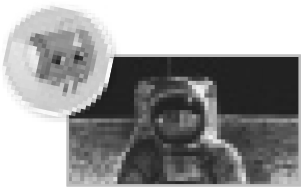 WEEK 2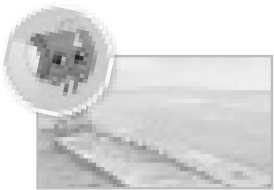 WEEK 3AutobiographyBiographyMagazine Article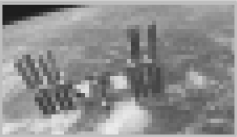 Reaching for the Moon
Rare Treasure: Mary 
Anning and Her 
Remarkable DiscoveriesRare Treasure: Mary 
Anning and Her 
Remarkable Discoveries“Twins in Space” from Ask Magazine
CCSSCCSSCCSSREADING WORKSHOPMinilesson 
BankMinilesson 
BankMinilesson 
BankMap: Discover Extraordinary IcelandRI.4.7Infographic: Where We LiveRI.4.7Media: Everyday Space TechnologyRI.4.7READING WORKSHOPMinilesson 
BankMinilesson 
BankMinilesson 
BankNarrative Nonfiction: Reaching for the MoonRI.4.10Biography: Rare Treasure: Mary Anning and Her Remarkable DiscoveriesRI.4.10Magazine Article: “Twins in Space” from Ask MagazineRI.4.10READING WORKSHOPMinilesson 
BankMinilesson 
BankMinilesson 
BankWords About People and EventsL.4.5Words About People and EventsL.4.5Domain-Specific VocabularyL.4.4.cREADING WORKSHOPMinilesson 
BankMinilesson 
BankMinilesson 
BankExplain Author’s PurposeRI.4.8Analyze Main Idea and DetailsRI.4.2Analyze Text StructureRI.4.5READING WORKSHOPMinilesson 
BankMinilesson 
BankMinilesson 
BankUse Text EvidenceRI.4.1Generate QuestionsRI.4.10Evaluate DetailsRI.4.2READING WORKSHOPMinilesson 
BankMinilesson 
BankMinilesson 
BankTalk About It: OpinionSL.4.1.dWrite to Sources: OpinionW.4.9Write to Sources: ResponseW.4.9READING WORKSHOPREADING-WRITING 
WORKSHOP BRIDGEAcademic VocabularyAcademic VocabularyRelated WordsL.4.4.cSynonyms and AntonymsL.4.5.cContext CluesL.4.4.aREADING WORKSHOPREADING-WRITING 
WORKSHOP BRIDGEWord StudyWord StudySuffixes -ed, -ing, -s, -er, 
-estRF.4.3.aSuffixes -ity, -ty, -ic, -mentRF.4.3.aSyllable Pattern VCeRF.4.3.aREADING WORKSHOPREADING-WRITING 
WORKSHOP BRIDGERead Like a WriterRead Like a WriterAnalyze Author’s Use of Graphics (Illustrations)RI.4.7Analyze Figurative LanguageL.4.5.aAnalyze Text StructureRI.4.5READING WORKSHOPREADING-WRITING 
WORKSHOP BRIDGEWrite for a ReaderWrite for a ReaderUse Graphics (Illustrations)W.4.3.aUse Figurative LanguageW.4.3.dUse Text StructureW.4.2WRITING WORKSHOPWeekly FocusWeekly FocusWeekly FocusIntroduce and ImmerseIntroduce and ImmerseDevelop ElementsDevelop ElementsDevelop StructureDevelop StructureWRITING WORKSHOPMinilesson BankMinilesson BankMinilesson BankPersonal NarrativeW.4.3Portray PeopleW.4.3.aDevelop and Compose an IntroductionW.4.3.aWRITING WORKSHOPMinilesson BankMinilesson BankMinilesson BankKnow the NarratorW.4.3.aCompose a SettingW.4.3.bCompose an Event SequenceW.4.3.aWRITING WORKSHOPMinilesson BankMinilesson BankMinilesson BankKnow the Setting and EventsW.4.3.aDevelop an Idea with Relevant DetailsW.4.3.bUse Transition Words and PhrasesW.4.3.cWRITING WORKSHOPMinilesson BankMinilesson BankMinilesson BankBrainstorm and Set a PurposeW.4.5Use Concrete Words and PhrasesW.4.3.dCompose DialogueW.4.3.bWRITING WORKSHOPMinilesson BankMinilesson BankMinilesson BankPlan Your Personal NarrativeW.4.5Compose with Sensory DetailsW.4.3.dDevelop and Compose a ConclusionW.4.3.eWRITING WORKSHOPREADING-WRITING 
WORKSHOP BRIDGEREADING-WRITING 
WORKSHOP BRIDGESpellingSpell Words with Suffixes 
-ed, -ing, -s, -er, -estL.4.2.dSpell Words with Suffixes 
-ity, -ty, -ic, -mentL.4.2.dSpell Syllable Pattern VCeL.4.2.dWRITING WORKSHOPREADING-WRITING 
WORKSHOP BRIDGEREADING-WRITING 
WORKSHOP BRIDGELanguage and ConventionsSubjects and PredicatesL.4.1.fCompound Subjects and PredicatesL.4.1Complete SentencesL.4.1.fWEEK 4WEEK 5Informational TextBiographyLife at the Top

Barbed Wire Baseball

CCSSCCSSInfographic: Cool Homes Around the WorldRI.4.7Primary Source: Taking Care of Our LandRI.4.10Informational Text: Life at the TopRI.4.10Biography: Barbed Wire BaseballRI.4.10Precise Words About a TopicL.4.6Domain-Specific VocabularyL.4.6Analyze Text FeaturesRI.4.7Analyze Text StructureRI.4.3Confirm or Correct PredictionsRI.4.10Summarize a TextRI.4.2Write to Sources: Compare and ContrastW.4.9Talk About It: OpinionSL.4.1.cFigurative LanguageL.4.5.aParts of SpeechL.4.4Vowel Teams and DigraphsRF.4.3.aPrefixes mis-, en-, em-RF.4.3Analyze Author’s Use of GraphicsRI.4.7Analyze Author’s PurposeRI.4.8Use GraphicsW.4.2Develop Author’s PurposeW.4.3Writer’s CraftWriter’s CraftPublish, Celebrate, and AssessPublish, Celebrate, and AssessAdd Ideas for Coherence and ClarityW.4.5Edit for Irregular VerbsW.4.5Delete Ideas for Coherence and ClarityW.4.5Edit for Punctuation MarksW.4.5Edit for AdjectivesL.4.1.dPublish and CelebrateW.4.3Edit for AdverbsL.4.1.aPrepare for AssessmentW.4.3Edit for PronounsL.4.1.aAssessmentW.4.3Spell Words with Vowel Teams and DigraphsL.4.2.dSpell Words with Prefixes mis-, en-, em-L.4.2.dFix Run-On SentencesL.4.1.fFix Sentence FragmentsL.4.1.fWEEK 6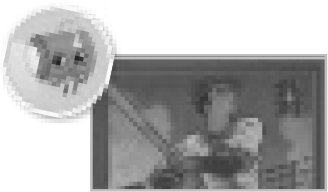 Inquiry and Research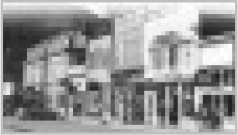 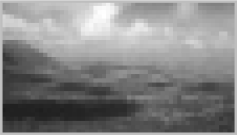 Make It a Landmark!

CCSSUse Academic WordsL.4.6Explore and Plan: Argumentative/OpinionW.4.7Conduct Research: Field ResearchW.4.7Argumentative Texts: Argumentative BrochureW.4.7Refine Research: Primary and Secondary SourcesRI.4.6Extend Research: Incorporate MediaSL.4.5Revise Sentence StructureW.4.5Edit and Peer ReviewW.4.5Celebrate and ReflectSL.4.4Suggested Daily TimesREADING WORKSHOPSHARED READING	35–50 min.READING BRIDGE	5–10 min.SMALL GROUP	20–30 min.WRITING WORKSHOPMINILESSON	10 min.INDEPENDENT WRITING	30–40 min.WRITING BRIDGE	5–10 min.Learning Goals	I can learn more about narrative nonfiction by analyzing the author’s purpose in an autobiography.	I can use language to make connections between reading and writing.	I can use elements of narrative nonfiction writing to write a personal narrative. SOCIAL-EMOTIONAL LEARNING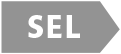 	Assessment Options 
for the Week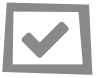 	Daily Formative Assessment OptionsThe following assessments are available on SavvasRealize.com:	Progress Check-Ups	Cold Reads	Weekly Standards Practice for Language 
and Conventions	Weekly Standards Practice for Word Study	Weekly Standards Practice for Academic Vocabulary	Practice Tests	Test Banks LESSON 1  READING WORKSHOP	GENRE & THEME	Interact with Sources: Explore the Map: Weekly Question T18–T19	Listening Comprehension: Read Aloud “Sally Ride” T20–T21	Narrative Nonfiction T22–T23 Quick Check T23 LESSON 2  READING WORKSHOP	SHARED READ	Introduce the Text T32–T47»	Preview Vocabulary»	Read: Reaching for the Moon	Respond and Analyze T48–T49»	My View»	Develop Vocabulary Quick Check T49»	Check for UnderstandingSuggested Daily TimesREADING WORKSHOPSHARED READING	35–50 min.READING BRIDGE	5–10 min.SMALL GROUP	20–30 min.WRITING WORKSHOPMINILESSON	10 min.INDEPENDENT WRITING	30–40 min.WRITING BRIDGE	5–10 min.Learning Goals	I can learn more about narrative nonfiction by analyzing the author’s purpose in an autobiography.	I can use language to make connections between reading and writing.	I can use elements of narrative nonfiction writing to write a personal narrative. SOCIAL-EMOTIONAL LEARNING	Assessment Options 
for the Week	Daily Formative Assessment OptionsThe following assessments are available on SavvasRealize.com:	Progress Check-Ups	Cold Reads	Weekly Standards Practice for Language 
and Conventions	Weekly Standards Practice for Word Study	Weekly Standards Practice for Academic Vocabulary	Practice Tests	Test Banks READING BRIDGE		Academic Vocabulary: Related Words T24–T25	Word Study: Teach Suffixes -ed, -ing, 
-s, -er, -est T26–T27 READING BRIDGE		Word Study: Apply Suffixes -ed, -ing, 
-s, -er, -est T50–T51Suggested Daily TimesREADING WORKSHOPSHARED READING	35–50 min.READING BRIDGE	5–10 min.SMALL GROUP	20–30 min.WRITING WORKSHOPMINILESSON	10 min.INDEPENDENT WRITING	30–40 min.WRITING BRIDGE	5–10 min.Learning Goals	I can learn more about narrative nonfiction by analyzing the author’s purpose in an autobiography.	I can use language to make connections between reading and writing.	I can use elements of narrative nonfiction writing to write a personal narrative. SOCIAL-EMOTIONAL LEARNING	Assessment Options 
for the Week	Daily Formative Assessment OptionsThe following assessments are available on SavvasRealize.com:	Progress Check-Ups	Cold Reads	Weekly Standards Practice for Language 
and Conventions	Weekly Standards Practice for Word Study	Weekly Standards Practice for Academic Vocabulary	Practice Tests	Test Banks SMALL GROUP/INDEPENDENT	TEACHER-LED OPTIONS	Guided Reading/Leveled Readers 
T30–T31	Strategy, Intervention, and On-Level/
Advanced Activities T30	ELL Targeted Support T30	Conferring T31INDEPENDENT/COLLABORATIVE	Independent Reading T31	Literacy Activities T31 CLUB T31 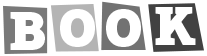  SMALL GROUP/INDEPENDENT	TEACHER-LED OPTIONS	Guided Reading/Leveled Readers 
T52–T53	Strategy and Intervention Activities T52	Fluency T52	ELL Targeted Support T52	Conferring T53INDEPENDENT/COLLABORATIVE	Independent Reading T53	Literacy Activities T53	Collaboration T53Suggested Daily TimesREADING WORKSHOPSHARED READING	35–50 min.READING BRIDGE	5–10 min.SMALL GROUP	20–30 min.WRITING WORKSHOPMINILESSON	10 min.INDEPENDENT WRITING	30–40 min.WRITING BRIDGE	5–10 min.Learning Goals	I can learn more about narrative nonfiction by analyzing the author’s purpose in an autobiography.	I can use language to make connections between reading and writing.	I can use elements of narrative nonfiction writing to write a personal narrative. SOCIAL-EMOTIONAL LEARNING	Assessment Options 
for the Week	Daily Formative Assessment OptionsThe following assessments are available on SavvasRealize.com:	Progress Check-Ups	Cold Reads	Weekly Standards Practice for Language 
and Conventions	Weekly Standards Practice for Word Study	Weekly Standards Practice for Academic Vocabulary	Practice Tests	Test Banks WRITING WORKSHOP	MINILESSON	Personal Narrative T338–T339»	Personal Narrative»	Share BackINDEPENDENT WRITING	Personal Narrative T339	Conferences T336 WRITING WORKSHOP	MINILESSON	Personal Narrative T342–T343»	Know the Narrator»	Share BackINDEPENDENT WRITING	Personal Narrative T343	Conferences T336Suggested Daily TimesREADING WORKSHOPSHARED READING	35–50 min.READING BRIDGE	5–10 min.SMALL GROUP	20–30 min.WRITING WORKSHOPMINILESSON	10 min.INDEPENDENT WRITING	30–40 min.WRITING BRIDGE	5–10 min.Learning Goals	I can learn more about narrative nonfiction by analyzing the author’s purpose in an autobiography.	I can use language to make connections between reading and writing.	I can use elements of narrative nonfiction writing to write a personal narrative. SOCIAL-EMOTIONAL LEARNING	Assessment Options 
for the Week	Daily Formative Assessment OptionsThe following assessments are available on SavvasRealize.com:	Progress Check-Ups	Cold Reads	Weekly Standards Practice for Language 
and Conventions	Weekly Standards Practice for Word Study	Weekly Standards Practice for Academic Vocabulary	Practice Tests	Test Banks WRITING BRIDGE	FLEXIBLE OPTION 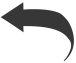 	Spelling: Words with Suffixes T340 Assess Prior Knowledge T340FLEXIBLE OPTION 	Language and Conventions: 
Subjects and Predicates T341 WRITING BRIDGE		Spelling: Teach Words with 
Suffixes T344FLEXIBLE OPTION 	Language and Conventions: Oral Language: Subjects and Predicates T345 LESSON 3  READING WORKSHOP	CLOSE READ	Explain Author’s Purpose T54–T55»	Close Read: Reaching for the Moon Quick Check T55 LESSON 4  READING WORKSHOP	CLOSE READ	Use Text Evidence T62–T63»	Close Read: Reaching for the Moon Quick Check T63 LESSON 5  READING WORKSHOP	COMPARE TEXTS	Reflect and Share T70–T71»	Talk About It Quick Check T71»	Weekly Question READING BRIDGE		Read Like a Writer: Analyze Author’s 
Use of Graphics T56–T57FLEXIBLE OPTION 	Word Study: More Practice: Suffixes 
-ed, -ing, -s, -er, -est T58–T59 READING BRIDGE		Write for a Reader: Use Graphics in Writing T64–T65FLEXIBLE OPTION 	Word Study: Spiral Review: Suffixes 
-ed, -ing, -s, -er, -est T66–T67 READING BRIDGE	FLEXIBLE OPTION 	Word Study: Suffixes -ed, -ing, -s, 
-er, -est T72–T73 Assess Understanding T73 SMALL GROUP/INDEPENDENT	TEACHER-LED OPTIONS	Guided Reading/Leveled Readers 
T60–T61	Strategy and Intervention Activities T60	Fluency T60	ELL Targeted Support T60	Conferring T61INDEPENDENT/COLLABORATIVE	Independent Reading T61	Literacy Activities T61	Partner Reading T61 SMALL GROUP/INDEPENDENT	TEACHER-LED OPTIONS	Guided Reading/Leveled Readers 
T68–T69	Strategy and Intervention Activities T68	Fluency T68	ELL Targeted Support T68	Conferring T69INDEPENDENT/COLLABORATIVE	Independent Reading T69	Literacy Activities T69 SMALL GROUP/INDEPENDENT	TEACHER-LED OPTIONS	Guided Reading/Leveled Readers 
T74–T75	Strategy, Intervention, and On-Level/
Advanced Activities T74	ELL Targeted Support T74	Conferring T75INDEPENDENT/COLLABORATIVE	Independent Reading T75	Literacy Activities T75 CLUB T75  WRITING WORKSHOP	MINILESSON	Personal Narrative T346–T347»	Know the Setting and Events»	Share BackINDEPENDENT WRITING	Personal Narrative T347	Conferences T336 WRITING WORKSHOP	MINILESSON	Personal Narrative T350–T351»	Brainstorm and Set a Purpose»	Share BackINDEPENDENT WRITING	Personal Narrative T351	Conferences T336 WRITING WORKSHOP	MINILESSON	Personal Narrative T354»	Plan Your Personal Narrative»	Share BackINDEPENDENT WRITINGCLUB T355 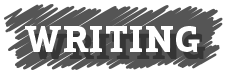 	Conferences T336 WRITING BRIDGE	FLEXIBLE OPTION 	Spelling: More Practice: Words with 
Suffixes T348	Language and Conventions: Teach Subjects and Predicates T349 WRITING BRIDGE	FLEXIBLE OPTION 	Spelling: Review: Suffixes -ed, -ing, 
-s, -er, -est T352	Language and Conventions: Practice Subjects and Predicates T353 WRITING BRIDGE		Spelling: Words with Suffixes T356 Assess Understanding T356FLEXIBLE OPTION 	Language and Conventions: 
Standards Practice T357Suggested Daily TimesREADING WORKSHOPSHARED READING	35–50 min.READING BRIDGE	5–10 min.SMALL GROUP	20–30 min.WRITING WORKSHOPMINILESSON	10 min.INDEPENDENT WRITING	30–40 min.WRITING BRIDGE	5–10 min.Learning Goals	I can learn more about narrative nonfiction by analyzing how an author supports ideas with details in an autobiography.	I can develop knowledge about language to make connections between reading and writing.	I can use elements of narrative nonfiction writing to write a personal narrative. SOCIAL-EMOTIONAL LEARNING	Assessment Options 
for the Week	Daily Formative Assessment OptionsThe following assessments are available on SavvasRealize.com:	Progress Check-Ups	Cold Reads	Weekly Standards Practice for Language 
and Conventions	Weekly Standards Practice for Word Study	Weekly Standards Practice for Academic Vocabulary	Practice Tests	Test Banks LESSON 1  READING WORKSHOP	GENRE & THEME	Interact with Sources: Explore the Infographic: Weekly Question T80–T81	Listening Comprehension: Read Aloud “Defying Gravity” T82–T83	Biography T84–T85 Quick Check T85 LESSON 2  READING WORKSHOP	SHARED READ	Introduce the Text T94–T107»	Preview Vocabulary»	Read: Rare Treasure	Respond and Analyze T108–T109»	My View»	Develop Vocabulary Quick Check T109»	Check for UnderstandingSuggested Daily TimesREADING WORKSHOPSHARED READING	35–50 min.READING BRIDGE	5–10 min.SMALL GROUP	20–30 min.WRITING WORKSHOPMINILESSON	10 min.INDEPENDENT WRITING	30–40 min.WRITING BRIDGE	5–10 min.Learning Goals	I can learn more about narrative nonfiction by analyzing how an author supports ideas with details in an autobiography.	I can develop knowledge about language to make connections between reading and writing.	I can use elements of narrative nonfiction writing to write a personal narrative. SOCIAL-EMOTIONAL LEARNING	Assessment Options 
for the Week	Daily Formative Assessment OptionsThe following assessments are available on SavvasRealize.com:	Progress Check-Ups	Cold Reads	Weekly Standards Practice for Language 
and Conventions	Weekly Standards Practice for Word Study	Weekly Standards Practice for Academic Vocabulary	Practice Tests	Test Banks READING BRIDGE		Academic Vocabulary: Synonyms and Antonyms T86–T87	Word Study: Teach Suffixes -ity, -ty, 
-ic, -ment T88–T89 READING BRIDGE		Word Study: Apply Suffixes -ity, -ty, 
-ic, -ment T110–T111Suggested Daily TimesREADING WORKSHOPSHARED READING	35–50 min.READING BRIDGE	5–10 min.SMALL GROUP	20–30 min.WRITING WORKSHOPMINILESSON	10 min.INDEPENDENT WRITING	30–40 min.WRITING BRIDGE	5–10 min.Learning Goals	I can learn more about narrative nonfiction by analyzing how an author supports ideas with details in an autobiography.	I can develop knowledge about language to make connections between reading and writing.	I can use elements of narrative nonfiction writing to write a personal narrative. SOCIAL-EMOTIONAL LEARNING	Assessment Options 
for the Week	Daily Formative Assessment OptionsThe following assessments are available on SavvasRealize.com:	Progress Check-Ups	Cold Reads	Weekly Standards Practice for Language 
and Conventions	Weekly Standards Practice for Word Study	Weekly Standards Practice for Academic Vocabulary	Practice Tests	Test Banks SMALL GROUP/INDEPENDENT	TEACHER-LED OPTIONS	Guided Reading/Leveled Readers 
T92–T93	Strategy, Intervention, and On-Level/
Advanced Activities T92	ELL Targeted Support T92	Conferring T93INDEPENDENT/COLLABORATIVE	Independent Reading T93	Literacy Activities T93 CLUB T93  SMALL GROUP/INDEPENDENT	TEACHER-LED OPTIONS	Guided Reading/Leveled Readers 
T112–T113	Strategy and Intervention Activities T112	Fluency T112	ELL Targeted Support T112	Conferring T113INDEPENDENT/COLLABORATIVE	Independent Reading T113	Literacy Activities T113	Partner Reading T113Suggested Daily TimesREADING WORKSHOPSHARED READING	35–50 min.READING BRIDGE	5–10 min.SMALL GROUP	20–30 min.WRITING WORKSHOPMINILESSON	10 min.INDEPENDENT WRITING	30–40 min.WRITING BRIDGE	5–10 min.Learning Goals	I can learn more about narrative nonfiction by analyzing how an author supports ideas with details in an autobiography.	I can develop knowledge about language to make connections between reading and writing.	I can use elements of narrative nonfiction writing to write a personal narrative. SOCIAL-EMOTIONAL LEARNING	Assessment Options 
for the Week	Daily Formative Assessment OptionsThe following assessments are available on SavvasRealize.com:	Progress Check-Ups	Cold Reads	Weekly Standards Practice for Language 
and Conventions	Weekly Standards Practice for Word Study	Weekly Standards Practice for Academic Vocabulary	Practice Tests	Test Banks WRITING WORKSHOP	MINILESSON	Personal Narrative T362–T363»	Portray People»	Share BackINDEPENDENT WRITING	Personal Narrative T363	Conferences T360 WRITING WORKSHOP	MINILESSON	Personal Narrative T366–T367»	Compose a Setting»	Share BackINDEPENDENT WRITING	Personal Narrative T367	Conferences T360Suggested Daily TimesREADING WORKSHOPSHARED READING	35–50 min.READING BRIDGE	5–10 min.SMALL GROUP	20–30 min.WRITING WORKSHOPMINILESSON	10 min.INDEPENDENT WRITING	30–40 min.WRITING BRIDGE	5–10 min.Learning Goals	I can learn more about narrative nonfiction by analyzing how an author supports ideas with details in an autobiography.	I can develop knowledge about language to make connections between reading and writing.	I can use elements of narrative nonfiction writing to write a personal narrative. SOCIAL-EMOTIONAL LEARNING	Assessment Options 
for the Week	Daily Formative Assessment OptionsThe following assessments are available on SavvasRealize.com:	Progress Check-Ups	Cold Reads	Weekly Standards Practice for Language 
and Conventions	Weekly Standards Practice for Word Study	Weekly Standards Practice for Academic Vocabulary	Practice Tests	Test Banks WRITING BRIDGE	FLEXIBLE OPTION 	Spelling: Words with Suffixes T364 Assess Prior Knowledge T364FLEXIBLE OPTION 	Language and Conventions: Spiral Review: Subjects and Predicates T365 WRITING BRIDGE		Spelling: Teach Words with Suffixes T368FLEXIBLE OPTION 	Language and Conventions: Oral Language: Compound Subjects and Predicates T369 LESSON 3  READING WORKSHOP	CLOSE READ	Analyze Main Idea and Details 
T114–T115»	Close Read: Rare Treasure Quick Check T115 LESSON 4  READING WORKSHOP	CLOSE READ	Generate Questions T122–T123»	Close Read: Rare Treasure Quick Check T123 LESSON 5  READING WORKSHOP	COMPARE TEXTS	Reflect and Share T130–T131»	Write to Sources Quick Check T131»	Weekly Question READING BRIDGE		Read Like a Writer: Analyze Figurative Language T116–T117FLEXIBLE OPTION 	Word Study: Suffixes -ity, -ty, -ic, 
-ment T118–T119 READING BRIDGE		Write for a Reader: Use Figurative Language T124–T125FLEXIBLE OPTION 	Word Study: Spiral Review: 
Suffixes -ed, -ing, -s, -er, -est 
T126–T127 READING BRIDGE	FLEXIBLE OPTION 	Word Study: Suffixes -ity, -ty, -ic, 
-ment T132–T133 Assess Understanding T133 SMALL GROUP/INDEPENDENT	TEACHER-LED OPTIONS	Guided Reading/Leveled Readers 
T120–T121	Strategy and Intervention Activities T120	Fluency T120	ELL Targeted Support T120	Conferring T121INDEPENDENT/COLLABORATIVE	Independent Reading T121	Literacy Activities T121	Partner Reading T121 SMALL GROUP/INDEPENDENT	TEACHER-LED OPTIONS	Guided Reading/Leveled Readers 
T128–T129	Strategy and Intervention Activities T128	Fluency T128	ELL Targeted Support T128	Conferring T129INDEPENDENT/COLLABORATIVE	Independent Reading T129	Literacy Activities T129 SMALL GROUP/INDEPENDENT	TEACHER-LED OPTIONS	Guided Reading/Leveled Readers 
T134–T135	Strategy, Intervention, and On-Level/
Advanced Activities T134	ELL Targeted Support T134	Conferring T135INDEPENDENT/COLLABORATIVE	Independent Reading T135	Literacy Activities T135 CLUB T135  WRITING WORKSHOP	MINILESSON	Personal Narrative T370–T371»	Develop an Idea with Relevant Details»	Share BackINDEPENDENT WRITING	Personal Narrative T371	Conferences T360 WRITING WORKSHOP	MINILESSON	Personal Narrative T374–T375»	Use Concrete Words and Phrases»	Share BackINDEPENDENT WRITING	Personal Narrative T375	Conferences T360 WRITING WORKSHOP	MINILESSON	Personal Narrative T378»	Compose with Sensory Details»	Share BackINDEPENDENT WRITINGCLUB T379 	Conferences T360 WRITING BRIDGE	FLEXIBLE OPTION 	Spelling: More Practice: Words with 
Suffixes T372	Language and Conventions: Teach Compound Subjects and Predicates T373 WRITING BRIDGE	FLEXIBLE OPTION 	Spelling: Spiral Review: Suffixes 
-ed, -ing, -s, -er, -est T376	Language and Conventions: Practice Compound Subjects and Predicates T377 WRITING BRIDGE		Spelling: Words with Suffixes T380 Assess Understanding T380FLEXIBLE OPTION 	Language and Conventions: 
Standards Practice T381Suggested Daily TimesREADING WORKSHOPSHARED READING	35–50 min.READING BRIDGE	5–10 min.SMALL GROUP	20–30 min.WRITING WORKSHOPMINILESSON	10 min.INDEPENDENT WRITING	30–40 min.WRITING BRIDGE	5–10 min.Learning Goals	I can learn more about the theme Networks by analyzing the text structure of a magazine article.	I can develop knowledge about language to make connections between reading and writing.	I can use elements of narrative nonfiction writing to write a personal narrative. SOCIAL-EMOTIONAL LEARNING	Assessment Options 
for the Week	Daily Formative Assessment OptionsThe following assessments are available on SavvasRealize.com:	Progress Check-Ups	Cold Reads	Weekly Standards Practice for Language 
and Conventions	Weekly Standards Practice for Word Study	Weekly Standards Practice for Academic Vocabulary	Practice Tests	Test Banks LESSON 1  READING WORKSHOP	GENRE & THEME	Interact with Sources: Explore the Media: Weekly Question T140–T141	Listening Comprehension: Read Aloud “Exploring Mars” T142–T143	Magazine Article T144–T145 Quick Check T145 LESSON 2  READING WORKSHOP	SHARED READ	Introduce the Text T154–T165»	Preview Vocabulary»	Read: “Twins in Space”	Respond and Analyze T166–T167»	My View»	Develop Vocabulary Quick Check T167»	Check for UnderstandingSuggested Daily TimesREADING WORKSHOPSHARED READING	35–50 min.READING BRIDGE	5–10 min.SMALL GROUP	20–30 min.WRITING WORKSHOPMINILESSON	10 min.INDEPENDENT WRITING	30–40 min.WRITING BRIDGE	5–10 min.Learning Goals	I can learn more about the theme Networks by analyzing the text structure of a magazine article.	I can develop knowledge about language to make connections between reading and writing.	I can use elements of narrative nonfiction writing to write a personal narrative. SOCIAL-EMOTIONAL LEARNING	Assessment Options 
for the Week	Daily Formative Assessment OptionsThe following assessments are available on SavvasRealize.com:	Progress Check-Ups	Cold Reads	Weekly Standards Practice for Language 
and Conventions	Weekly Standards Practice for Word Study	Weekly Standards Practice for Academic Vocabulary	Practice Tests	Test Banks READING BRIDGE		Academic Vocabulary Context Clues T146–T147	Word Study: Teach Syllable Pattern VCe T148–T149 READING BRIDGE		Word Study Apply Syllable Pattern 
VCe T168–T169Suggested Daily TimesREADING WORKSHOPSHARED READING	35–50 min.READING BRIDGE	5–10 min.SMALL GROUP	20–30 min.WRITING WORKSHOPMINILESSON	10 min.INDEPENDENT WRITING	30–40 min.WRITING BRIDGE	5–10 min.Learning Goals	I can learn more about the theme Networks by analyzing the text structure of a magazine article.	I can develop knowledge about language to make connections between reading and writing.	I can use elements of narrative nonfiction writing to write a personal narrative. SOCIAL-EMOTIONAL LEARNING	Assessment Options 
for the Week	Daily Formative Assessment OptionsThe following assessments are available on SavvasRealize.com:	Progress Check-Ups	Cold Reads	Weekly Standards Practice for Language 
and Conventions	Weekly Standards Practice for Word Study	Weekly Standards Practice for Academic Vocabulary	Practice Tests	Test Banks SMALL GROUP/INDEPENDENT	TEACHER-LED OPTIONS	Guided Reading/Leveled Readers 
T152–T153	Strategy, Intervention, and On-Level/
Advanced Activities T152	ELL Targeted Support T152	Conferring T153INDEPENDENT/COLLABORATIVE	Independent Reading T153	Literacy Activities T153 CLUB T153  SMALL GROUP/INDEPENDENT	TEACHER-LED OPTIONS	Guided Reading/Leveled Readers 
T170–T171	Strategy and Intervention Activities T170	Fluency T170	ELL Targeted Support T170	Conferring T171INDEPENDENT/COLLABORATIVE	Independent Reading T171	Literacy Activities T171	Collaboration T171Suggested Daily TimesREADING WORKSHOPSHARED READING	35–50 min.READING BRIDGE	5–10 min.SMALL GROUP	20–30 min.WRITING WORKSHOPMINILESSON	10 min.INDEPENDENT WRITING	30–40 min.WRITING BRIDGE	5–10 min.Learning Goals	I can learn more about the theme Networks by analyzing the text structure of a magazine article.	I can develop knowledge about language to make connections between reading and writing.	I can use elements of narrative nonfiction writing to write a personal narrative. SOCIAL-EMOTIONAL LEARNING	Assessment Options 
for the Week	Daily Formative Assessment OptionsThe following assessments are available on SavvasRealize.com:	Progress Check-Ups	Cold Reads	Weekly Standards Practice for Language 
and Conventions	Weekly Standards Practice for Word Study	Weekly Standards Practice for Academic Vocabulary	Practice Tests	Test Banks WRITING WORKSHOP	MINILESSON	Personal Narrative T386–T387»	Develop and Compose an Introduction»	Share BackINDEPENDENT WRITING	Personal Narrative T387	Conferences T384 WRITING WORKSHOP	MINILESSON	Personal Narrative T390–T391»	Compose an Event Sequence»	Share BackINDEPENDENT WRITING	Personal Narrative T391	Conferences T384Suggested Daily TimesREADING WORKSHOPSHARED READING	35–50 min.READING BRIDGE	5–10 min.SMALL GROUP	20–30 min.WRITING WORKSHOPMINILESSON	10 min.INDEPENDENT WRITING	30–40 min.WRITING BRIDGE	5–10 min.Learning Goals	I can learn more about the theme Networks by analyzing the text structure of a magazine article.	I can develop knowledge about language to make connections between reading and writing.	I can use elements of narrative nonfiction writing to write a personal narrative. SOCIAL-EMOTIONAL LEARNING	Assessment Options 
for the Week	Daily Formative Assessment OptionsThe following assessments are available on SavvasRealize.com:	Progress Check-Ups	Cold Reads	Weekly Standards Practice for Language 
and Conventions	Weekly Standards Practice for Word Study	Weekly Standards Practice for Academic Vocabulary	Practice Tests	Test Banks WRITING BRIDGE	FLEXIBLE OPTION 	Spelling: Syllable Pattern 
VCe T388 Assess Prior Knowledge T388FLEXIBLE OPTION 	Language and Conventions: Spiral Review: Compound Subjects and Predicates T389 WRITING BRIDGE		Spelling: Teach Syllable Pattern 
VCe T392FLEXIBLE OPTION 	Language and Conventions: Oral Language: Complete Sentences T393 LESSON 3  READING WORKSHOP	CLOSE READ	Analyze Text Structure T172–T173»	Close Read: “Twins in Space” Quick Check T173 LESSON 4  READING WORKSHOP	CLOSE READ	Evaluate Details T180–T181»	Close Read: “Twins in Space” Quick Check T181 LESSON 5  READING WORKSHOP	COMPARE TEXTS	Reflect and Share T188–T189»	Write to Sources Quick Check T189»	Weekly Question READING BRIDGE		Read Like a Writer: Analyze Text Structure T174–T175FLEXIBLE OPTION 	Word Study: More Practice: Syllable 
Pattern VCe T176–T177 READING BRIDGE		Write for a Reader: Use Text Structure T182–T183FLEXIBLE OPTION 	Word Study: Spiral Review: Suffixes 
-ity, -ty, -ic, -ment T184–T185 READING BRIDGE	FLEXIBLE OPTION 	Word Study: Syllable Pattern 
VCe T190 Assess Understanding T190 SMALL GROUP/INDEPENDENT	TEACHER-LED OPTIONS	Guided Reading/Leveled Readers 
T178–T179	Strategy and Intervention Activities T178	Fluency T178	ELL Targeted Support T178	Conferring T179INDEPENDENT/COLLABORATIVE	Independent Reading T179	Literacy Activities T179	Partner Reading T179 SMALL GROUP/INDEPENDENT	TEACHER-LED OPTIONS	Guided Reading/Leveled Readers 
T186–T187	Strategy and Intervention Activities T186	Fluency T186	ELL Targeted Support T186	Conferring T187INDEPENDENT/COLLABORATIVE	Independent Reading T187	Literacy Activities T187 SMALL GROUP/INDEPENDENT	TEACHER-LED OPTIONS	Guided Reading/Leveled Readers 
T192–T193	Strategy, Intervention, and On-Level/
Advanced Activities T192	ELL Targeted Support T192	Conferring T193INDEPENDENT/COLLABORATIVE	Independent Reading T193	Literacy Activities T193 CLUB T193  WRITING WORKSHOP	MINILESSON	Personal Narrative T394–T395»	Use Transition Words and Phrases»	Share BackINDEPENDENT WRITING	Personal Narrative T395	Conferences T384 WRITING WORKSHOP	MINILESSON	Personal Narrative T398–T399»	Compose Dialogue»	Share BackINDEPENDENT WRITING	Personal Narrative T399	Conferences T384 WRITING WORKSHOP	MINILESSON	Personal Narrative T402»	Develop and Compose a Conclusion»	Share BackINDEPENDENT WRITING	Select a Genre T403	Conferences T384 WRITING BRIDGE	FLEXIBLE OPTION 	Spelling: More Practice: Syllable 
Pattern VCe T396	Language and Conventions: Teach Complete Sentences T397 WRITING BRIDGE	FLEXIBLE OPTION 	Spelling: Spiral Review: Suffixes 
-ity, -ty, -ic, -ment T400	Language and Conventions: Practice Complete Sentences T401 WRITING BRIDGE		Spelling: Syllable Pattern VCe T404 Assess Understanding T404FLEXIBLE OPTION 	Language and Conventions: 
Standards Practice T405Suggested Daily TimesREADING WORKSHOPSHARED READING	35–50 min.READING BRIDGE	5–10 min.SMALL GROUP	20–30 min.WRITING WORKSHOPMINILESSON	10 min.INDEPENDENT WRITING	30–40 min.WRITING BRIDGE	5–10 min.Learning Goals	I can learn more about the theme Networks by analyzing the text structure of an informational text.	I can use language to make connections between reading and writing.	I can use elements of narrative nonfiction writing to write a personal narrative. SOCIAL-EMOTIONAL LEARNING	Assessment Options 
for the Week	Daily Formative Assessment OptionsThe following assessments are available on SavvasRealize.com:	Progress Check-Ups	Cold Reads	Weekly Standards Practice for Language 
and Conventions	Weekly Standards Practice for Word Study	Weekly Standards Practice for Academic Vocabulary	Practice Tests	Test Banks LESSON 1  READING WORKSHOP	GENRE & THEME	Interact with Sources: Explore the Infographic: Weekly Question 
T198–T199	Listening Comprehension: Read Aloud “Early Exploration” T200–T201	Informational Text T202–T203 Quick Check T203 LESSON 2  READING WORKSHOP	SHARED READ	Introduce the Text T212–T227»	Preview Vocabulary»	Read: Life at the Top	Respond and Analyze T228–T229»	My View»	Develop Vocabulary Quick Check T229»	Check for UnderstandingSuggested Daily TimesREADING WORKSHOPSHARED READING	35–50 min.READING BRIDGE	5–10 min.SMALL GROUP	20–30 min.WRITING WORKSHOPMINILESSON	10 min.INDEPENDENT WRITING	30–40 min.WRITING BRIDGE	5–10 min.Learning Goals	I can learn more about the theme Networks by analyzing the text structure of an informational text.	I can use language to make connections between reading and writing.	I can use elements of narrative nonfiction writing to write a personal narrative. SOCIAL-EMOTIONAL LEARNING	Assessment Options 
for the Week	Daily Formative Assessment OptionsThe following assessments are available on SavvasRealize.com:	Progress Check-Ups	Cold Reads	Weekly Standards Practice for Language 
and Conventions	Weekly Standards Practice for Word Study	Weekly Standards Practice for Academic Vocabulary	Practice Tests	Test Banks READING BRIDGE		Academic Vocabulary: Figurative Language T204–T205	Word Study: Teach Vowel Teams and Digraphs T206–T207 READING BRIDGE		Word Study Apply Vowel Teams and Digraphs T230–T231Suggested Daily TimesREADING WORKSHOPSHARED READING	35–50 min.READING BRIDGE	5–10 min.SMALL GROUP	20–30 min.WRITING WORKSHOPMINILESSON	10 min.INDEPENDENT WRITING	30–40 min.WRITING BRIDGE	5–10 min.Learning Goals	I can learn more about the theme Networks by analyzing the text structure of an informational text.	I can use language to make connections between reading and writing.	I can use elements of narrative nonfiction writing to write a personal narrative. SOCIAL-EMOTIONAL LEARNING	Assessment Options 
for the Week	Daily Formative Assessment OptionsThe following assessments are available on SavvasRealize.com:	Progress Check-Ups	Cold Reads	Weekly Standards Practice for Language 
and Conventions	Weekly Standards Practice for Word Study	Weekly Standards Practice for Academic Vocabulary	Practice Tests	Test Banks SMALL GROUP/INDEPENDENT	TEACHER-LED OPTIONS	Guided Reading/Leveled Readers 
T210–T211	Strategy, Intervention, and On-Level/
Advanced Activities T210	ELL Targeted Support T210	Conferring T211INDEPENDENT/COLLABORATIVE	Independent Reading T211	Literacy Activities T211 CLUB T211  SMALL GROUP/INDEPENDENT	TEACHER-LED OPTIONS	Guided Reading/Leveled Readers 
T232–T233	Strategy and Intervention Activities T232	Fluency T232	ELL Targeted Support T232	Conferring T233INDEPENDENT/COLLABORATIVE	Independent Reading T233	Literacy Activities T233Suggested Daily TimesREADING WORKSHOPSHARED READING	35–50 min.READING BRIDGE	5–10 min.SMALL GROUP	20–30 min.WRITING WORKSHOPMINILESSON	10 min.INDEPENDENT WRITING	30–40 min.WRITING BRIDGE	5–10 min.Learning Goals	I can learn more about the theme Networks by analyzing the text structure of an informational text.	I can use language to make connections between reading and writing.	I can use elements of narrative nonfiction writing to write a personal narrative. SOCIAL-EMOTIONAL LEARNING	Assessment Options 
for the Week	Daily Formative Assessment OptionsThe following assessments are available on SavvasRealize.com:	Progress Check-Ups	Cold Reads	Weekly Standards Practice for Language 
and Conventions	Weekly Standards Practice for Word Study	Weekly Standards Practice for Academic Vocabulary	Practice Tests	Test Banks WRITING WORKSHOP	MINILESSON	Personal Narrative T410–T411»	Add Ideas for Coherence and Clarity»	Share BackINDEPENDENT WRITING	Personal Narrative T411	Conferences T408 WRITING WORKSHOP	MINILESSON	Personal Narrative T414–T415»	Delete Ideas for Coherence and Clarity»	Share BackINDEPENDENT WRITING	Personal Narrative T415	Conferences T408Suggested Daily TimesREADING WORKSHOPSHARED READING	35–50 min.READING BRIDGE	5–10 min.SMALL GROUP	20–30 min.WRITING WORKSHOPMINILESSON	10 min.INDEPENDENT WRITING	30–40 min.WRITING BRIDGE	5–10 min.Learning Goals	I can learn more about the theme Networks by analyzing the text structure of an informational text.	I can use language to make connections between reading and writing.	I can use elements of narrative nonfiction writing to write a personal narrative. SOCIAL-EMOTIONAL LEARNING	Assessment Options 
for the Week	Daily Formative Assessment OptionsThe following assessments are available on SavvasRealize.com:	Progress Check-Ups	Cold Reads	Weekly Standards Practice for Language 
and Conventions	Weekly Standards Practice for Word Study	Weekly Standards Practice for Academic Vocabulary	Practice Tests	Test Banks WRITING BRIDGE	FLEXIBLE OPTION 	Spelling: Vowel Teams and 
Digraphs T412 Assess Prior Knowledge T412FLEXIBLE OPTION 	Language and Conventions: Spiral Review: Complete Sentences T413 WRITING BRIDGE		Spelling: Teach Vowel Teams and Digraphs T416FLEXIBLE OPTION 	Language and Conventions: Oral Language: Fix Run-On Sentences T417 LESSON 3  READING WORKSHOP	CLOSE READ	Analyze Text Features T234–T235»	Close Read: Life at the Top Quick Check T235 LESSON 4  READING WORKSHOP	CLOSE READ	Confirm or Correct Predictions 
T242–T243»	Close Read: Life at the Top Quick Check T243 LESSON 5  READING WORKSHOP	COMPARE TEXTS	Reflect and Share T250–T251»	Write to Sources Quick Check T251»	Weekly Question READING BRIDGE		Read Like a Writer: Analyze Author’s 
Use of Graphics T236–T237FLEXIBLE OPTION 	Word Study: More Practice: Vowel 
Teams and Digraphs T238–T239 READING BRIDGE		Write for a Reader: Use Graphics 
T244–T245FLEXIBLE OPTION 	Word Study: Spiral Review: Syllable 
Pattern VCe T246–T2477 READING BRIDGE	FLEXIBLE OPTION 	Word Study: Vowel Teams and 
Digraphs T252–T253 Assess Understanding T252 SMALL GROUP/INDEPENDENT	TEACHER-LED OPTIONS	Guided Reading/Leveled Readers 
T240–T241	Strategy and Intervention Activities T240	Fluency T240	ELL Targeted Support T240	Conferring T241INDEPENDENT/COLLABORATIVE	Independent Reading T241	Literacy Activities T241	Partner Reading T241 SMALL GROUP/INDEPENDENT	TEACHER-LED OPTIONS	Guided Reading/Leveled Readers 
T248–T249	Strategy and Intervention Activities T248	Fluency T248	ELL Targeted Support T248	Conferring T249INDEPENDENT/COLLABORATIVE	Independent Reading T249	Literacy Activities T249 SMALL GROUP/INDEPENDENT	TEACHER-LED OPTIONS	Guided Reading/Leveled Readers 
T254–T255	Strategy, Intervention, and On-Level/
Advanced Activities T254	ELL Targeted Support T254	Conferring T255INDEPENDENT/COLLABORATIVE	Independent Reading T255	Literacy Activities T255 CLUB T255  WRITING WORKSHOP	MINILESSON	Personal Narrative T418–T419»	Edit for Adjectives»	Share BackINDEPENDENT WRITING	Personal Narrative T419	Conferences T408 WRITING WORKSHOP	MINILESSON	Personal Narrative T422–T423»	Edit for Adverbs»	Share BackINDEPENDENT WRITING	Personal Narrative T423	Conferences T408 WRITING WORKSHOP	MINILESSON	Informational Text T426»	Edit for Pronouns»	Share BackINDEPENDENT WRITINGCLUB T426–T427 	Conferences T408 WRITING BRIDGE	FLEXIBLE OPTION 	Spelling: More Practice: Vowel Teams 
and Digraphs T420	Language and Conventions: Teach How 
to Fix Run-On Sentences T421 WRITING BRIDGE	FLEXIBLE OPTION 	Spelling: Spiral Review: Syllable 
Pattern VCe T424	Language and Conventions: Practice Fixing Run-On Sentences T425 WRITING BRIDGE		Spelling: Vowel Teams and Digraphs T428 Assess Understanding T428FLEXIBLE OPTION 	Language and Conventions: 
Standards Practice T429Suggested Daily TimesREADING WORKSHOPSHARED READING	35–50 min.READING BRIDGE	5–10 min.SMALL GROUP	20–30 min.WRITING WORKSHOPMINILESSON	10 min.INDEPENDENT WRITING	30–40 min.WRITING BRIDGE	5–10 min.Learning Goals	I can learn more about narrative nonfiction 
by analyzing text structure in a biography.	I can use language to make connections between reading and writing.	I can use elements of narrative nonfiction writing to write a personal narrative. SOCIAL-EMOTIONAL LEARNING	Assessment Options 
for the Week	Daily Formative Assessment OptionsThe following assessments are available on SavvasRealize.com:	Progress Check-Ups	Cold Reads	Weekly Standards Practice for Language 
and Conventions	Weekly Standards Practice for Word Study	Weekly Standards Practice for Academic Vocabulary	Practice Tests	Test Banks LESSON 1  READING WORKSHOP	GENRE & THEME	Interact with Sources: Explore the Primary Source: Weekly Question T260–T261	Listening Comprehension: Read Aloud “The Babe” T262–T263	Biography T264–T265 Quick Check T265 LESSON 2  READING WORKSHOP	SHARED READ	Introduce the Text T274–T299»	Preview Vocabulary»	Read: Barbed Wire Baseball	Respond and Analyze T300–T301»	My View»	Develop Vocabulary Quick Check T301»	Check for UnderstandingSuggested Daily TimesREADING WORKSHOPSHARED READING	35–50 min.READING BRIDGE	5–10 min.SMALL GROUP	20–30 min.WRITING WORKSHOPMINILESSON	10 min.INDEPENDENT WRITING	30–40 min.WRITING BRIDGE	5–10 min.Learning Goals	I can learn more about narrative nonfiction 
by analyzing text structure in a biography.	I can use language to make connections between reading and writing.	I can use elements of narrative nonfiction writing to write a personal narrative. SOCIAL-EMOTIONAL LEARNING	Assessment Options 
for the Week	Daily Formative Assessment OptionsThe following assessments are available on SavvasRealize.com:	Progress Check-Ups	Cold Reads	Weekly Standards Practice for Language 
and Conventions	Weekly Standards Practice for Word Study	Weekly Standards Practice for Academic Vocabulary	Practice Tests	Test Banks READING BRIDGE		Academic Vocabulary: Parts of Speech T266–T267	Word Study: Teach Prefixes mis-, en-, em- T268–T269 READING BRIDGE		Word Study: Apply Prefixes mis-, en-, em- T302–T303Suggested Daily TimesREADING WORKSHOPSHARED READING	35–50 min.READING BRIDGE	5–10 min.SMALL GROUP	20–30 min.WRITING WORKSHOPMINILESSON	10 min.INDEPENDENT WRITING	30–40 min.WRITING BRIDGE	5–10 min.Learning Goals	I can learn more about narrative nonfiction 
by analyzing text structure in a biography.	I can use language to make connections between reading and writing.	I can use elements of narrative nonfiction writing to write a personal narrative. SOCIAL-EMOTIONAL LEARNING	Assessment Options 
for the Week	Daily Formative Assessment OptionsThe following assessments are available on SavvasRealize.com:	Progress Check-Ups	Cold Reads	Weekly Standards Practice for Language 
and Conventions	Weekly Standards Practice for Word Study	Weekly Standards Practice for Academic Vocabulary	Practice Tests	Test Banks SMALL GROUP/INDEPENDENT	TEACHER-LED OPTIONS	Guided Reading/Leveled Readers 
T272–T273	Strategy, Intervention, and On-Level/
Advanced Activities T272	ELL Targeted Support T272	Conferring T273INDEPENDENT/COLLABORATIVE	Independent Reading T273	Literacy Activities T273 CLUB T273  SMALL GROUP/INDEPENDENT	TEACHER-LED OPTIONS	Guided Reading/Leveled Readers 
T304–T305	Strategy and Intervention Activities T304	Fluency T304	ELL Targeted Support T304	Conferring T305INDEPENDENT/COLLABORATIVE	Independent Reading T305	Literacy Activities T305	Collaboration T305Suggested Daily TimesREADING WORKSHOPSHARED READING	35–50 min.READING BRIDGE	5–10 min.SMALL GROUP	20–30 min.WRITING WORKSHOPMINILESSON	10 min.INDEPENDENT WRITING	30–40 min.WRITING BRIDGE	5–10 min.Learning Goals	I can learn more about narrative nonfiction 
by analyzing text structure in a biography.	I can use language to make connections between reading and writing.	I can use elements of narrative nonfiction writing to write a personal narrative. SOCIAL-EMOTIONAL LEARNING	Assessment Options 
for the Week	Daily Formative Assessment OptionsThe following assessments are available on SavvasRealize.com:	Progress Check-Ups	Cold Reads	Weekly Standards Practice for Language 
and Conventions	Weekly Standards Practice for Word Study	Weekly Standards Practice for Academic Vocabulary	Practice Tests	Test Banks WRITING WORKSHOP	MINILESSON	Personal Narrative T434–T435»	Edit for Irregular Verbs»	Share Back	INDEPENDENT WRITING	Personal Narrative T435	Conferences T432 WRITING WORKSHOP	MINILESSON	Personal Narrative T438–T439»	Edit for Punctuation Marks»	Share Back	INDEPENDENT WRITING	Personal Narrative T439	Conferences T432Suggested Daily TimesREADING WORKSHOPSHARED READING	35–50 min.READING BRIDGE	5–10 min.SMALL GROUP	20–30 min.WRITING WORKSHOPMINILESSON	10 min.INDEPENDENT WRITING	30–40 min.WRITING BRIDGE	5–10 min.Learning Goals	I can learn more about narrative nonfiction 
by analyzing text structure in a biography.	I can use language to make connections between reading and writing.	I can use elements of narrative nonfiction writing to write a personal narrative. SOCIAL-EMOTIONAL LEARNING	Assessment Options 
for the Week	Daily Formative Assessment OptionsThe following assessments are available on SavvasRealize.com:	Progress Check-Ups	Cold Reads	Weekly Standards Practice for Language 
and Conventions	Weekly Standards Practice for Word Study	Weekly Standards Practice for Academic Vocabulary	Practice Tests	Test Banks WRITING BRIDGE	FLEXIBLE OPTION 	Spelling: Prefixes mis-, en-, 
em- T436 Assess Prior Knowledge T436FLEXIBLE OPTION 	Language and Conventions: Spiral Review: Fix Run-On Sentences T437 WRITING BRIDGE		Spelling: Teach Prefixes mis-, en-, 
em- T440FLEXIBLE OPTION 	Language and Conventions: Oral Language: Fix Sentence 
Fragments T441 LESSON 3  READING WORKSHOP	CLOSE READ	Analyze Text Structure T306–T307»	Close Read: Barbed Wire Baseball Quick Check T307 LESSON 4  READING WORKSHOP	CLOSE READ	Summarize a Text T314–T315»	Close Read: Barbed Wire Baseball Quick Check T315 LESSON 5  READING WORKSHOP	COMPARE TEXTS	Reflect and Share T322–T323»	Talk About It Quick Check T323»	Weekly Question READING BRIDGE		Read Like a Writer: Analyze Author’s Purpose T308–T309FLEXIBLE OPTION 	Word Study: More Practice: Prefixes 
mis-, en-, em- T310–T311 READING BRIDGE		Write for a Reader: Develop Author’s Purpose T316–T317FLEXIBLE OPTION 	Word Study: Spiral Review: Vowel 
Teams and Digraphs T318–T319 READING BRIDGE	FLEXIBLE OPTION 	Word Study: Prefixes mis-, en-, em- 
T324–T325 Assess Understanding T324 SMALL GROUP/INDEPENDENT	TEACHER-LED OPTIONS	Guided Reading/Leveled Readers 
T312–T313	Strategy and Intervention Activities T312	Fluency T312	ELL Targeted Support T312	Conferring T313INDEPENDENT/COLLABORATIVE	Independent Reading T313	Literacy Activities T313	Partner Reading T313 SMALL GROUP/INDEPENDENT	TEACHER-LED OPTIONS	Guided Reading/Leveled Readers 
T320–T321	Strategy and Intervention Activities T320	Fluency T320	ELL Targeted Support T320	Conferring T321INDEPENDENT/COLLABORATIVE	Independent Reading T321	Literacy Activities T321 SMALL GROUP/INDEPENDENT	TEACHER-LED OPTIONS	Guided Reading/Leveled Readers 
T326–T327	Strategy, Intervention, and On-Level/
Advanced Activities T326	ELL Targeted Support T326	Conferring T327INDEPENDENT/COLLABORATIVE	Independent Reading T327	Literacy Activities T327 CLUB T327  WRITING WORKSHOP	MINILESSON	Personal Narrative T442–T443»	Publish and Celebrate»	Share BackINDEPENDENT WRITING	Personal Narrative T443	Conferences T432 WRITING WORKSHOP	MINILESSON	Personal Narrative T446–T447»	Prepare for Assessment»	Share BackINDEPENDENT WRITING	Personal Narrative T447	Conferences T432 WRITING WORKSHOP	MINILESSON	Personal Narrative T450»	Assessment»	Share BackINDEPENDENT WRITING	Assessment T451	Conferences T432 WRITING BRIDGE	FLEXIBLE OPTION 	Spelling: More Practice: Prefixes 
mis-, en-, em- T444	Language and Conventions: Teach How to Fix Fragments T445 WRITING BRIDGE	FLEXIBLE OPTION 	Spelling: Spiral Review: Vowel Teams 
and Digraphs T448	Language and Conventions: Practice Fixing Fragments T449 WRITING BRIDGE		Spelling: Prefixes mis-, en-, em- T452 Assess Understanding T452FLEXIBLE OPTION 	Language and Conventions: 
Standards Practice T453 LESSON 1	T458–T461Compare Across Texts•	Answer the Essential QuestionInquire•	Introduce Inquiry Project•	Read “Historic Landmarks”•	Generate questions•	Use Academic Vocabulary LESSON 2	T462–T465Explore and Plan•	Argumentative Writing•	Read “Save Our Theater”•	Claims and evidenceConduct Research•	Field research•	Detailed descriptions LESSON 3	T466–T469Collaborate and Discuss•	Read a Student Model•	Identify features of argumentative textsRefine Research•	Primary and secondary sources•	Read “Ellis Island: Gateway to America”•	Classify sources in an article LESSON 4	T470–T473Extend Research•	Incorporate media•	Brainstorm media for brochureCollaborate and Discuss•	Revise sentence structure•	Edit for conventions•	Peer review brochures LESSON 5	T474–T475Celebrate and Reflect•	Share your brochures•	Reflect on your workReflect on the Unit•	Reflect on your goals•	Reflect on your reading•	Reflect on your writingWEEK 1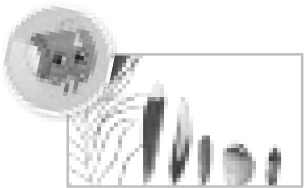 WEEK 2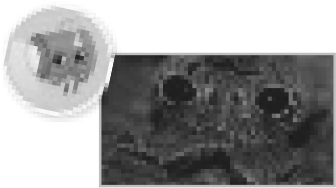 WEEK 3Informational TextInformational TextFiction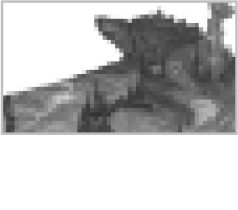 Feathers: Not Just 
for Flying
Animal Mimics

from Minn of 
the Mississippi
CCSSCCSSCCSSREADING WORKSHOPMinilesson 
BankMinilesson 
BankMinilesson 
BankInfographic: Why Animals AdaptRI.4.7Media: Survival AdaptationsRI.4.7Primary Source: Saving ElephantsRI.4.10READING WORKSHOPMinilesson 
BankMinilesson 
BankMinilesson 
BankInformational Text: Feathers: Not Just for FlyingRI.4.10Informational Text: Animal MimicsRI.4.10Fiction: from Minn of the MississippiRL.4.10READING WORKSHOPMinilesson 
BankMinilesson 
BankMinilesson 
BankDomain-Specific VocabularyL.4.6Domain-Specific VocabularyL.4.6Descriptive LanguageL.4.5READING WORKSHOPMinilesson 
BankMinilesson 
BankMinilesson 
BankAnalyze Main Idea and DetailsRI.4.2Analyze Text StructureRI.4.5Analyze Plot and SettingRL.4.3READING WORKSHOPMinilesson 
BankMinilesson 
BankMinilesson 
BankMonitor ComprehensionRI.4.10Confirm or Correct PredictionsRI.4.10Use Text EvidenceRL.4.1READING WORKSHOPMinilesson 
BankMinilesson 
BankMinilesson 
BankTalk About It: OpinionSL.4.1Write to Sources: Response to Informational TextW.4.9.bWrite to Sources: Response to LiteratureW.4.9READING WORKSHOPREADING-WRITING 
WORKSHOP BRIDGEAcademic VocabularyAcademic VocabularyRelated WordsL.4.5Synonyms and AntonymsL.4.5.cContext CluesL.4.4.aREADING WORKSHOPREADING-WRITING 
WORKSHOP BRIDGEWord StudyWord StudyPluralsRF.4.3Vowel DiphthongsRF.4.3Irregular PluralsRF.4.3READING WORKSHOPREADING-WRITING 
WORKSHOP BRIDGERead Like a WriterRead Like a WriterAnalyze Print and Graphic FeaturesRI.4.7Analyze Print Text FeaturesRI.4.10Analyze Figurative LanguageL.4.5.aREADING WORKSHOPREADING-WRITING 
WORKSHOP BRIDGEWrite for a ReaderWrite for a ReaderUse Print and Graphic FeaturesW.4.2Use Print Text FeaturesW.4.2Use Figurative LanguageW.4.3.dWRITING WORKSHOPWeekly FocusWeekly FocusWeekly FocusIntroduce and ImmerseIntroduce and ImmerseDevelop ElementsDevelop ElementsDevelop StructureDevelop StructureWRITING WORKSHOPMinilesson BankMinilesson BankMinilesson BankAnalyze a Travel ArticleW.4.2Develop an IntroductionW.4.2.aCompose a HeadlineW.4.2WRITING WORKSHOPMinilesson BankMinilesson BankMinilesson BankAnalyze a Lead ParagraphW.4.2Develop Relevant DetailsW.4.2.bCompose Body ParagraphsW.4.2.bWRITING WORKSHOPMinilesson BankMinilesson BankMinilesson BankAnalyze PhotographsW.4.2Develop Different Types of DetailsW.4.2.bGroup Paragraphs into SectionsW.4.2.aWRITING WORKSHOPMinilesson BankMinilesson BankMinilesson BankBrainstorm and Set a PurposeW.4.2Compose Captions for VisualsW.4.2.aDevelop TransitionsW.4.2.cWRITING WORKSHOPMinilesson BankMinilesson BankMinilesson BankPlan Your Travel ArticleW.4.2Develop a ConclusionW.4.2.eCompose with MultimediaW.4.2.aWRITING WORKSHOPREADING-WRITING 
WORKSHOP BRIDGEREADING-WRITING 
WORKSHOP BRIDGESpellingSpell PluralsL.4.2.dSpell Vowel DiphthongsL.4.2.dSpell Words with Irregular PluralsL.4.2.dWRITING WORKSHOPREADING-WRITING 
WORKSHOP BRIDGEREADING-WRITING 
WORKSHOP BRIDGELanguage and ConventionsCompound SentencesL.4.2.cComplex SentencesL.4.1Common and Proper NounsL.4.1WEEK 4WEEK 5PoetryInformational Textfrom Butterfly Eyes and Other Secrets of the MeadowThe Weird and 
Wonderful Echidna 
and The Very Peculiar PlatypusThe Weird and 
Wonderful Echidna 
and The Very Peculiar PlatypusCCSSCCSSInfographic: Part of a HabitatRI.4.7Infographic: Many Ways to Be One of a KindRI.4.7Poetry: from Butterfly Eyes and Other Secrets of the MeadowRL.4.10Informational Text: The Weird and Wonderful Echidna and The Very Peculiar PlaytpusRI.4.10Descriptive LanguageL.4.5.cDomain-Specific WordsL.4.6Explain Poetic Language and ElementsRI.4.5Synthesize InformationRI.4.9Visualize ImageryRL.4.10Monitor ComprehensionRI.4.10Write to Sources: OpinionW.4.1Talk About ItRI.4.9AnalogiesL.4.5Parts of SpeechL.4.1Greek RootsRF.4.3.aLatin Roots terr, rupt, tract, aqua, dictRF.4.3.aAnalyze ImageryRL.4.4Analyze Text StructureRI.4.5Use ImageryW.4.3Use Text StructureW.4.9.bWriter’s CraftWriter’s CraftPublish, Celebrate, and AssessPublish, Celebrate, and AssessUse Linking Words and PhrasesW.4.2.cEdit Complete SentencesL.4.1.fUse Precise Language and VocabularyW.4.2.dEdit for NounsW.4.5Edit for CapitalizationL.4.2.aPublish and CelebrateW.4.2Edit for AdverbsL.4.1Prepare for AssessmentW.4.2Edit for Coordinating ConjunctionsL.4.1AssessmentW.4.2Spell Words with Greek RootsL.4.2.dSpell Words with Latin RootsL.4.2.dSingular and Plural NounsL.4.1Subject-Verb AgreementL.4.1WEEK 6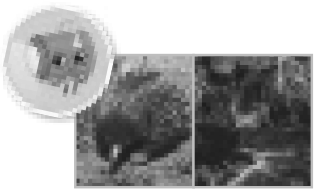 Inquiry and Research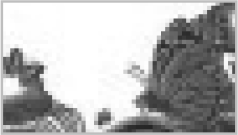 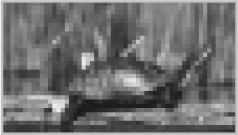 Saving Species

CCSSLeveled Research ArticlesRI.4.10Use Academic WordsL.4.6Explore and Plan: Informational TextW.4.7Conduct Research: Library DatabaseW.4.8Informational Text: Informational PosterRI.4.10Refine Research: Develop 
a BibliographyW.4.8Extend Research: Incorporate MediaSL.4.5Revise for ClarityW.4.5Edit and Peer ReviewW.4.5Celebrate and ReflectSL.4.4Suggested Daily TimesREADING WORKSHOPSHARED READING	35–50 min.READING BRIDGE	5–10 min.SMALL GROUP	20–30 min.WRITING WORKSHOPMINILESSON	10 min.INDEPENDENT WRITING	30–40 min.WRITING BRIDGE	5–10 min.Learning Goals	I can learn more about historical fiction and analyze plot and setting in historical fiction.	I can develop knowledge about language to make connections between reading fiction and writing historical fiction.	I can use elements of narrative text to write 
a historical fiction story. SOCIAL-EMOTIONAL LEARNING	Assessment Options 
for the Week	Daily Formative Assessment OptionsThe following assessments are available on SavvasRealize.com:	Progress Check-Ups	Cold Reads	Weekly Standards Practice for Language 
and Conventions	Weekly Standards Practice for Word Study	Weekly Standards Practice for Academic Vocabulary	Practice Tests	Test Banks LESSON 1  READING WORKSHOP	GENRE & THEME	Interact with Sources: Explore the Infographic	Weekly Question T18–T19	Listening Comprehension: Read Aloud “Snowy Owls” T20–T21	Informational Text T22–T23 Quick Check T23 LESSON 2  READING WORKSHOP	SHARED READ	Introduce the Text T32–T51»	Preview Vocabulary»	Read: Feathers: Not Just for Flying	Respond and Analyze T52–T53»	My View»	Develop Vocabulary Quick Check T53»	Check for UnderstandingSuggested Daily TimesREADING WORKSHOPSHARED READING	35–50 min.READING BRIDGE	5–10 min.SMALL GROUP	20–30 min.WRITING WORKSHOPMINILESSON	10 min.INDEPENDENT WRITING	30–40 min.WRITING BRIDGE	5–10 min.Learning Goals	I can learn more about historical fiction and analyze plot and setting in historical fiction.	I can develop knowledge about language to make connections between reading fiction and writing historical fiction.	I can use elements of narrative text to write 
a historical fiction story. SOCIAL-EMOTIONAL LEARNING	Assessment Options 
for the Week	Daily Formative Assessment OptionsThe following assessments are available on SavvasRealize.com:	Progress Check-Ups	Cold Reads	Weekly Standards Practice for Language 
and Conventions	Weekly Standards Practice for Word Study	Weekly Standards Practice for Academic Vocabulary	Practice Tests	Test Banks READING BRIDGE		Academic Vocabulary: Related Words T24–T25	Word Study: Teach Plurals T26–T27 READING BRIDGE		Word Study: Apply Plurals T54–T55Suggested Daily TimesREADING WORKSHOPSHARED READING	35–50 min.READING BRIDGE	5–10 min.SMALL GROUP	20–30 min.WRITING WORKSHOPMINILESSON	10 min.INDEPENDENT WRITING	30–40 min.WRITING BRIDGE	5–10 min.Learning Goals	I can learn more about historical fiction and analyze plot and setting in historical fiction.	I can develop knowledge about language to make connections between reading fiction and writing historical fiction.	I can use elements of narrative text to write 
a historical fiction story. SOCIAL-EMOTIONAL LEARNING	Assessment Options 
for the Week	Daily Formative Assessment OptionsThe following assessments are available on SavvasRealize.com:	Progress Check-Ups	Cold Reads	Weekly Standards Practice for Language 
and Conventions	Weekly Standards Practice for Word Study	Weekly Standards Practice for Academic Vocabulary	Practice Tests	Test Banks SMALL GROUP/INDEPENDENT	TEACHER-LED OPTIONS	Guided Reading/Leveled Readers 
T30–T31	Strategy, Intervention, and On-Level/
Advanced Activities T30	ELL Targeted Support T30	Conferring T31INDEPENDENT/COLLABORATIVE	Independent Reading T31	Literacy Activities T31 CLUB T31  SMALL GROUP/INDEPENDENT	TEACHER-LED OPTIONS	Guided Reading/Leveled Readers 
T56–T57	Strategy and Intervention Activities T56	Fluency T56	ELL Targeted Support T56	Conferring T57INDEPENDENT/COLLABORATIVE	Independent Reading T57	Literacy Activities T57	Collaboration T57Suggested Daily TimesREADING WORKSHOPSHARED READING	35–50 min.READING BRIDGE	5–10 min.SMALL GROUP	20–30 min.WRITING WORKSHOPMINILESSON	10 min.INDEPENDENT WRITING	30–40 min.WRITING BRIDGE	5–10 min.Learning Goals	I can learn more about historical fiction and analyze plot and setting in historical fiction.	I can develop knowledge about language to make connections between reading fiction and writing historical fiction.	I can use elements of narrative text to write 
a historical fiction story. SOCIAL-EMOTIONAL LEARNING	Assessment Options 
for the Week	Daily Formative Assessment OptionsThe following assessments are available on SavvasRealize.com:	Progress Check-Ups	Cold Reads	Weekly Standards Practice for Language 
and Conventions	Weekly Standards Practice for Word Study	Weekly Standards Practice for Academic Vocabulary	Practice Tests	Test Banks WRITING WORKSHOP	MINILESSON	Travel Article T340–T341»	Analyze a Travel Article»	Share BackINDEPENDENT WRITING	Travel Article T341	Conferences T338 WRITING WORKSHOP	MINILESSON	Travel Article T344–T345»	Analyze a Lead Paragraph»	Share BackINDEPENDENT WRITING	Travel Article T345	Conferences T338Suggested Daily TimesREADING WORKSHOPSHARED READING	35–50 min.READING BRIDGE	5–10 min.SMALL GROUP	20–30 min.WRITING WORKSHOPMINILESSON	10 min.INDEPENDENT WRITING	30–40 min.WRITING BRIDGE	5–10 min.Learning Goals	I can learn more about historical fiction and analyze plot and setting in historical fiction.	I can develop knowledge about language to make connections between reading fiction and writing historical fiction.	I can use elements of narrative text to write 
a historical fiction story. SOCIAL-EMOTIONAL LEARNING	Assessment Options 
for the Week	Daily Formative Assessment OptionsThe following assessments are available on SavvasRealize.com:	Progress Check-Ups	Cold Reads	Weekly Standards Practice for Language 
and Conventions	Weekly Standards Practice for Word Study	Weekly Standards Practice for Academic Vocabulary	Practice Tests	Test Banks WRITING BRIDGE	FLEXIBLE OPTION 	Spelling: Spell Plurals T342 Assess Prior Knowledge T342FLEXIBLE OPTION 	Language and Conventions: Spiral Review: Fix Sentence Fragments T343 WRITING BRIDGE		Spelling: Teach Spell Plurals T346FLEXIBLE OPTION 	Language and Conventions: Oral Language: Compound Sentences T347 LESSON 3  READING WORKSHOP	CLOSE READ	Analyze Main Idea and Details T58–T59»	Close Read: Feathers: Not Just for Flying Quick Check T59 LESSON 4  READING WORKSHOP	CLOSE READ	Monitor Comprehension T66–T67»	Close Read: Feathers: Not Just for Flying Quick Check T67 LESSON 5  READING WORKSHOP	COMPARE TEXTS	Reflect and Share T74–T75»	Talk About It Quick Check T75»	Weekly Question READING BRIDGE		Read Like a Writer: Analyze Print and Graphic Features T60–T61FLEXIBLE OPTION 	Word Study: More Practice: Plurals 
T62–T63 READING BRIDGE		Write for a Reader: Use Print and Graphic Features T68–T69FLEXIBLE OPTION 	Word Study: Spiral Review: Prefixes 
mis-, en-, em- T70–T71 READING BRIDGE	FLEXIBLE OPTION 	Word Study: Plurals T76–T77 Assess Understanding T76 SMALL GROUP/INDEPENDENT	TEACHER-LED OPTIONS	Guided Reading/Leveled Readers 
T64–T65	Strategy and Intervention Activities T64	Fluency T64	ELL Targeted Support T64	Conferring T65INDEPENDENT/COLLABORATIVE	Independent Reading T65	Literacy Activities T65	Partner Reading T65 SMALL GROUP/INDEPENDENT	TEACHER-LED OPTIONS	Guided Reading/Leveled Readers 
T72–T73	Strategy and Intervention Activities T72	Fluency T72	ELL Targeted Support T72	Conferring T73INDEPENDENT/COLLABORATIVE	Independent Reading T73	Literacy Activities T73 SMALL GROUP/INDEPENDENT	TEACHER-LED OPTIONS	Guided Reading/Leveled Readers 
T78–T79	Strategy, Intervention, and On-Level/
Advanced Activities T78	ELL Targeted Support T78	Conferring T79INDEPENDENT/COLLABORATIVE	Independent Reading T79	Literacy Activities T79 CLUB T79  WRITING WORKSHOP	MINILESSON	Travel Article T348–T349»	Analyze Photographs»	Share BackINDEPENDENT WRITING	Travel Article T349	Conferences T338 WRITING WORKSHOP	MINILESSON	Travel Article T352–T353»	Brainstorm and Set a Purpose»	Share BackINDEPENDENT WRITING	Travel Article T353	Conferences T338 WRITING WORKSHOP	MINILESSON	Travel Article T356»	Plan Your Travel Article»	Share BackINDEPENDENT WRITINGCLUB T356–T357 	Conferences T338 WRITING BRIDGE	FLEXIBLE OPTION 	Spelling: More Practice: Spell 
Plurals 350	Language and Conventions: Teach Compound Sentences T351 WRITING BRIDGE	FLEXIBLE OPTION 	Spelling: Spiral Review: Prefixes 
mis-, en-, em- T354	Language and Conventions: Practice Compound Sentences T355 WRITING BRIDGE		Spelling: Spell Plurals T358 Assess Understanding T358FLEXIBLE OPTION 	Language and Conventions: 
Standards Practice T359Suggested Daily TimesREADING WORKSHOPSHARED READING	35–50 min.READING BRIDGE	5–10 min.SMALL GROUP	20–30 min.WRITING WORKSHOPMINILESSON	10 min.INDEPENDENT WRITING	30–40 min.WRITING BRIDGE	5–10 min.Learning Goals	I can learn about informational text by analyzing cause-and-effect text structure.	I can develop knowledge about language to make connections between reading and writing.	I can use elements of informational text to write an article. SOCIAL-EMOTIONAL LEARNING	Assessment Options 
for the Week	Daily Formative Assessment OptionsThe following assessments are available on SavvasRealize.com:	Progress Check-Ups	Cold Reads	Weekly Standards Practice for Language 
and Conventions	Weekly Standards Practice for Word Study	Weekly Standards Practice for Academic Vocabulary	Practice Tests	Test Banks LESSON 1  READING WORKSHOP	GENRE & THEME	Interact with Sources: Explore the Media	Weekly Question T84–T85	Listening Comprehension: Read Aloud “Moths in Hiding” T86–T87	Informational Text T88–T89 Quick Check T89 LESSON 2  READING WORKSHOP	SHARED READ	Introduce the Text T98–T119»	Preview Vocabulary»	Read: Animal Mimics	Respond and Analyze T120–T121»	My View»	Develop Vocabulary Quick Check T121»	Check for UnderstandingSuggested Daily TimesREADING WORKSHOPSHARED READING	35–50 min.READING BRIDGE	5–10 min.SMALL GROUP	20–30 min.WRITING WORKSHOPMINILESSON	10 min.INDEPENDENT WRITING	30–40 min.WRITING BRIDGE	5–10 min.Learning Goals	I can learn about informational text by analyzing cause-and-effect text structure.	I can develop knowledge about language to make connections between reading and writing.	I can use elements of informational text to write an article. SOCIAL-EMOTIONAL LEARNING	Assessment Options 
for the Week	Daily Formative Assessment OptionsThe following assessments are available on SavvasRealize.com:	Progress Check-Ups	Cold Reads	Weekly Standards Practice for Language 
and Conventions	Weekly Standards Practice for Word Study	Weekly Standards Practice for Academic Vocabulary	Practice Tests	Test Banks READING BRIDGE		Academic Vocabulary: Synonyms and Antonyms T90–T91	Word Study: Teach Vowel Diphthongs T92–T93 READING BRIDGE		Word Study Apply Vowel Diphthongs T122–T123	High-Frequency Words T123Suggested Daily TimesREADING WORKSHOPSHARED READING	35–50 min.READING BRIDGE	5–10 min.SMALL GROUP	20–30 min.WRITING WORKSHOPMINILESSON	10 min.INDEPENDENT WRITING	30–40 min.WRITING BRIDGE	5–10 min.Learning Goals	I can learn about informational text by analyzing cause-and-effect text structure.	I can develop knowledge about language to make connections between reading and writing.	I can use elements of informational text to write an article. SOCIAL-EMOTIONAL LEARNING	Assessment Options 
for the Week	Daily Formative Assessment OptionsThe following assessments are available on SavvasRealize.com:	Progress Check-Ups	Cold Reads	Weekly Standards Practice for Language 
and Conventions	Weekly Standards Practice for Word Study	Weekly Standards Practice for Academic Vocabulary	Practice Tests	Test Banks SMALL GROUP/INDEPENDENT	TEACHER-LED OPTIONS	Guided Reading/Leveled Readers 
T96–T97	Strategy, Intervention, and On-Level/
Advanced Activities T96	ELL Targeted Support T96	Conferring T97INDEPENDENT/COLLABORATIVE	Independent Reading T97	Literacy Activities T97 CLUB T97  SMALL GROUP/INDEPENDENT	TEACHER-LED OPTIONS	Guided Reading/Leveled Readers 
T124–T125	Strategy and Intervention Activities T124	Fluency T124	ELL Targeted Support T124	Conferring T125INDEPENDENT/COLLABORATIVE	Independent Reading T125	Literacy Activities T125	Partner Reading T125Suggested Daily TimesREADING WORKSHOPSHARED READING	35–50 min.READING BRIDGE	5–10 min.SMALL GROUP	20–30 min.WRITING WORKSHOPMINILESSON	10 min.INDEPENDENT WRITING	30–40 min.WRITING BRIDGE	5–10 min.Learning Goals	I can learn about informational text by analyzing cause-and-effect text structure.	I can develop knowledge about language to make connections between reading and writing.	I can use elements of informational text to write an article. SOCIAL-EMOTIONAL LEARNING	Assessment Options 
for the Week	Daily Formative Assessment OptionsThe following assessments are available on SavvasRealize.com:	Progress Check-Ups	Cold Reads	Weekly Standards Practice for Language 
and Conventions	Weekly Standards Practice for Word Study	Weekly Standards Practice for Academic Vocabulary	Practice Tests	Test Banks WRITING WORKSHOP	MINILESSON	Travel Article T364–365»	Develop an Introduction»	Share BackINDEPENDENT WRITING	Travel Article T365	Conferences T362 WRITING WORKSHOP	MINILESSON	Travel Article T368–T369»	Develop Relevant Details»	Share BackINDEPENDENT WRITING	Travel Article T369	Conferences T362Suggested Daily TimesREADING WORKSHOPSHARED READING	35–50 min.READING BRIDGE	5–10 min.SMALL GROUP	20–30 min.WRITING WORKSHOPMINILESSON	10 min.INDEPENDENT WRITING	30–40 min.WRITING BRIDGE	5–10 min.Learning Goals	I can learn about informational text by analyzing cause-and-effect text structure.	I can develop knowledge about language to make connections between reading and writing.	I can use elements of informational text to write an article. SOCIAL-EMOTIONAL LEARNING	Assessment Options 
for the Week	Daily Formative Assessment OptionsThe following assessments are available on SavvasRealize.com:	Progress Check-Ups	Cold Reads	Weekly Standards Practice for Language 
and Conventions	Weekly Standards Practice for Word Study	Weekly Standards Practice for Academic Vocabulary	Practice Tests	Test Banks WRITING BRIDGE	FLEXIBLE OPTION 	Spelling: Spell Vowel Diphthongs T366 Assess Prior Knowledge T366FLEXIBLE OPTION 	Language and Conventions: Spiral Review: Compound Sentences T367 WRITING BRIDGE		Spelling: Teach Spell Vowel Diphthongs T370FLEXIBLE OPTION 	Language and Conventions: Oral Language: Complex Sentences T371 LESSON 3  READING WORKSHOP	CLOSE READ	Analyze Text Structure T126–T127»	Close Read: Animal Mimics Quick Check T127 LESSON 4  READING WORKSHOP	CLOSE READ	Confirm or Correct Predictions 
T134–T135»	Close Read: Animal Mimics Quick Check T135 LESSON 5  READING WORKSHOP	COMPARE TEXTS	Reflect and Share T142–T143»	Write to Sources Quick Check T143»	Weekly Question READING BRIDGE		Read Like a Writer: Analyze Print Text Features T128–T129FLEXIBLE OPTION 	Word Study: More Practice: Vowel Diphthongs T130–T131 READING BRIDGE		Write for a Reader: Use Print Text Features T136–T137FLEXIBLE OPTION 	Word Study: Spiral Review: Plurals 
T138–T139 READING BRIDGE	FLEXIBLE OPTION 	Word Study: Vowel Diphthongs 
T144–T145 Assess Understanding T144 SMALL GROUP/INDEPENDENT	TEACHER-LED OPTIONS	Guided Reading/Leveled Readers 
T132–T133	Strategy and Intervention Activities T132	Fluency T132	ELL Targeted Support T132	Conferring T133INDEPENDENT/COLLABORATIVE	Independent Reading T133	Literacy Activities T133	Partner Reading T133 SMALL GROUP/INDEPENDENT	TEACHER-LED OPTIONS	Guided Reading/Leveled Readers 
T140–T141	Strategy and Intervention Activities T140	Fluency T140	ELL Targeted Support T140	Conferring T141INDEPENDENT/COLLABORATIVE	Independent Reading T141	Literacy Activities T141 SMALL GROUP/INDEPENDENT	TEACHER-LED OPTIONS	Guided Reading/Leveled Readers 
T146–T147	Strategy, Intervention, and On-Level/
Advanced Activities T146	ELL Targeted Support T146	Conferring T147INDEPENDENT/COLLABORATIVE	Independent Reading T147	Literacy Activities T147 CLUB T147  WRITING WORKSHOP	MINILESSON	Travel Article T372–T373»	Develop Different Types of Details»	Share BackINDEPENDENT WRITING	Travel Article T373	Conferences T362 WRITING WORKSHOP	MINILESSON	Travel Article T376–T377»	Compose Captions for Visuals»	Share BackINDEPENDENT WRITING	Travel Article T377	Conferences T362 WRITING WORKSHOP	MINILESSON	Travel Article T380»	Develop a Conclusion»	Share BackINDEPENDENT WRITINGCLUB T380–T381 	Conferences T362 WRITING BRIDGE	FLEXIBLE OPTION 	Spelling: More Practice: Spell Vowel Diphthongs T374	Language and Conventions: Teach Complex Sentences T375 WRITING BRIDGE	FLEXIBLE OPTION 	Spelling: Spiral Review: Spell 
Plurals T378	Language and Conventions: Practice Complex Sentences T379 WRITING BRIDGE		Spelling: Spell Vowel Diphthongs T382 Assess Understanding T382FLEXIBLE OPTION 	Language and Conventions: 
Standards Practice T383Suggested Daily TimesREADING WORKSHOPSHARED READING	35–50 min.READING BRIDGE	5–10 min.SMALL GROUP	20–30 min.WRITING WORKSHOPMINILESSON	10 min.INDEPENDENT WRITING	30–40 min.WRITING BRIDGE	5–10 min.Learning Goals	I can learn about fiction by analyzing the significance of plot and setting.	I can develop knowledge about language 
to make connections between reading and writing.	I can use elements of informational text 
to write an article. SOCIAL-EMOTIONAL LEARNING	Assessment Options 
for the Week	Daily Formative Assessment OptionsThe following assessments are available on SavvasRealize.com:	Progress Check-Ups	Cold Reads	Weekly Standards Practice for Language 
and Conventions	Weekly Standards Practice for Word Study	Weekly Standards Practice for Academic Vocabulary	Practice Tests	Test Banks LESSON 1  READING WORKSHOP	GENRE & THEME	Interact with Sources: Explore the Primary Source: Weekly Question T152–T153	Listening Comprehension: Read Aloud “Encounter” T154–T155	Fiction T156–T157 Quick Check T157 LESSON 2  READING WORKSHOP	GENRE & THEME	Introduce the Text T166–T177»	Preview Vocabulary»	Read: from Minn of the Mississippi	Respond and Analyze T178–T179»	My View»	Develop Vocabulary Quick Check T179»	Check for UnderstandingSuggested Daily TimesREADING WORKSHOPSHARED READING	35–50 min.READING BRIDGE	5–10 min.SMALL GROUP	20–30 min.WRITING WORKSHOPMINILESSON	10 min.INDEPENDENT WRITING	30–40 min.WRITING BRIDGE	5–10 min.Learning Goals	I can learn about fiction by analyzing the significance of plot and setting.	I can develop knowledge about language 
to make connections between reading and writing.	I can use elements of informational text 
to write an article. SOCIAL-EMOTIONAL LEARNING	Assessment Options 
for the Week	Daily Formative Assessment OptionsThe following assessments are available on SavvasRealize.com:	Progress Check-Ups	Cold Reads	Weekly Standards Practice for Language 
and Conventions	Weekly Standards Practice for Word Study	Weekly Standards Practice for Academic Vocabulary	Practice Tests	Test Banks READING BRIDGE		Academic Vocabulary: Context Clues T158–T159	Word Study: Teach Irregular Plurals T160–T161 READING BRIDGE		Word Study: Apply Irregular Plurals 
T180–T181Suggested Daily TimesREADING WORKSHOPSHARED READING	35–50 min.READING BRIDGE	5–10 min.SMALL GROUP	20–30 min.WRITING WORKSHOPMINILESSON	10 min.INDEPENDENT WRITING	30–40 min.WRITING BRIDGE	5–10 min.Learning Goals	I can learn about fiction by analyzing the significance of plot and setting.	I can develop knowledge about language 
to make connections between reading and writing.	I can use elements of informational text 
to write an article. SOCIAL-EMOTIONAL LEARNING	Assessment Options 
for the Week	Daily Formative Assessment OptionsThe following assessments are available on SavvasRealize.com:	Progress Check-Ups	Cold Reads	Weekly Standards Practice for Language 
and Conventions	Weekly Standards Practice for Word Study	Weekly Standards Practice for Academic Vocabulary	Practice Tests	Test Banks SMALL GROUP/INDEPENDENT	TEACHER-LED OPTIONS	Guided Reading/Leveled Readers 
T164–T165	Strategy, Intervention, and On-Level/
Advanced Activities T164	ELL Targeted Support T164	Conferring T165INDEPENDENT/COLLABORATIVE	Independent Reading T165	Literacy Activities T165 CLUB T165  SMALL GROUP/INDEPENDENT	TEACHER-LED OPTIONS	Guided Reading/Leveled Readers 
T182–T183	Strategy and Intervention Activities T182	Fluency T182	ELL Targeted Support T182	Conferring T183INDEPENDENT/COLLABORATIVE	Independent Reading T183	Literacy Activities T183	Collaboration T183Suggested Daily TimesREADING WORKSHOPSHARED READING	35–50 min.READING BRIDGE	5–10 min.SMALL GROUP	20–30 min.WRITING WORKSHOPMINILESSON	10 min.INDEPENDENT WRITING	30–40 min.WRITING BRIDGE	5–10 min.Learning Goals	I can learn about fiction by analyzing the significance of plot and setting.	I can develop knowledge about language 
to make connections between reading and writing.	I can use elements of informational text 
to write an article. SOCIAL-EMOTIONAL LEARNING	Assessment Options 
for the Week	Daily Formative Assessment OptionsThe following assessments are available on SavvasRealize.com:	Progress Check-Ups	Cold Reads	Weekly Standards Practice for Language 
and Conventions	Weekly Standards Practice for Word Study	Weekly Standards Practice for Academic Vocabulary	Practice Tests	Test Banks WRITING WORKSHOP	MINILESSON	Travel Article T388–T389»	Compose a Headline»	Share BackINDEPENDENT WRITING	Travel Article T389	Conferences T386 WRITING WORKSHOP	MINILESSON	Travel Article T392–T393»	Compose Body Paragraphs»	Share BackINDEPENDENT WRITING	Travel Article T393	Conferences T386Suggested Daily TimesREADING WORKSHOPSHARED READING	35–50 min.READING BRIDGE	5–10 min.SMALL GROUP	20–30 min.WRITING WORKSHOPMINILESSON	10 min.INDEPENDENT WRITING	30–40 min.WRITING BRIDGE	5–10 min.Learning Goals	I can learn about fiction by analyzing the significance of plot and setting.	I can develop knowledge about language 
to make connections between reading and writing.	I can use elements of informational text 
to write an article. SOCIAL-EMOTIONAL LEARNING	Assessment Options 
for the Week	Daily Formative Assessment OptionsThe following assessments are available on SavvasRealize.com:	Progress Check-Ups	Cold Reads	Weekly Standards Practice for Language 
and Conventions	Weekly Standards Practice for Word Study	Weekly Standards Practice for Academic Vocabulary	Practice Tests	Test Banks WRITING BRIDGE	FLEXIBLE OPTION 	Spelling: Spell Words with Irregular 
Plurals T390 Assess Prior Knowledge T390FLEXIBLE OPTION 	Language and Conventions: Spiral Review: Complex Sentences T391 WRITING BRIDGE		Spelling: Teach Spell Words with Irregular Plurals T394FLEXIBLE OPTION 	Language and Conventions: Oral Language: Common and Proper 
Nouns T395 LESSON 3  READING WORKSHOP	GENRE & THEM	Analyze Plot and Setting T184–T185»	Close Read: from Minn of the Mississippi Quick Check T185 LESSON 4  READING WORKSHOP	GENRE & THEM	Use Text Evidence T192–T193»	Close Read: from Minn of the Mississippi Quick Check T193 LESSON 5  READING WORKSHOP	GENRE & THEM	Reflect and Share T200–T201»	Write to Sources Quick Check T201»	Weekly Question READING BRIDGE		Read Like a Writer: Analyze Figurative Language T186–T187FLEXIBLE OPTION 	Word Study: More Practice: Irregular 
Plurals T188–T189 READING BRIDGE		Write for a Reader: Use Figurative Language T194–T195FLEXIBLE OPTION 	Word Study: Spiral Review: Vowel Diphthongs T196–T197 READING BRIDGE	FLEXIBLE OPTION 	Word Study: Irregular Plurals 
T202–T203 Assess Understanding T202 SMALL GROUP/INDEPENDENT	TEACHER-LED OPTIONS	Guided Reading/Leveled Readers 
T190–T191	Strategy and Intervention Activities T190	Fluency T190	ELL Targeted Support T190	Conferring T191INDEPENDENT/COLLABORATIVE	Independent Reading T191	Literacy Activities T191	Partner Reading T191 SMALL GROUP/INDEPENDENT	TEACHER-LED OPTIONS	Guided Reading/Leveled Readers 
T198–T199	Strategy and Intervention Activities T198	Fluency T198	ELL Targeted Support T198	Conferring T199INDEPENDENT/COLLABORATIVE	Independent Reading T199	Literacy Activities T199 SMALL GROUP/INDEPENDENT	TEACHER-LED OPTIONS	Guided Reading/Leveled Readers 
T204–T205	Strategy, Intervention, and On-Level/
Advanced Activities T204	ELL Targeted Support T204	Conferring T205INDEPENDENT/COLLABORATIVE	Independent Reading T205	Literacy Activities T205 CLUB T205  WRITING WORKSHOP	MINILESSON	Travel Article T396–T397»	Group Paragraphs into Sections»	Share BackINDEPENDENT WRITING	Travel Article T397	Conferences T386 WRITING WORKSHOP	MINILESSON	Travel Article T400–T401»	Develop Transitions»	Share BackINDEPENDENT WRITING	Travel Article T401	Conferences T386 WRITING WORKSHOP	MINILESSON	Travel Article T404»	Compose with Multimedia»	Share BackINDEPENDENT WRITING	Select a Genre T405	Conferences T386 WRITING BRIDGE	FLEXIBLE OPTION 	Spelling: More Practice: Spell Words 
with Irregular Plurals T398	Language and Conventions: Teach Common and Proper Nouns T399 WRITING BRIDGE	FLEXIBLE OPTION 	Spelling: Spiral Review: Spell Vowel Diphthongs T402	Language and Conventions: Practice Common and Proper Nouns T403 WRITING BRIDGE		Spelling: Spell Words with Irregular 
Plurals T406 Assess Understanding T406FLEXIBLE OPTION 	Language and Conventions: Standards Practice T407Suggested Daily TimesREADING WORKSHOPSHARED READING	35–50 min.READING BRIDGE	5–10 min.SMALL GROUP	20–30 min.WRITING WORKSHOPMINILESSON	10 min.INDEPENDENT WRITING	30–40 min.WRITING BRIDGE	5–10 min.Learning Goals	I can learn more about poetry and read a text that helps me analyze structure, rhythm, rhyme, and meter.	I can develop knowledge about language to make connections between reading poetry and writing poetry.	I can use elements of informational text 
to write a travel article. SOCIAL-EMOTIONAL LEARNING	Assessment Options 
for the Week	Daily Formative Assessment OptionsThe following assessments are available on SavvasRealize.com:	Progress Check-Ups	Cold Reads	Weekly Standards Practice for Language 
and Conventions	Weekly Standards Practice for Word Study	Weekly Standards Practice for Academic Vocabulary	Practice Tests	Test Banks LESSON 1  READING WORKSHOP	GENRE & THEME	Interact with Sources: Explore the Infographic: Weekly Question T210–T211	Listening Comprehension: Read Aloud “Chameleon” T212–T213	Poetry T214–T215 Quick Check T215 LESSON 2  READING WORKSHOP	SHARED READ	Introduce the Text T224–T237»	Preview Vocabulary»	Read: Butterfly Eyes and Other Secrets of the Meadow	Respond and Analyze T238–T239»	My View»	Develop Vocabulary Quick Check T239»	Check for UnderstandingSuggested Daily TimesREADING WORKSHOPSHARED READING	35–50 min.READING BRIDGE	5–10 min.SMALL GROUP	20–30 min.WRITING WORKSHOPMINILESSON	10 min.INDEPENDENT WRITING	30–40 min.WRITING BRIDGE	5–10 min.Learning Goals	I can learn more about poetry and read a text that helps me analyze structure, rhythm, rhyme, and meter.	I can develop knowledge about language to make connections between reading poetry and writing poetry.	I can use elements of informational text 
to write a travel article. SOCIAL-EMOTIONAL LEARNING	Assessment Options 
for the Week	Daily Formative Assessment OptionsThe following assessments are available on SavvasRealize.com:	Progress Check-Ups	Cold Reads	Weekly Standards Practice for Language 
and Conventions	Weekly Standards Practice for Word Study	Weekly Standards Practice for Academic Vocabulary	Practice Tests	Test Banks READING BRIDGE		Academic Vocabulary: Analyze Analogies T216–T217	Word Study: Teach Greek Roots 
T218–T219 READING BRIDGE		Word Study: Apply Greek Roots 
T240–T241Suggested Daily TimesREADING WORKSHOPSHARED READING	35–50 min.READING BRIDGE	5–10 min.SMALL GROUP	20–30 min.WRITING WORKSHOPMINILESSON	10 min.INDEPENDENT WRITING	30–40 min.WRITING BRIDGE	5–10 min.Learning Goals	I can learn more about poetry and read a text that helps me analyze structure, rhythm, rhyme, and meter.	I can develop knowledge about language to make connections between reading poetry and writing poetry.	I can use elements of informational text 
to write a travel article. SOCIAL-EMOTIONAL LEARNING	Assessment Options 
for the Week	Daily Formative Assessment OptionsThe following assessments are available on SavvasRealize.com:	Progress Check-Ups	Cold Reads	Weekly Standards Practice for Language 
and Conventions	Weekly Standards Practice for Word Study	Weekly Standards Practice for Academic Vocabulary	Practice Tests	Test Banks SMALL GROUP/INDEPENDENT	TEACHER-LED OPTIONS	Guided Reading/Leveled Readers 
T222–T223	Strategy, Intervention, and On-Level/
Advanced Activities T222	ELL Targeted Support T222	Conferring T223INDEPENDENT/COLLABORATIVE	Independent Reading T223	Literacy Activities T223 CLUB T223  SMALL GROUP/INDEPENDENT	TEACHER-LED OPTIONS	Guided Reading/Leveled Readers 
T242–T243	Strategy and Intervention Activities T242	Fluency T242	ELL Targeted Support T242	Conferring T243INDEPENDENT/COLLABORATIVE	Independent Reading T243	Literacy Activities T243	Partner Reading T243Suggested Daily TimesREADING WORKSHOPSHARED READING	35–50 min.READING BRIDGE	5–10 min.SMALL GROUP	20–30 min.WRITING WORKSHOPMINILESSON	10 min.INDEPENDENT WRITING	30–40 min.WRITING BRIDGE	5–10 min.Learning Goals	I can learn more about poetry and read a text that helps me analyze structure, rhythm, rhyme, and meter.	I can develop knowledge about language to make connections between reading poetry and writing poetry.	I can use elements of informational text 
to write a travel article. SOCIAL-EMOTIONAL LEARNING	Assessment Options 
for the Week	Daily Formative Assessment OptionsThe following assessments are available on SavvasRealize.com:	Progress Check-Ups	Cold Reads	Weekly Standards Practice for Language 
and Conventions	Weekly Standards Practice for Word Study	Weekly Standards Practice for Academic Vocabulary	Practice Tests	Test Banks WRITING WORKSHOP	MINILESSON	Travel Article T412–T413»	Use Linking Words and Phrases»	Share BackINDEPENDENT WRITING	Travel Article T413	Conferences T410 WRITING WORKSHOP	MINILESSON	Travel Article T416–T417»	Use Precise Language and Vocabulary»	Share BackINDEPENDENT WRITING	Travel Article T417	Conferences T410Suggested Daily TimesREADING WORKSHOPSHARED READING	35–50 min.READING BRIDGE	5–10 min.SMALL GROUP	20–30 min.WRITING WORKSHOPMINILESSON	10 min.INDEPENDENT WRITING	30–40 min.WRITING BRIDGE	5–10 min.Learning Goals	I can learn more about poetry and read a text that helps me analyze structure, rhythm, rhyme, and meter.	I can develop knowledge about language to make connections between reading poetry and writing poetry.	I can use elements of informational text 
to write a travel article. SOCIAL-EMOTIONAL LEARNING	Assessment Options 
for the Week	Daily Formative Assessment OptionsThe following assessments are available on SavvasRealize.com:	Progress Check-Ups	Cold Reads	Weekly Standards Practice for Language 
and Conventions	Weekly Standards Practice for Word Study	Weekly Standards Practice for Academic Vocabulary	Practice Tests	Test Banks WRITING BRIDGE	FLEXIBLE OPTION 	Spelling: Spell Words with Greek 
Roots T414 Assess Prior Knowledge T414FLEXIBLE OPTION 	Language and Conventions: Spiral Review: Common and Proper 
Nouns T415 WRITING BRIDGE		Spelling: Teach Spell Words with Greek Roots T418FLEXIBLE OPTION 	Language and Conventions: Oral Language: Singular and Plural 
Nouns T419 LESSON 3  READING WORKSHOP	CLOSE READ	Explain Poetic Language and Elements T244–T245»	Close Read: Butterfly Eyes and Other Secrets of the Meadow Quick Check T245 LESSON 4  READING WORKSHOP	CLOSE READ	Visualize Imagery T252–T253»	Close Read: Butterfly Eyes and Other Secrets of the Meadow Quick Check T253 LESSON 5  READING WORKSHOP	COMPARE TEXTS	Reflect and Share T260–T261»	Write to Sources Quick Check T261»	Weekly Question READING BRIDGE		Read Like a Writer: Analyze Imagery 
T246–T247FLEXIBLE OPTION 	Word Study: More Practice: Greek 
Roots T248–T249 READING BRIDGE		Write for a Reader: Use Imagery 
T254–T255FLEXIBLE OPTION 	Word Study: Spiral Review: Irregular 
Plurals T256–T257 READING BRIDGE	FLEXIBLE OPTION 	Word Study: Greek Roots T262–T263 Assess Understanding T262 SMALL GROUP/INDEPENDENT	TEACHER-LED OPTIONS	Guided Reading/Leveled Readers 
T250–T251	Strategy and Intervention Activities T250	Fluency T250	ELL Targeted Support T250	Conferring T251INDEPENDENT/COLLABORATIVE	Independent Reading T251	Literacy Activities T251	Partner Reading T251 SMALL GROUP/INDEPENDENT	TEACHER-LED OPTIONS	Guided Reading/Leveled Readers 
T258–T259	Strategy and Intervention Activities T258	Fluency T258	ELL Targeted Support T258	Conferring T259INDEPENDENT/COLLABORATIVE	Independent Reading T259	Literacy Activities T259 SMALL GROUP/INDEPENDENT	TEACHER-LED OPTIONS	Guided Reading/Leveled Readers 
T264–T265	Strategy, Intervention, and On-Level/
Advanced Activities T264	ELL Targeted Support T264	Conferring T265INDEPENDENT/COLLABORATIVE	Independent Reading T265	Literacy Activities T265 CLUB T265  WRITING WORKSHOP	MINILESSON	Travel Article T420–T421»	Edit for Capitalization»	Share BackINDEPENDENT WRITING	Travel Article T421	Conferences T410 WRITING WORKSHOP	MINILESSON	Travel Article T424–T425»	Edit for Adverbs»	Share BackINDEPENDENT WRITING	Travel Article T425	Conferences T410 WRITING WORKSHOP	MINILESSON	Travel Article T428»	Edit for Coordinating Conjunctions»	Share BackINDEPENDENT WRITINGCLUB T428–T429 	Conferences T410 WRITING BRIDGE	FLEXIBLE OPTION 	Spelling: More Practice: Spell Words 
with Greek Roots T422	Language and Conventions: Teach Singular and Plural Nouns T423 WRITING BRIDGE	FLEXIBLE OPTION 	Spelling: Spiral Review: Spell Words 
with Irregular Plurals T426	Language and Conventions: Practice Singular and Plural Nouns T427 WRITING BRIDGE		Spelling: Spell Words with Greek 
Roots T430 Assess Understanding T430FLEXIBLE OPTION 	Language and Conventions: Standards Practice T431Suggested Daily TimesREADING WORKSHOPSHARED READING	35–50 min.READING BRIDGE	5–10 min.SMALL GROUP	20–30 min.WRITING WORKSHOPMINILESSON	10 min.INDEPENDENT WRITING	30–40 min.WRITING BRIDGE	5–10 min.Learning Goals	I can learn more about informational text by integrating information from multiple sources.	I can develop knowledge about language 
to make connections between reading and writing.	I can use elements of informational text 
to write an article. SOCIAL-EMOTIONAL LEARNING	Assessment Options 
for the Week	Daily Formative Assessment Options	Writing Workshop AssessmentThe following assessments are available on SavvasRealize.com:	Progress Check-Ups	Cold Reads	Weekly Standards Practice for Language 
and Conventions	Weekly Standards Practice for Word Study	Weekly Standards Practice for Academic Vocabulary	Practice Tests	Test Banks	Writing Workshop Performance-Based Assessment LESSON 1  READING WORKSHOP	GENRE & THEME	Interact with Sources: Explore the Infographic: Weekly Question T270–T271	Listening Comprehension: Read Aloud “Primates of Madagascar” T272–T273	Informational Text T274–T275 Quick Check T275 LESSON 2  READING WORKSHOP	SHARED READ	Introduce the Texts T284–T301»	Preview Vocabulary»	Read and Compare Texts	Respond and Analyze T302–T303»	My View»	Develop Vocabulary Quick Check T303»	Check for UnderstandingSuggested Daily TimesREADING WORKSHOPSHARED READING	35–50 min.READING BRIDGE	5–10 min.SMALL GROUP	20–30 min.WRITING WORKSHOPMINILESSON	10 min.INDEPENDENT WRITING	30–40 min.WRITING BRIDGE	5–10 min.Learning Goals	I can learn more about informational text by integrating information from multiple sources.	I can develop knowledge about language 
to make connections between reading and writing.	I can use elements of informational text 
to write an article. SOCIAL-EMOTIONAL LEARNING	Assessment Options 
for the Week	Daily Formative Assessment Options	Writing Workshop AssessmentThe following assessments are available on SavvasRealize.com:	Progress Check-Ups	Cold Reads	Weekly Standards Practice for Language 
and Conventions	Weekly Standards Practice for Word Study	Weekly Standards Practice for Academic Vocabulary	Practice Tests	Test Banks	Writing Workshop Performance-Based Assessment READING BRIDGE		Academic Vocabulary: Parts of Speech T276–T277	Word Study: Teach Latin Roots terr, rupt, tract, aqua, dict T278–T279 READING BRIDGE		Word Study Apply Latin Roots terr, rupt, tract, aqua, dict T304–T305Suggested Daily TimesREADING WORKSHOPSHARED READING	35–50 min.READING BRIDGE	5–10 min.SMALL GROUP	20–30 min.WRITING WORKSHOPMINILESSON	10 min.INDEPENDENT WRITING	30–40 min.WRITING BRIDGE	5–10 min.Learning Goals	I can learn more about informational text by integrating information from multiple sources.	I can develop knowledge about language 
to make connections between reading and writing.	I can use elements of informational text 
to write an article. SOCIAL-EMOTIONAL LEARNING	Assessment Options 
for the Week	Daily Formative Assessment Options	Writing Workshop AssessmentThe following assessments are available on SavvasRealize.com:	Progress Check-Ups	Cold Reads	Weekly Standards Practice for Language 
and Conventions	Weekly Standards Practice for Word Study	Weekly Standards Practice for Academic Vocabulary	Practice Tests	Test Banks	Writing Workshop Performance-Based Assessment SMALL GROUP/INDEPENDENT	TEACHER-LED OPTIONS	Guided Reading/Leveled Readers 
T282–T283	Strategy, Intervention, and On-Level/
Advanced Activities T282	ELL Targeted Support T282	Conferring T283INDEPENDENT/COLLABORATIVE	Independent Reading T283	Literacy Activities T283 CLUB T283  SMALL GROUP/INDEPENDENT	TEACHER-LED OPTIONS	Guided Reading/Leveled Readers 
T306–T307	Strategy and Intervention Activities T306	Fluency T306	ELL Targeted Support T306	Conferring T309INDEPENDENT/COLLABORATIVE	Independent Reading T309	Literacy Activities T309Suggested Daily TimesREADING WORKSHOPSHARED READING	35–50 min.READING BRIDGE	5–10 min.SMALL GROUP	20–30 min.WRITING WORKSHOPMINILESSON	10 min.INDEPENDENT WRITING	30–40 min.WRITING BRIDGE	5–10 min.Learning Goals	I can learn more about informational text by integrating information from multiple sources.	I can develop knowledge about language 
to make connections between reading and writing.	I can use elements of informational text 
to write an article. SOCIAL-EMOTIONAL LEARNING	Assessment Options 
for the Week	Daily Formative Assessment Options	Writing Workshop AssessmentThe following assessments are available on SavvasRealize.com:	Progress Check-Ups	Cold Reads	Weekly Standards Practice for Language 
and Conventions	Weekly Standards Practice for Word Study	Weekly Standards Practice for Academic Vocabulary	Practice Tests	Test Banks	Writing Workshop Performance-Based Assessment WRITING WORKSHOP	MINILESSON	Travel Article T436–T437»	Edit Complete Sentences»	Share Back	INDEPENDENT WRITING	Travel Article T437	Conferences T434 WRITING WORKSHOP	MINILESSON	Travel Article T440–T441»	Edit for Nouns»	Share Back	INDEPENDENT WRITING	Travel Article T441	Conferences T434Suggested Daily TimesREADING WORKSHOPSHARED READING	35–50 min.READING BRIDGE	5–10 min.SMALL GROUP	20–30 min.WRITING WORKSHOPMINILESSON	10 min.INDEPENDENT WRITING	30–40 min.WRITING BRIDGE	5–10 min.Learning Goals	I can learn more about informational text by integrating information from multiple sources.	I can develop knowledge about language 
to make connections between reading and writing.	I can use elements of informational text 
to write an article. SOCIAL-EMOTIONAL LEARNING	Assessment Options 
for the Week	Daily Formative Assessment Options	Writing Workshop AssessmentThe following assessments are available on SavvasRealize.com:	Progress Check-Ups	Cold Reads	Weekly Standards Practice for Language 
and Conventions	Weekly Standards Practice for Word Study	Weekly Standards Practice for Academic Vocabulary	Practice Tests	Test Banks	Writing Workshop Performance-Based Assessment WRITING BRIDGE	FLEXIBLE OPTION 	Spelling: Spell Words with Latin 
Roots T438 Assess Prior Knowledge T438FLEXIBLE OPTION 	Language and Conventions: Spiral Review: Singular and Plural Nouns T439 WRITING BRIDGE		Spelling: Teach: Spell Words with Latin Roots T442FLEXIBLE OPTION 	Language and Conventions: Oral Language: Subject-Verb Agreement T443 LESSON 3  READING WORKSHOP	CLOSE READ	Synthesize Information T308–T309»	Close Read and Compare: The Weird and Wonderful Echidna and The Very Peculiar Platypus Quick Check T309 LESSON 4  READING WORKSHOP	CLOSE READ	Monitor Comprehension T316–T317»	Close Read and Compare: The Weird and Wonderful Echidna and The Very Peculiar Platypus Quick Check T317 LESSON 5  READING WORKSHOP	COMPARE TEXTS	Reflect and Share T324–T325»	Talk About It Quick Check T325»	Weekly Question READING BRIDGE		Read Like a Writer: Analyze Text 
Structure T310–T311FLEXIBLE OPTION 	Word Study: More Practice: Latin Roots 
terr, rupt, tract, aqua, dict T312–T313 READING BRIDGE		Write for a Reader: Use Text Structure T318–T319FLEXIBLE OPTION 	Word Study: Spiral Review: Greek 
Roots T320–T321 READING BRIDGE	FLEXIBLE OPTION 	Word Study: Latin Roots terr, rupt, 
tract, aqua, dict T326–T327 Assess Understanding T326 SMALL GROUP/INDEPENDENT	TEACHER-LED OPTIONS	Guided Reading/Leveled Readers 
T314–T315	Strategy and Intervention Activities T314	Fluency T314	ELL Targeted Support T314	Conferring T315INDEPENDENT/COLLABORATIVE	Independent Reading T315	Literacy Activities T315	Partner Reading T315 SMALL GROUP/INDEPENDENT	TEACHER-LED OPTIONS	Guided Reading/Leveled Readers 
T322–T323	Strategy and Intervention Activities T322	Fluency T322	ELL Targeted Support T322	Conferring T323INDEPENDENT/COLLABORATIVE	Independent Reading T323	Literacy Activities T323	Partner Reading T323 SMALL GROUP/INDEPENDENT	TEACHER-LED OPTIONS	Guided Reading/Leveled Readers 
T328–T329	Strategy, Intervention, and On-Level/
Advanced Activities T328	ELL Targeted Support T328	Conferring T329INDEPENDENT/COLLABORATIVE	Independent Reading T329	Literacy Activities T329 CLUB T329  WRITING WORKSHOP	MINILESSON	Travel Article T444–T445»	Publish and Celebrate»	Share BackINDEPENDENT WRITING	Travel Article T445	Conferences T434 WRITING WORKSHOP	MINILESSON	Travel Article T448–T449»	Prepare for Assessment»	Share BackINDEPENDENT WRITING	Travel Article T449	Conferences T434 WRITING WORKSHOP	MINILESSON	Travel Article T452–T453»	Assessment»	Share BackINDEPENDENT WRITING	Assessment T452–T453	Conferences T434 WRITING BRIDGE	FLEXIBLE OPTION 	Spelling: More Practice: Spell Words 
with Latin Roots T446	Language and Conventions: Teach 
Subject-Verb Agreement T447 WRITING BRIDGE	FLEXIBLE OPTION 	Spelling: Spiral Review: Spell Words 
with Greek Roots T450	Language and Conventions: Practice Subject-Verb Agreement T451 WRITING BRIDGE		Spelling: Spell Words with Latin 
Roots T454 Assess Understanding T454FLEXIBLE OPTION 	Language and Conventions: Standards Practice T455 LESSON 1	T460–T461T462–T463Compare Across Texts•	Answer the Essential QuestionInquire•	Introduce the Project•	Read “Adapting to Urban Habitats”•	Generate questions•	Use Academic Words LESSON 2	T464–T465T466–T467Explore and Plan•	Informational Writing•	Read “An Unlikely Friendship”•	Plan your researchConduct Research•	Library Databases•	Carry out an advanced search LESSON 3	T468–T469T470–T471Collaborate and Discuss•	Analyze Student Model•	Identify features of informational texts•	Write first draftRefine Research•	Develop a Bibliography•	Read “Biomimicry: Shaping the  Shinkansen” LESSON 4	T472–T473T474–T475Extend Research•	Incorporate Media•	Add maps, photos, and other media into posterCollaborate and Discuss•	Revise and Edit: Language•	Peer Review LESSON 5	T476–T477Celebrate and Reflect•	Share posters•	Reflect on your projectReflect on the Unit•	Reflect on your goals•	Reflect on your reading•	Reflect on your writingWEEK 1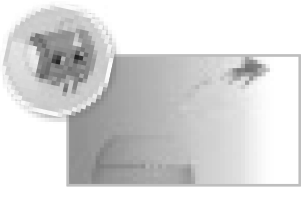 WEEK 2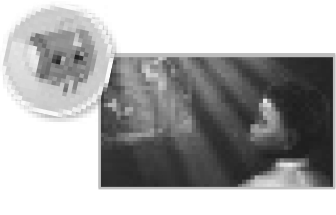 WEEK 3Realistic FictionRealistic FictionAutobiography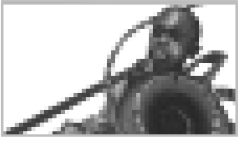 from Out of My Mind
from Mama's Window
Trombone Shorty
CCSSCCSSCCSSREADING WORKSHOPMinilesson 
BankMinilesson 
BankMinilesson 
BankInfographic: Diverse Ways We CommunicateRI.4.7Poem: MealsRL.4.10Media: Making Music TogetherRI.4.7READING WORKSHOPMinilesson 
BankMinilesson 
BankMinilesson 
BankRealistic Fiction: Out of My MindRL.4.10Realistic Fiction: Mama’s WindowRL.4.10Autobiography: Trombone ShortyRI.4.10READING WORKSHOPMinilesson 
BankMinilesson 
BankMinilesson 
BankWords that Convey Information About CharactersL.4.6Words that Focus on PlotL.4.6Words that Connect People and MusicL.4.6READING WORKSHOPMinilesson 
BankMinilesson 
BankMinilesson 
BankAnalyze CharactersRL.4.3Analyze Plot and SettingRL.4.3Explain Author’s PurposeRI.4.10READING WORKSHOPMinilesson 
BankMinilesson 
BankMinilesson 
BankMake Inferences About CharactersRL.4.1Confirm and Correct PredictionsRL.4.10Make ConnectionsRI.4.10READING WORKSHOPMinilesson 
BankMinilesson 
BankMinilesson 
BankTalk About It: OpinionSL.4.1Write to Sources: Response to LiteratureW.4.9.aWrite to Sources: OpinionW.4.1.aREADING WORKSHOPREADING-WRITING 
WORKSHOP BRIDGEAcademic VocabularyAcademic VocabularyRelated WordsL.4.6Synonyms and AntonymsL.4.5.cContext CluesL.4.4.aREADING WORKSHOPREADING-WRITING 
WORKSHOP BRIDGEWord StudyWord StudyRelated WordsRF.4.3r-Controlled VowelsRF.4.3.aFinal Stable SyllablesRF.4.3.aREADING WORKSHOPREADING-WRITING 
WORKSHOP BRIDGERead Like a WriterRead Like a WriterAnalyze RepetitionRL.4.10Analyze Adages and ProverbsL.4.5.bAnalyze Graphic Features (Illustrations)RI.4.7READING WORKSHOPREADING-WRITING 
WORKSHOP BRIDGEWrite for a ReaderWrite for a ReaderUse RepetitionW.4.9Use Adages and ProverbsW.4.3.bUse Graphic FeaturesW.4.3WRITING WORKSHOPWeekly FocusWeekly FocusWeekly FocusIntroduce and ImmerseIntroduce and ImmerseDevelop ElementsDevelop ElementsDevelop StructureDevelop StructureWRITING WORKSHOPMinilesson BankMinilesson BankMinilesson BankUnderstand Realistic FictionW.4.3Compose a Character Description: ExternalW.4.3.aCompose from a Point of ViewW.4.3.aWRITING WORKSHOPMinilesson BankMinilesson BankMinilesson BankIdentify Parts of the PlotW.4.4Compose a Character Description: InternalW.4.3.aCompose an Event SequenceW.4.3.cWRITING WORKSHOPMinilesson BankMinilesson BankMinilesson BankRecognize Elements of Realistic FictionW.4.4Compose Information About the SettingW.4.3.bCompose DialogueW.4.3.bWRITING WORKSHOPMinilesson BankMinilesson BankMinilesson BankBrainstorm a TopicW.4.5Compose a Plot: Develop a ProblemW.4.3.aPlan IllustrationsW.4.5WRITING WORKSHOPMinilesson BankMinilesson BankMinilesson BankPlan Your Realistic Fiction StoryW.4.5Compose a Plot: Develop a ResolutionW.4.3.eSelect a GenreW.4.4WRITING WORKSHOPREADING-WRITING 
WORKSHOP BRIDGEREADING-WRITING 
WORKSHOP BRIDGESpellingSpell Related WordsL.4.2.dSpell Words with 
r-Controlled VowelsL.4.2.dSpell Words with Final Stable SyllablesL.4.2.dWRITING WORKSHOPREADING-WRITING 
WORKSHOP BRIDGEREADING-WRITING 
WORKSHOP BRIDGELanguage and ConventionsPrepositions and Prepositional PhrasesL.4.1.eSubject-Verb AgreementL.4.1Irregular VerbsL.4.1WEEK 4WEEK 5FictionPoetryWeslandia and 
“The Circuit”Poetry Collection
CCSSCCSSInfographic: New Places Affect How We EatRI.4.7Infographic: Approaches to PoetryRI.4.7Fiction: Weslandia and “The Circuit”RL.4.10Poetry: Poetry CollectionRL.4.10Words that Convey Point of ViewL.4.6Words that Convey EmotionsL.4.5Compare and Contrast Point of ViewRL.4.6Examine Poetic ElementsRL.4.2Generate QuestionsRL.4.10Visualize to UnderstandRL.4.10Write to Sources: Response to LiteratureW.4.1Talk About It: OpinionSL.4.1Figurative LanguageL.4.5.aParts of SpeechL.4.6Syllable Patterns V/CV and VC/VRF.4.3.aSilent LettersRF.4.3.aAnalyze Purpose and MessageW.4.5Analyze Literary DevicesRL.4.10Use Purpose and MessageW.4.3Use Literary DevicesW.4.4Writer’s CraftWriter’s CraftPublish, Celebrate, and AssessPublish, Celebrate, and AssessUse Irregular VerbsL.4.1Rearrange and Combine IdeasW.4.5Edit for PunctuationL.4.2.cEdit for Capitalization L.4.2.aEdit for Prepositional PhrasesL.4.1.ePublish and Celebrate W.4.3Edit for Coordinating ConjunctionsW.4.5Prepare for Assessment W.4.3Use PronounsL.4.1.aAssessment W.4.3Spell V/CV and VC/V WordsL.4.2.dSpell Words with Silent LettersL.4.2.dProgressive Verb TensesL.4.1.bAuxiliary Verbs L.4.1.cWEEK 6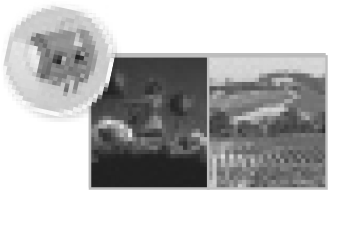 Inquiry and Research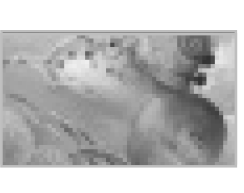 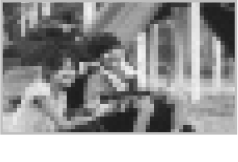 Let’s All Play!
CCSSLeveled Research ArticlesRI.4.10Use Academic WordsL.4.6Explore and Plan: Argumentative WritingW.4.7Conduct Research: Search EnginesW.4.8Argumentative Writing: Letter to the PrincipalW.4.1Refine Research: Paraphrasing and QuotingW.4.8Extend Research: Incoporate MediaW.4.7Revise Word ChoiceW.4.5Edit and Peer ReviewW.4.5Celebrate and ReflectSL.4.4Suggested Daily TimesREADING WORKSHOPSHARED READING	35–50 min.READING BRIDGE	5–10 min.SMALL GROUP	20–30 min.WRITING WORKSHOPMINILESSON	10 min.INDEPENDENT WRITING	30–40 min.WRITING BRIDGE	5–10 min.Learning Goals	I can learn more about fiction by analyzing characters in realistic fiction.	I can develop knowledge about language 
to make connections between reading and writing.	I can use elements of narrative text to write a realistic fiction story. SOCIAL-EMOTIONAL LEARNING	Assessment Options 
for the Week	Daily Formative Assessment OptionsThe following assessments are available on SavvasRealize.com:	Progress Check-Ups	Cold Reads	Weekly Standards Practice for Language 
and Conventions	Weekly Standards Practice for Word Study	Weekly Standards Practice for Academic Vocabulary	Practice Tests	Test Banks LESSON 1  READING WORKSHOP	GENRE & THEME	Interact with Sources: Explore the Infographic: Weekly Question T18–T19	Listening Comprehension: Read Aloud “Just Lunch” T20–T21	Realistic Fiction T22–T23 Quick Check T23  LESSON 2   READING WORKSHOP	SHARED READ	Introduce the Text T32–T39»	Preview Vocabulary»	Read: Out of My Mind	Respond and Analyze T40–T41»	My View»	Develop Vocabulary Quick Check T41»	Check for UnderstandingSuggested Daily TimesREADING WORKSHOPSHARED READING	35–50 min.READING BRIDGE	5–10 min.SMALL GROUP	20–30 min.WRITING WORKSHOPMINILESSON	10 min.INDEPENDENT WRITING	30–40 min.WRITING BRIDGE	5–10 min.Learning Goals	I can learn more about fiction by analyzing characters in realistic fiction.	I can develop knowledge about language 
to make connections between reading and writing.	I can use elements of narrative text to write a realistic fiction story. SOCIAL-EMOTIONAL LEARNING	Assessment Options 
for the Week	Daily Formative Assessment OptionsThe following assessments are available on SavvasRealize.com:	Progress Check-Ups	Cold Reads	Weekly Standards Practice for Language 
and Conventions	Weekly Standards Practice for Word Study	Weekly Standards Practice for Academic Vocabulary	Practice Tests	Test Banks READING BRIDGE		Academic Vocabulary: Related Words T24–T25	Word Study: Teach Related Words 
T26–T27 READING BRIDGE		Word Study: Apply Related Words 
T42–T43Suggested Daily TimesREADING WORKSHOPSHARED READING	35–50 min.READING BRIDGE	5–10 min.SMALL GROUP	20–30 min.WRITING WORKSHOPMINILESSON	10 min.INDEPENDENT WRITING	30–40 min.WRITING BRIDGE	5–10 min.Learning Goals	I can learn more about fiction by analyzing characters in realistic fiction.	I can develop knowledge about language 
to make connections between reading and writing.	I can use elements of narrative text to write a realistic fiction story. SOCIAL-EMOTIONAL LEARNING	Assessment Options 
for the Week	Daily Formative Assessment OptionsThe following assessments are available on SavvasRealize.com:	Progress Check-Ups	Cold Reads	Weekly Standards Practice for Language 
and Conventions	Weekly Standards Practice for Word Study	Weekly Standards Practice for Academic Vocabulary	Practice Tests	Test Banks SMALL GROUP/INDEPENDENT	TEACHER-LED OPTIONS	Guided Reading/Leveled Readers 
T30–T31	Strategy, Intervention, and On-Level/
Advanced Activities T30	ELL Targeted Support T30	Conferring T31INDEPENDENT/COLLABORATIVE	Independent Reading T31	Literacy Activities T31 CLUB T31  SMALL GROUP/INDEPENDENT	TEACHER-LED OPTIONS	Guided Reading/Leveled Readers 
T44–T45	Strategy and Intervention Activities T44	Fluency T44	ELL Targeted Support T44	Conferring T45INDEPENDENT/COLLABORATIVE	Independent Reading T45	Literacy Activities T45	Collaboration T45Suggested Daily TimesREADING WORKSHOPSHARED READING	35–50 min.READING BRIDGE	5–10 min.SMALL GROUP	20–30 min.WRITING WORKSHOPMINILESSON	10 min.INDEPENDENT WRITING	30–40 min.WRITING BRIDGE	5–10 min.Learning Goals	I can learn more about fiction by analyzing characters in realistic fiction.	I can develop knowledge about language 
to make connections between reading and writing.	I can use elements of narrative text to write a realistic fiction story. SOCIAL-EMOTIONAL LEARNING	Assessment Options 
for the Week	Daily Formative Assessment OptionsThe following assessments are available on SavvasRealize.com:	Progress Check-Ups	Cold Reads	Weekly Standards Practice for Language 
and Conventions	Weekly Standards Practice for Word Study	Weekly Standards Practice for Academic Vocabulary	Practice Tests	Test Banks WRITING WORKSHOP	MINILESSON	Realistic Fiction T332–T333»	Understand Realistic Fiction»	Share BackINDEPENDENT WRITING	Realistic Fiction T333	Conferences T330 WRITING WORKSHOP	MINILESSON	Realistic Fiction T336–T337»	Identify Parts of the Plot»	Share BackINDEPENDENT WRITING	Realistic Fiction T337	Conferences T330Suggested Daily TimesREADING WORKSHOPSHARED READING	35–50 min.READING BRIDGE	5–10 min.SMALL GROUP	20–30 min.WRITING WORKSHOPMINILESSON	10 min.INDEPENDENT WRITING	30–40 min.WRITING BRIDGE	5–10 min.Learning Goals	I can learn more about fiction by analyzing characters in realistic fiction.	I can develop knowledge about language 
to make connections between reading and writing.	I can use elements of narrative text to write a realistic fiction story. SOCIAL-EMOTIONAL LEARNING	Assessment Options 
for the Week	Daily Formative Assessment OptionsThe following assessments are available on SavvasRealize.com:	Progress Check-Ups	Cold Reads	Weekly Standards Practice for Language 
and Conventions	Weekly Standards Practice for Word Study	Weekly Standards Practice for Academic Vocabulary	Practice Tests	Test Banks WRITING BRIDGE	FLEXIBLE OPTION 	Spelling: Related Words T334 Assess Prior Knowledge T334FLEXIBLE OPTION 	Language and Conventions: Spiral Review: Subject-Verb Agreement T335 WRITING BRIDGE		Spelling: Teach Related Words T338FLEXIBLE OPTION 	Language and Conventions: Oral Language: Prepositions and Prepositional Phrases T339 LESSON 3  READING WORKSHOP	CLOSE READ	Analyze Characters T46–T47»	Close Read: Out of My Mind Quick Check T47 LESSON 4  READING WORKSHOP	CLOSE READ	Make Inferences T54–T55»	Close Read: Out of My Mind Quick Check T55 LESSON 5  READING WORKSHOP	COMPARE TEXTS	Reflect and Share T62–T63»	Talk About It Quick Check T63»	Weekly Question READING BRIDGE		Read Like a Writer: Analyze Repetition 
T48–T49FLEXIBLE OPTION 	Word Study: More Practice: Related 
Words T50–T51 READING BRIDGE		Write for a Reader: Use Repetition 
T56–T57FLEXIBLE OPTION 	Word Study: Spiral Review: Latin Roots T58–T59 READING BRIDGE	FLEXIBLE OPTION 	Word Study: Related Words T64–T65 Assess Understanding T64 SMALL GROUP/INDEPENDENT	TEACHER-LED OPTIONS	Guided Reading/Leveled Readers T52–T53	Strategy and Intervention Activities T52	Fluency T52	ELL Targeted Support T52	Conferring T53INDEPENDENT/COLLABORATIVE	Independent Reading T53	Literacy Activities T53	Partner Reading T53 SMALL GROUP/INDEPENDENT	TEACHER-LED OPTIONS	Guided Reading/Leveled Readers 
T60–T61	Strategy and Intervention Activities T60	Fluency T60	ELL Targeted Support T60	Conferring T61INDEPENDENT/COLLABORATIVE	Independent Reading T61	Literacy Activities T61 SMALL GROUP/INDEPENDENT	TEACHER-LED OPTIONS	Guided Reading/Leveled Readers 
T66–T67	Strategy, Intervention, and On-Level/
Advanced Activities T66	ELL Targeted Support T66	Conferring T67INDEPENDENT/COLLABORATIVE	Independent Reading T67	Literacy Activities T67 CLUB T67  WRITING WORKSHOP	MINILESSON	Realistic Fiction T340–T341»	Recognize Elements of Realistic Fiction»	Share BackINDEPENDENT WRITING	Realistic Fiction T341	Conferences T330 WRITING WORKSHOP	MINILESSON	Realistic Fiction T344–T345»	Brainstorm a Topic»	Share BackINDEPENDENT WRITING	Realistic Fiction T345	Conferences T330 WRITING WORKSHOP	MINILESSON	Realistic Fiction T348»	Plan Your Realistic Fiction Story»	Share BackINDEPENDENT WRITINGCLUB T349 	Conferences T330 WRITING BRIDGE	FLEXIBLE OPTION 	Spelling: More Practice: Related Words T342	Language and Conventions: Teach Prepositions and Prepositional Phrases T343 WRITING BRIDGE	FLEXIBLE OPTION 	Spelling: Spiral Review: Latin 
Roots T346	Language and Conventions: Practice Prepositions and Prepositional Phrases T347 WRITING BRIDGE		Spelling: Related Words T350 Assess Understanding T350FLEXIBLE OPTION 	Language and Conventions: Standards Practice T351Suggested Daily TimesREADING WORKSHOPSHARED READING	35–50 min.READING BRIDGE	5–10 min.SMALL GROUP	20–30 min.WRITING WORKSHOPMINILESSON	10 min.INDEPENDENT WRITING	30–40 min.WRITING BRIDGE	5–10 min.Learning Goals	I can learn more about fiction and read a text that helps me analyze plot and setting.	I can develop knowledge about language to make connections between reading fiction and writing.	I can use elements of narrative writing to write a realistic fiction story. SOCIAL-EMOTIONAL LEARNING	Assessment Options 
for the Week	Daily Formative Assessment OptionsThe following assessments are available on SavvasRealize.com:	Progress Check-Ups	Cold Reads	Weekly Standards Practice for Language 
and Conventions	Weekly Standards Practice for Word Study	Weekly Standards Practice for Academic Vocabulary	Practice Tests	Test Banks LESSON 1    READING WORKSHOP	GENRE & THEME	Interact with Sources: Explore the Poem: Weekly Question T72–T73	Listening Comprehension: Read Aloud “The Race” T74–T75	Genre T76–T77 Quick Check T77 LESSON 2  READING WORKSHOP	SHARED READ	Introduce the Text T86–T99»	Preview Vocabulary»	Read: Mama’s Window	Respond and Analyze T100–T101»	My View»	Develop Vocabulary Quick Check T101»	Check for UnderstandingSuggested Daily TimesREADING WORKSHOPSHARED READING	35–50 min.READING BRIDGE	5–10 min.SMALL GROUP	20–30 min.WRITING WORKSHOPMINILESSON	10 min.INDEPENDENT WRITING	30–40 min.WRITING BRIDGE	5–10 min.Learning Goals	I can learn more about fiction and read a text that helps me analyze plot and setting.	I can develop knowledge about language to make connections between reading fiction and writing.	I can use elements of narrative writing to write a realistic fiction story. SOCIAL-EMOTIONAL LEARNING	Assessment Options 
for the Week	Daily Formative Assessment OptionsThe following assessments are available on SavvasRealize.com:	Progress Check-Ups	Cold Reads	Weekly Standards Practice for Language 
and Conventions	Weekly Standards Practice for Word Study	Weekly Standards Practice for Academic Vocabulary	Practice Tests	Test Banks READING BRIDGE		Academic Vocabulary: Synonyms and Antonyms T78–T79	Word Study: Teach r-Controlled Vowels T80–T81 READING BRIDGE		Word Study: Apply r-Controlled Vowels T102–T103Suggested Daily TimesREADING WORKSHOPSHARED READING	35–50 min.READING BRIDGE	5–10 min.SMALL GROUP	20–30 min.WRITING WORKSHOPMINILESSON	10 min.INDEPENDENT WRITING	30–40 min.WRITING BRIDGE	5–10 min.Learning Goals	I can learn more about fiction and read a text that helps me analyze plot and setting.	I can develop knowledge about language to make connections between reading fiction and writing.	I can use elements of narrative writing to write a realistic fiction story. SOCIAL-EMOTIONAL LEARNING	Assessment Options 
for the Week	Daily Formative Assessment OptionsThe following assessments are available on SavvasRealize.com:	Progress Check-Ups	Cold Reads	Weekly Standards Practice for Language 
and Conventions	Weekly Standards Practice for Word Study	Weekly Standards Practice for Academic Vocabulary	Practice Tests	Test Banks SMALL GROUP/INDEPENDENT	TEACHER-LED OPTIONS	Guided Reading/Leveled Readers
T84–T85	Strategy, Intervention, and On-Level/
Advanced Activities T84	ELL Targeted Support T84	Conferring T85INDEPENDENT/COLLABORATIVE	Independent Reading T85	Literacy Activities T85 CLUB T85  SMALL GROUP/INDEPENDENT	TEACHER-LED OPTIONS	Guided Reading/Leveled Readers 
T104–T105	Strategy and Intervention Activities T104	Fluency T104	ELL Targeted Support T104	Conferring T105INDEPENDENT/COLLABORATIVE	Independent Reading T105	Literacy Activities T105	Partner Reading T105Suggested Daily TimesREADING WORKSHOPSHARED READING	35–50 min.READING BRIDGE	5–10 min.SMALL GROUP	20–30 min.WRITING WORKSHOPMINILESSON	10 min.INDEPENDENT WRITING	30–40 min.WRITING BRIDGE	5–10 min.Learning Goals	I can learn more about fiction and read a text that helps me analyze plot and setting.	I can develop knowledge about language to make connections between reading fiction and writing.	I can use elements of narrative writing to write a realistic fiction story. SOCIAL-EMOTIONAL LEARNING	Assessment Options 
for the Week	Daily Formative Assessment OptionsThe following assessments are available on SavvasRealize.com:	Progress Check-Ups	Cold Reads	Weekly Standards Practice for Language 
and Conventions	Weekly Standards Practice for Word Study	Weekly Standards Practice for Academic Vocabulary	Practice Tests	Test Banks WRITING WORKSHOP	MINILESSON	Realistic Fiction T356–T357»	Compose a Character Description: External»	Share BackINDEPENDENT WRITING	Realistic Fiction T357	Conferences T354 WRITING WORKSHOP	MINILESSON	Realistic Fiction T360–T361»	Compose a Character Description: Internal»	Share BackINDEPENDENT WRITING	Travel Article T361	Conferences T354Suggested Daily TimesREADING WORKSHOPSHARED READING	35–50 min.READING BRIDGE	5–10 min.SMALL GROUP	20–30 min.WRITING WORKSHOPMINILESSON	10 min.INDEPENDENT WRITING	30–40 min.WRITING BRIDGE	5–10 min.Learning Goals	I can learn more about fiction and read a text that helps me analyze plot and setting.	I can develop knowledge about language to make connections between reading fiction and writing.	I can use elements of narrative writing to write a realistic fiction story. SOCIAL-EMOTIONAL LEARNING	Assessment Options 
for the Week	Daily Formative Assessment OptionsThe following assessments are available on SavvasRealize.com:	Progress Check-Ups	Cold Reads	Weekly Standards Practice for Language 
and Conventions	Weekly Standards Practice for Word Study	Weekly Standards Practice for Academic Vocabulary	Practice Tests	Test Banks WRITING BRIDGE	FLEXIBLE OPTION 	Spelling: r-Controlled Vowels T358 Assess Prior Knowledge T358FLEXIBLE OPTION 	Language and Conventions: Spiral Review: Prepositions and Prepositional Phrases T359 WRITING BRIDGE		Spelling: Teach r-Controlled Vowels T362FLEXIBLE OPTION 	Language and Conventions: Oral Language: Subject-Verb Agreement T363 LESSON 3  READING WORKSHOP	CLOSE READ	Analyze Plot and Setting T106–T107»	Close Read: Mama’s Window Quick Check T107 LESSON 4  READING WORKSHOP	CLOSE READ	Confirm and Correct Predictions T114–T115»	Close Read: Mama’s Window Quick Check T115 LESSON 5  READING WORKSHOP	COMPARE TEXTS	Reflect and Share T122–T123»	Write to Sources Quick Check T123»	Weekly Question READING BRIDGE		Read Like a Writer: Mood and Tone 
T108–T109FLEXIBLE OPTION 	Word Study: More Practice: r-Controlled Vowels T110–T111 READING BRIDGE		Write for a Reader: Mood and Tone 
T116–T117FLEXIBLE OPTION 	Word Study: Spiral Review: Related 
Words T118–T119 READING BRIDGE	FLEXIBLE OPTION 	Word Study: r-Controlled Vowels 
T124–T125 Assess Understanding T125 SMALL GROUP/INDEPENDENT	TEACHER-LED OPTIONS	Guided Reading/Leveled Readers 
T112–T113	Strategy and Intervention Activities T112	Fluency T112	ELL Targeted Support T112	Conferring T113INDEPENDENT/COLLABORATIVE	Independent Reading T113	Literacy Activities T113	Partner Reading T113 SMALL GROUP/INDEPENDENT	TEACHER-LED OPTIONS	Guided Reading/Leveled Readers 
T120–T121	Strategy and Intervention Activities T120	Fluency T120	ELL Targeted Support T120	Conferring T121INDEPENDENT/COLLABORATIVE	Independent Reading T121	Literacy Activities T121 SMALL GROUP/INDEPENDENT	TEACHER-LED OPTIONS	Guided Reading/Leveled Readers 
T126–T127	Strategy, Intervention, and On-Level/
Advanced Activities T126	ELL Targeted Support T126	Conferring T127INDEPENDENT/COLLABORATIVE	Independent Reading T127	Literacy Activities T127 CLUB T127  WRITING WORKSHOP	MINILESSON	Realistic Fiction T364–T365»	Compose Information About the Setting»	Share BackINDEPENDENT WRITING	Realistic Fiction T365	Conferences T354 WRITING WORKSHOP	MINILESSON	Realistic Fiction T368–T369»	Compose a Plot: Develop a Problem»	Share BackINDEPENDENT WRITING	Realistic Fiction T369	Conferences T354 WRITING WORKSHOP	MINILESSON	Realistic Fiction T372»	Compose a Plot: Develop a Resolution»	Share BackINDEPENDENT WRITINGCLUB T373 	Conferences T354 WRITING BRIDGE	FLEXIBLE OPTION 	Spelling: More Practice: r-Controlled 
Vowels T366	Language and Conventions: Teach 
Subject-Verb Agreement T367 WRITING BRIDGE	FLEXIBLE OPTION 	Spelling: Spiral Review: Related 
Words T370	Language and Conventions: Practice Subject-Verb Agreement T371 WRITING BRIDGE		Spelling: r-Controlled Vowels T374 Assess Understanding T374FLEXIBLE OPTION 	Language and Conventions: Standards Practice T375Suggested Daily TimesREADING WORKSHOPSHARED READING	35–50 min.READING BRIDGE	5–10 min.SMALL GROUP	20–30 min.WRITING WORKSHOPMINILESSON	10 min.INDEPENDENT WRITING	30–40 min.WRITING BRIDGE	5–10 min.Learning Goals	I can learn more about the theme Diversity 
by analyzing author’s purpose in an autobiography.	I can develop knowledge about language 
to make connections between reading and writing.	I can use elements of narrative writing to write a realistic fiction story. SOCIAL-EMOTIONAL LEARNING	Assessment Options 
for the Week	Daily Formative Assessment OptionsThe following assessments are available on SavvasRealize.com:	Progress Check-Ups	Cold Reads	Weekly Standards Practice for Language 
and Conventions	Weekly Standards Practice for Word Study	Weekly Standards Practice for Academic Vocabulary	Practice Tests	Test Banks LESSON 1  READING WORKSHOP	GENRE & THEME	Interact with Sources: Explore the Media: Weekly Question T132–T133	Listening Comprehension: Read Aloud “Garage Girl” T134–T135	Autobiography T136–T137 Quick Check T137 LESSON 2  READING WORKSHOP	SHARED READ	Introduce the Text T146–T165»	Preview Vocabulary»	Read: Trombone Shorty	Respond and Analyze T166–T167»	My View»	Develop Vocabulary Quick Check T167»	Check for UnderstandingSuggested Daily TimesREADING WORKSHOPSHARED READING	35–50 min.READING BRIDGE	5–10 min.SMALL GROUP	20–30 min.WRITING WORKSHOPMINILESSON	10 min.INDEPENDENT WRITING	30–40 min.WRITING BRIDGE	5–10 min.Learning Goals	I can learn more about the theme Diversity 
by analyzing author’s purpose in an autobiography.	I can develop knowledge about language 
to make connections between reading and writing.	I can use elements of narrative writing to write a realistic fiction story. SOCIAL-EMOTIONAL LEARNING	Assessment Options 
for the Week	Daily Formative Assessment OptionsThe following assessments are available on SavvasRealize.com:	Progress Check-Ups	Cold Reads	Weekly Standards Practice for Language 
and Conventions	Weekly Standards Practice for Word Study	Weekly Standards Practice for Academic Vocabulary	Practice Tests	Test Banks READING BRIDGE		Academic Vocabulary Context Clues T138–T139	Word Study: Final Stable Syllables 
T140–T141 READING BRIDGE		Word Study Final Stable Syllables 
T168–T169Suggested Daily TimesREADING WORKSHOPSHARED READING	35–50 min.READING BRIDGE	5–10 min.SMALL GROUP	20–30 min.WRITING WORKSHOPMINILESSON	10 min.INDEPENDENT WRITING	30–40 min.WRITING BRIDGE	5–10 min.Learning Goals	I can learn more about the theme Diversity 
by analyzing author’s purpose in an autobiography.	I can develop knowledge about language 
to make connections between reading and writing.	I can use elements of narrative writing to write a realistic fiction story. SOCIAL-EMOTIONAL LEARNING	Assessment Options 
for the Week	Daily Formative Assessment OptionsThe following assessments are available on SavvasRealize.com:	Progress Check-Ups	Cold Reads	Weekly Standards Practice for Language 
and Conventions	Weekly Standards Practice for Word Study	Weekly Standards Practice for Academic Vocabulary	Practice Tests	Test Banks SMALL GROUP/INDEPENDENT	TEACHER-LED OPTIONS	Guided Reading/Leveled Readers 
T144–T145	Strategy, Intervention, and On-Level/
Advanced Activities T144	ELL Targeted Support T144	Conferring T145INDEPENDENT/COLLABORATIVE	Independent Reading T145	Literacy Activities T145 CLUB T145  SMALL GROUP/INDEPENDENT	TEACHER-LED OPTIONS	Guided Reading/Leveled Readers 
T170–T171	Strategy and Intervention Activities T170	Fluency T170	ELL Targeted Support T170	Conferring T171INDEPENDENT/COLLABORATIVE	Independent Reading T171	Literacy Activities T171	Collaboration T171Suggested Daily TimesREADING WORKSHOPSHARED READING	35–50 min.READING BRIDGE	5–10 min.SMALL GROUP	20–30 min.WRITING WORKSHOPMINILESSON	10 min.INDEPENDENT WRITING	30–40 min.WRITING BRIDGE	5–10 min.Learning Goals	I can learn more about the theme Diversity 
by analyzing author’s purpose in an autobiography.	I can develop knowledge about language 
to make connections between reading and writing.	I can use elements of narrative writing to write a realistic fiction story. SOCIAL-EMOTIONAL LEARNING	Assessment Options 
for the Week	Daily Formative Assessment OptionsThe following assessments are available on SavvasRealize.com:	Progress Check-Ups	Cold Reads	Weekly Standards Practice for Language 
and Conventions	Weekly Standards Practice for Word Study	Weekly Standards Practice for Academic Vocabulary	Practice Tests	Test Banks WRITING WORKSHOP	MINILESSON	Realistic Fiction T380–T381»	Compose from a Point of View»	Share BackINDEPENDENT WRITING	Realistic Fiction T381	Conferences T378 WRITING WORKSHOP	MINILESSON	Realistic Fiction T384–T385»	Compose an Event Sequence»	Share BackINDEPENDENT WRITING	Realistic Fiction T385	Conferences T378Suggested Daily TimesREADING WORKSHOPSHARED READING	35–50 min.READING BRIDGE	5–10 min.SMALL GROUP	20–30 min.WRITING WORKSHOPMINILESSON	10 min.INDEPENDENT WRITING	30–40 min.WRITING BRIDGE	5–10 min.Learning Goals	I can learn more about the theme Diversity 
by analyzing author’s purpose in an autobiography.	I can develop knowledge about language 
to make connections between reading and writing.	I can use elements of narrative writing to write a realistic fiction story. SOCIAL-EMOTIONAL LEARNING	Assessment Options 
for the Week	Daily Formative Assessment OptionsThe following assessments are available on SavvasRealize.com:	Progress Check-Ups	Cold Reads	Weekly Standards Practice for Language 
and Conventions	Weekly Standards Practice for Word Study	Weekly Standards Practice for Academic Vocabulary	Practice Tests	Test Banks WRITING BRIDGE	FLEXIBLE OPTION 	Spelling: Words with Final Stable 
Syllables T382 Assess Prior Knowledge T382FLEXIBLE OPTION 	Language and Conventions: Spiral Review: Subject-Verb Agreement T383 WRITING BRIDGE		Spelling: Teach Words with Final Stable Syllables T386FLEXIBLE OPTION 	Language and Conventions: Oral Language: Irregular Verbs T387 LESSON 3  READING WORKSHOP	CLOSE READ	Explain Author’s Purpose T172–T173»	Close Read: Trombone Shorty Quick Check T173 LESSON 4  READING WORKSHOP	CLOSE READ	Make Connections T180–T181»	Close Read: Trombone Shorty Quick Check T181 LESSON 5  READING WORKSHOP	COMPARE TEXTS	Reflect and Share T188–T189»	Write to Sources Quick Check T189»	Weekly Question READING BRIDGE		Read Like a Writer: Analyze Graphic Features T174–T175FLEXIBLE OPTION 	Word Study: Final Stable Syllables 
T176–T177 READING BRIDGE		Write for a Reader: Use Graphic Features T182–T183FLEXIBLE OPTION 	Word Study: Spiral Review: r-controlled Vowels T184–T185 READING BRIDGE	FLEXIBLE OPTION 	Word Study: Final Stable Syllables 
T190–T191 Assess Understanding T190 SMALL GROUP/INDEPENDENT	TEACHER-LED OPTIONS	Guided Reading/Leveled Readers 
T178–T179	Strategy and Intervention Activities T178	Fluency T178	ELL Targeted Support T178	Conferring T179INDEPENDENT/COLLABORATIVE	Independent Reading T179	Literacy Activities T179	Partner Reading T179 SMALL GROUP/INDEPENDENT	TEACHER-LED OPTIONS	Guided Reading/Leveled Readers 
T186–T187	Strategy and Intervention Activities T186	Fluency T186	ELL Targeted Support T186	Conferring T187INDEPENDENT/COLLABORATIVE	Independent Reading T187	Literacy Activities T187 SMALL GROUP/INDEPENDENT	TEACHER-LED OPTIONS	Guided Reading/Leveled Readers 
T192–T193	Strategy, Intervention, and On-Level/
Advanced Activities T192	ELL Targeted Support T192	Conferring T193INDEPENDENT/COLLABORATIVE	Independent Reading T193	Literacy Activities T193 CLUB T193  WRITING WORKSHOP	MINILESSON	Realistic Fiction T388–T389»	Compose Dialogue»	Share BackINDEPENDENT WRITING	Realistic Fiction T389	Conferences T378 WRITING WORKSHOP	MINILESSON	Realistic Fiction T392–T393»	Plan Illustrations»	Share BackINDEPENDENT WRITING	Realistic Fiction T393	Conferences T378 WRITING WORKSHOP	MINILESSON	Realistic Fiction T396»	Select a Genre»	Share BackINDEPENDENT WRITING	Select a Genre T397	Conferences T378 WRITING BRIDGE	FLEXIBLE OPTION 	Spelling: More Practice: Words with 
Final Stable Syllables T390	Language and Conventions: Teach 
Irregular Verbs T391 WRITING BRIDGE	FLEXIBLE OPTION 	Spelling: Spiral Review: r-controlled 
Vowels T394	Language and Conventions: Practice Irregular Verbs T395 WRITING BRIDGE		Spelling: Spell Words with Final Stable Syllables T398 Assess Understanding T398FLEXIBLE OPTION 	Language and Conventions: Standards Practice T399Suggested Daily TimesREADING WORKSHOPSHARED READING	35–50 min.READING BRIDGE	5–10 min.SMALL GROUP	20–30 min.WRITING WORKSHOPMINILESSON	10 min.INDEPENDENT WRITING	30–40 min.WRITING BRIDGE	5–10 min.Learning Goals	I can learn about fiction and read texts that help me compare and contrast point of view.	I can develop knowledge about language 
to make connections between reading fiction and writing.	I can use elements of narrative writing to write a realistic fiction story. SOCIAL-EMOTIONAL LEARNING	Assessment Options 
for the Week	Daily Formative Assessment OptionsThe following assessments are available on SavvasRealize.com:	Progress Check-Ups	Cold Reads	Weekly Standards Practice for Language 
and Conventions	Weekly Standards Practice for Word Study	Weekly Standards Practice for Academic Vocabulary	Practice Tests	Test Banks LESSON 1  READING WORKSHOP	GENRE & THEME	Interact with Sources: Explore the Infographic: Weekly Question T198–T199	Listening Comprehension: Read Aloud 
“To Trying New Things” T200–T201	Fiction T202–T203 Quick Check T203 LESSON 2  READING WORKSHOP	SHARED READ	Introduce the Texts T212–T239»	Preview Vocabulary»	Read and Compare Texts	Respond and Analyze T240–T241»	My View»	Develop Vocabulary  Quick Check T241»	Check for UnderstandingSuggested Daily TimesREADING WORKSHOPSHARED READING	35–50 min.READING BRIDGE	5–10 min.SMALL GROUP	20–30 min.WRITING WORKSHOPMINILESSON	10 min.INDEPENDENT WRITING	30–40 min.WRITING BRIDGE	5–10 min.Learning Goals	I can learn about fiction and read texts that help me compare and contrast point of view.	I can develop knowledge about language 
to make connections between reading fiction and writing.	I can use elements of narrative writing to write a realistic fiction story. SOCIAL-EMOTIONAL LEARNING	Assessment Options 
for the Week	Daily Formative Assessment OptionsThe following assessments are available on SavvasRealize.com:	Progress Check-Ups	Cold Reads	Weekly Standards Practice for Language 
and Conventions	Weekly Standards Practice for Word Study	Weekly Standards Practice for Academic Vocabulary	Practice Tests	Test Banks READING BRIDGE		Academic Vocabulary: Figurative Language T204–T205	Word Study: Teach Syllable Patterns V/CV and VC/V T206–T207 READING BRIDGE		Word Study: Apply Syllable Patterns 
V/CV and VC/V T242–T243Suggested Daily TimesREADING WORKSHOPSHARED READING	35–50 min.READING BRIDGE	5–10 min.SMALL GROUP	20–30 min.WRITING WORKSHOPMINILESSON	10 min.INDEPENDENT WRITING	30–40 min.WRITING BRIDGE	5–10 min.Learning Goals	I can learn about fiction and read texts that help me compare and contrast point of view.	I can develop knowledge about language 
to make connections between reading fiction and writing.	I can use elements of narrative writing to write a realistic fiction story. SOCIAL-EMOTIONAL LEARNING	Assessment Options 
for the Week	Daily Formative Assessment OptionsThe following assessments are available on SavvasRealize.com:	Progress Check-Ups	Cold Reads	Weekly Standards Practice for Language 
and Conventions	Weekly Standards Practice for Word Study	Weekly Standards Practice for Academic Vocabulary	Practice Tests	Test Banks SMALL GROUP/INDEPENDENT	TEACHER-LED OPTIONS	Guided Reading/Leveled Readers 
T210–T211	Strategy, Intervention, and On-Level/
Advanced Activities T210	ELL Targeted Support T210	Conferring T211INDEPENDENT/COLLABORATIVE	Independent Reading T211	Literacy Activities T211 CLUB T211  SMALL GROUP/INDEPENDENT	TEACHER-LED OPTIONS	Guided Reading/Leveled Readers 
T244–T245	Strategy and Intervention Activities T244	Fluency T244	ELL Targeted Support T244	Conferring T245INDEPENDENT/COLLABORATIVE	Independent Reading T245	Literacy Activities T245	Collaboration T245Suggested Daily TimesREADING WORKSHOPSHARED READING	35–50 min.READING BRIDGE	5–10 min.SMALL GROUP	20–30 min.WRITING WORKSHOPMINILESSON	10 min.INDEPENDENT WRITING	30–40 min.WRITING BRIDGE	5–10 min.Learning Goals	I can learn about fiction and read texts that help me compare and contrast point of view.	I can develop knowledge about language 
to make connections between reading fiction and writing.	I can use elements of narrative writing to write a realistic fiction story. SOCIAL-EMOTIONAL LEARNING	Assessment Options 
for the Week	Daily Formative Assessment OptionsThe following assessments are available on SavvasRealize.com:	Progress Check-Ups	Cold Reads	Weekly Standards Practice for Language 
and Conventions	Weekly Standards Practice for Word Study	Weekly Standards Practice for Academic Vocabulary	Practice Tests	Test Banks WRITING WORKSHOP	MINILESSON	Realistic Fiction T404–T405»	Use Irregular Verbs»	Share BackINDEPENDENT WRITING	Realistic Fiction T405	Conferences T402 WRITING WORKSHOP	MINILESSON	Realistic Fiction T408–T409»	Edit for Punctuation»	Share BackINDEPENDENT WRITING	Realistic Fiction T409	Conferences T402Suggested Daily TimesREADING WORKSHOPSHARED READING	35–50 min.READING BRIDGE	5–10 min.SMALL GROUP	20–30 min.WRITING WORKSHOPMINILESSON	10 min.INDEPENDENT WRITING	30–40 min.WRITING BRIDGE	5–10 min.Learning Goals	I can learn about fiction and read texts that help me compare and contrast point of view.	I can develop knowledge about language 
to make connections between reading fiction and writing.	I can use elements of narrative writing to write a realistic fiction story. SOCIAL-EMOTIONAL LEARNING	Assessment Options 
for the Week	Daily Formative Assessment OptionsThe following assessments are available on SavvasRealize.com:	Progress Check-Ups	Cold Reads	Weekly Standards Practice for Language 
and Conventions	Weekly Standards Practice for Word Study	Weekly Standards Practice for Academic Vocabulary	Practice Tests	Test Banks WRITING BRIDGE	FLEXIBLE OPTION 	Spelling: V/CV and VC/V Words T406 Assess Prior Knowledge T406FLEXIBLE OPTION 	Language and Conventions: Spiral Review: Irregular Verbs T407 WRITING BRIDGE		Spelling: Teach V/CV and VC/V Words T410FLEXIBLE OPTION 	Language and Conventions: Oral Language: Progressive Verb Tenses T411 LESSON 3  READING WORKSHOP	CLOSE READ	Compare and Contrast Point of View 
T246–T247»	Close Read: Weslandia and “The Circuit” Quick Check T247 LESSON 4  READING WORKSHOP	CLOSE READ	Generate Questions T254–T255»	Close Read: Weslandia and “The Circuit” Quick Check T255 LESSON 5  READING WORKSHOP	COMPARE TEXTS	Reflect and Share T262–T263»	Talk About It Quick Check T263»	Weekly Question READING BRIDGE		Read Like a Writer: Analyze Author’s Purpose and Message T248–T249FLEXIBLE OPTION 	Word Study: More Practice: Syllable Patterns V/CV and VC/V T250–T251 READING BRIDGE		Write for a Reader: Use Author’s Purpose and Message T256–T257FLEXIBLE OPTION 	Word Study: Spiral Review: Final Stable Syllables T258–T259 READING BRIDGE	FLEXIBLE OPTION 	Word Study: Syllable Patterns V/CV 
and VC/V T264–T265 Assess Understanding T264 SMALL GROUP/INDEPENDENT	TEACHER-LED OPTIONS	Guided Reading/Leveled Readers 
T252–T253	Strategy and Intervention Activities T252	Fluency T252	ELL Targeted Support T252	Conferring T253INDEPENDENT/COLLABORATIVE	Independent Reading T253	Literacy Activities T253	Partner Reading T253 SMALL GROUP/INDEPENDENT	TEACHER-LED OPTIONS	Guided Reading/Leveled Readers 
T260–T261	Strategy and Intervention Activities T260	Fluency T260	ELL Targeted Support T260	Conferring T261INDEPENDENT/COLLABORATIVE	Independent Reading T261	Literacy Activities T261 SMALL GROUP/INDEPENDENT	TEACHER-LED OPTIONS	Guided Reading/Leveled Readers 
T266–T267	Strategy, Intervention, and On-Level/
Advanced Activities T266	ELL Targeted Support T266	Conferring T267INDEPENDENT/COLLABORATIVE	Independent Reading T267	Literacy Activities T267 CLUB T267  WRITING WORKSHOP	MINILESSON	Realistic Fiction T412–T413»	Edit for Prepositional Phrases»	Share BackINDEPENDENT WRITING	Realistic Fiction T413	Conferences T402 WRITING WORKSHOP	MINILESSON	Realistic Fiction T416–T417»	Edit for Coordinating Conjunctions»	Share BackINDEPENDENT WRITING	Realistic Fiction T417	Conferences T402 WRITING WORKSHOP	MINILESSON	Realistic Fiction T420»	Use Pronouns»	Share BackINDEPENDENT WRITINGCLUB T421 	Conferences T402 WRITING BRIDGE	FLEXIBLE OPTION 	Spelling: More Practice: Spell V/CV and VC/V Words T414	Language and Conventions: Teach Progressive Verb Tenses T415 WRITING BRIDGE	FLEXIBLE OPTION 	Spelling: Spiral Review: Final Stable Syllables T418	Language and Conventions: Practice Progressive Verb Tenses T419 WRITING BRIDGE		Spelling: Spell V/CV and VC/V Words T422 Assess Understanding T422FLEXIBLE OPTION 	Language and Conventions: Standards Practice T423Suggested Daily TimesREADING WORKSHOPSHARED READING	35–50 min.READING BRIDGE	5–10 min.SMALL GROUP	20–30 min.WRITING WORKSHOPMINILESSON	10 min.INDEPENDENT WRITING	30–40 min.WRITING BRIDGE	5–10 min.Learning Goals	I can learn more about the theme Diversity 
by analyzing poetic elements.	I can develop knowledge about language 
to make connections between reading 
and writing.	I can use elements of narrative writing to write a realistic fiction story. SOCIAL-EMOTIONAL LEARNING	Assessment Options 
for the Week	Daily Formative Assessment	Writing Workshop Assessment OptionsThe following assessments are available on SavvasRealize.com:	Progress Check-Ups	Cold Reads	Weekly Standards Practice for Language 
and Conventions	Weekly Standards Practice for Word Study	Weekly Standards Practice for Academic Vocabulary	Practice Tests	Test Banks	Writing Workshop Performance-Based Assessment LESSON 1  READING WORKSHOP	GENRE & THEME	Interact with Sources: Explore the Infographic: Weekly Question T272–T273	Listening Comprehension: Read Aloud “The Harvest” T274–T275	Genre T276–T277 Quick Check T277 LESSON 2  READING WORKSHOP	SHARED READ	Introduce the Text T286–T293»	Preview Vocabulary»	Read: Poetry Collection	Respond and Analyze T294–T295»	My View»	Develop Vocabulary Quick Check T295»	Check for UnderstandingSuggested Daily TimesREADING WORKSHOPSHARED READING	35–50 min.READING BRIDGE	5–10 min.SMALL GROUP	20–30 min.WRITING WORKSHOPMINILESSON	10 min.INDEPENDENT WRITING	30–40 min.WRITING BRIDGE	5–10 min.Learning Goals	I can learn more about the theme Diversity 
by analyzing poetic elements.	I can develop knowledge about language 
to make connections between reading 
and writing.	I can use elements of narrative writing to write a realistic fiction story. SOCIAL-EMOTIONAL LEARNING	Assessment Options 
for the Week	Daily Formative Assessment	Writing Workshop Assessment OptionsThe following assessments are available on SavvasRealize.com:	Progress Check-Ups	Cold Reads	Weekly Standards Practice for Language 
and Conventions	Weekly Standards Practice for Word Study	Weekly Standards Practice for Academic Vocabulary	Practice Tests	Test Banks	Writing Workshop Performance-Based Assessment READING BRIDGE		Academic Vocabulary: Parts of Speech T278–T279	Word Study: Teach Silent Letters 
T280–T281 READING BRIDGE		Word Study: Apply Silent Letters 
T296–T297Suggested Daily TimesREADING WORKSHOPSHARED READING	35–50 min.READING BRIDGE	5–10 min.SMALL GROUP	20–30 min.WRITING WORKSHOPMINILESSON	10 min.INDEPENDENT WRITING	30–40 min.WRITING BRIDGE	5–10 min.Learning Goals	I can learn more about the theme Diversity 
by analyzing poetic elements.	I can develop knowledge about language 
to make connections between reading 
and writing.	I can use elements of narrative writing to write a realistic fiction story. SOCIAL-EMOTIONAL LEARNING	Assessment Options 
for the Week	Daily Formative Assessment	Writing Workshop Assessment OptionsThe following assessments are available on SavvasRealize.com:	Progress Check-Ups	Cold Reads	Weekly Standards Practice for Language 
and Conventions	Weekly Standards Practice for Word Study	Weekly Standards Practice for Academic Vocabulary	Practice Tests	Test Banks	Writing Workshop Performance-Based Assessment SMALL GROUP/INDEPENDENT	TEACHER-LED OPTIONS	Guided Reading/Leveled Readers 
T284–T285	Strategy, Intervention, and On-Level/
Advanced Activities T284	ELL Targeted Support T284	Conferring T285INDEPENDENT/COLLABORATIVE	Independent Reading T285	Literacy Activities T285 CLUB T285  SMALL GROUP/INDEPENDENT	TEACHER-LED OPTIONS	Guided Reading/Leveled Readers 
T298–T299	Strategy and Intervention Activities T298	Fluency T298	ELL Targeted Support T298	Conferring T299INDEPENDENT/COLLABORATIVE	Independent Reading T299	Literacy Activities T299	Collaboration T299Suggested Daily TimesREADING WORKSHOPSHARED READING	35–50 min.READING BRIDGE	5–10 min.SMALL GROUP	20–30 min.WRITING WORKSHOPMINILESSON	10 min.INDEPENDENT WRITING	30–40 min.WRITING BRIDGE	5–10 min.Learning Goals	I can learn more about the theme Diversity 
by analyzing poetic elements.	I can develop knowledge about language 
to make connections between reading 
and writing.	I can use elements of narrative writing to write a realistic fiction story. SOCIAL-EMOTIONAL LEARNING	Assessment Options 
for the Week	Daily Formative Assessment	Writing Workshop Assessment OptionsThe following assessments are available on SavvasRealize.com:	Progress Check-Ups	Cold Reads	Weekly Standards Practice for Language 
and Conventions	Weekly Standards Practice for Word Study	Weekly Standards Practice for Academic Vocabulary	Practice Tests	Test Banks	Writing Workshop Performance-Based Assessment WRITING WORKSHOP	MINILESSON	Realistic Fiction T428–T429»	Rearrange and Combine Ideas»	Share Back	INDEPENDENT WRITING	Realistic Fiction Story T429	Conferences T426 WRITING WORKSHOP	MINILESSON	Realistic Fiction T432–T433»	Edit for Capitalization»	Share Back	INDEPENDENT WRITING	Realistic Fiction Story T433	Conferences T426Suggested Daily TimesREADING WORKSHOPSHARED READING	35–50 min.READING BRIDGE	5–10 min.SMALL GROUP	20–30 min.WRITING WORKSHOPMINILESSON	10 min.INDEPENDENT WRITING	30–40 min.WRITING BRIDGE	5–10 min.Learning Goals	I can learn more about the theme Diversity 
by analyzing poetic elements.	I can develop knowledge about language 
to make connections between reading 
and writing.	I can use elements of narrative writing to write a realistic fiction story. SOCIAL-EMOTIONAL LEARNING	Assessment Options 
for the Week	Daily Formative Assessment	Writing Workshop Assessment OptionsThe following assessments are available on SavvasRealize.com:	Progress Check-Ups	Cold Reads	Weekly Standards Practice for Language 
and Conventions	Weekly Standards Practice for Word Study	Weekly Standards Practice for Academic Vocabulary	Practice Tests	Test Banks	Writing Workshop Performance-Based Assessment WRITING BRIDGE	FLEXIBLE OPTION 	Spelling: Words with Silent 
Letters T430 Assess Prior Knowledge T430FLEXIBLE OPTION 	Language and Conventions: Spiral Review: Progressive Verb Tenses T431 WRITING BRIDGE		Spelling: Teach Words with Silent Letters T434FLEXIBLE OPTION 	Language and Conventions: Oral Language: Auxiliary Verbs T435 LESSON 3  READING WORKSHOP	CLOSE READ	Examine Poetic Elements T300–T301»	Close Read: Poetry Collection Quick Check T301 LESSON 4  READING WORKSHOP	CLOSE READ	Visualize to Understand T308–T309»	Close Read: Poetry Collection Quick Check T309 LESSON 5  READING WORKSHOP	COMPARE TEXTS	Reflect and Share T316–T317»	Talk About It Quick Check T317»	Weekly Question READING BRIDGE		Read Like a Writer: Analyze Literary Devices T302–T303FLEXIBLE OPTION 	Word Study: More Practice Silent 
Letters T304–T305 READING BRIDGE		Write for a Reader: Use Literary Devices T310–T311FLEXIBLE OPTION 	Word Study: Spiral Review: Syllable Patterns V/CV and VC/V T312–T313 READING BRIDGE	FLEXIBLE OPTION 	Word Study: Silent Letters T318–T319 Assess Understanding T318 SMALL GROUP/INDEPENDENT	TEACHER-LED OPTIONS	Guided Reading/Leveled Readers 
T306–T307	Strategy and Intervention Activities T306	Fluency T306	ELL Targeted Support T306	Conferring T307INDEPENDENT/COLLABORATIVE	Independent Reading T307	Literacy Activities T307	Partner Reading T307 SMALL GROUP/INDEPENDENT	TEACHER-LED OPTIONS	Guided Reading/Leveled Readers 
T314–T315	Strategy and Intervention Activities T314	Fluency T314	ELL Targeted Support T314	Conferring T315INDEPENDENT/COLLABORATIVE	Independent Reading T315	Literacy Activities T315 SMALL GROUP/INDEPENDENT	TEACHER-LED OPTIONS	Guided Reading/Leveled Readers 
T320–T321	Strategy, Intervention, and On-Level/
Advanced Activities T320	ELL Targeted Support T320	Conferring T321INDEPENDENT/COLLABORATIVE	Independent Reading T321	Literacy Activities T321 CLUB T321  WRITING WORKSHOP	MINILESSON	Realistic Fiction T436–T437»	Publish and Celebrate»	Share BackINDEPENDENT WRITING	Realistic Fiction Story T437	Conferences T426 WRITING WORKSHOP	MINILESSON	Realistic Fiction T440–T441»	Prepare for Assessment»	Share BackINDEPENDENT WRITING	Realistic Fiction Story T441	Conferences T426 WRITING WORKSHOP	MINILESSON	Realistic Fiction T444»	Assessment»	Share BackINDEPENDENT WRITING	Assessment T445	Conferences T426 WRITING BRIDGE	FLEXIBLE OPTION 	Spelling: More Practice: Words with 
Silent Letters T438	Language and Conventions: Teach Auxiliary Verbs T439 WRITING BRIDGE	FLEXIBLE OPTION 	Spelling: Spiral Review: Syllable 
Patterns V/CV and VC/V T442	Language and Conventions: Practice Auxiliary Verbs T443 WRITING BRIDGE		Spelling: Words with Silent Letters T446 Assess Understanding T446FLEXIBLE OPTION 	Language and Conventions: Standards Practice T447 LESSON 1	T452–T455Compare Across Texts•	Answer the Essential QuestionInquire•	Introduce Inquiry Project•	Read “Playing Together”•	Generate Questions•	Use Academic Vocabulary LESSON 2	T456–T459Explore and Plan•	Argumentative Writing•	Read “Who Needs Recess?”•	Claims and EvidenceConduct Research•	Search Engines•	Credibility of Sources LESSON 3	T460–T463Collaborate and Discuss•	Read a Student Model•	Identify Features of Argumentative TextsRefine Research•	Plagiarism and Paraphrasing•	Read “Understanding Physical Disabilities”•	Apply Quoting and Paraphrasing LESSON 4	T464–T467Extend Research•	Incorporate Media•	Brainstorm MediaCollaborate and Discuss•	Revise Word Choice•	Edit for Conventions LESSON 5	T468–T469Celebrate and Reflect•	Share Letters•	Reflect on the ProjectReflect on the Unit•	Reflect on your Goals•	Reflect on your Reading•	Reflect on your WritingWEEK 1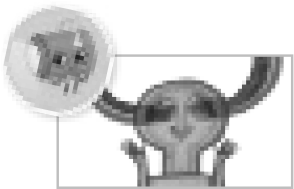 WEEK 2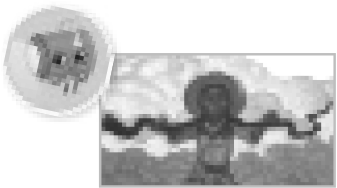 WEEK 3Traditional LiteratureTall TaleDrama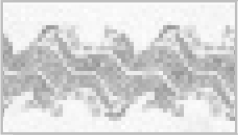 from Can You Guess My Name?Thunder Rose
“La Culebra 
(The Snake)”CCSSCCSSCCSSREADING WORKSHOPMinilesson 
BankMinilesson 
BankMinilesson 
BankMedia: Revealing SecretsRI.4.10Poem: But I Tried Out 
For . . .SL.4.1Fairy Tale: The Mysterious MaskRL.4.10READING WORKSHOPMinilesson 
BankMinilesson 
BankMinilesson 
BankTraditional Literature: Can You Guess My Name?RL.4.10Tall Tale: Thunder RoseRL.4.10Drama: “La Culebra 
(The Snake)”RL.4.10READING WORKSHOPMinilesson 
BankMinilesson 
BankMinilesson 
BankWords that provide clues to events and actionsL.4.6Words that develop toneL.4.5Words that develop characters and connect the drama to the unit themeL.4.6READING WORKSHOPMinilesson 
BankMinilesson 
BankMinilesson 
BankAnalyze CharactersRL.4.3Infer ThemeRL.4.2Explain Elements of a DramaRL.4.5READING WORKSHOPMinilesson 
BankMinilesson 
BankMinilesson 
BankSynthesize InformationRL.4.3Make ConnectionsRL.4.10Summarize Literary TextRL.4.2READING WORKSHOPMinilesson 
BankMinilesson 
BankMinilesson 
BankTalk About ItSL.4.1Write to SourcesW.4.9Write to SourcesW.4.9.aREADING WORKSHOPREADING-WRITING 
WORKSHOP BRIDGEAcademic VocabularyAcademic VocabularyRelated WordsL.4.6Synonyms and AntonymsL.4.5.cContext CluesL.4.6READING WORKSHOPREADING-WRITING 
WORKSHOP BRIDGEWord StudyWord StudyGreek and Latin PrefixesRF.4.3.aSuffixes -able, -ibleRF.4.3.aSyllable Pattern VVRF.4.3.aREADING WORKSHOPREADING-WRITING 
WORKSHOP BRIDGERead Like a WriterRead Like a WriterAnalyze VoiceRL.4.10Analyze ExaggerationRL.4.1Analyze Author’s CraftRL.4.10READING WORKSHOPREADING-WRITING 
WORKSHOP BRIDGEWrite for a ReaderWrite for a ReaderUse VoiceW.4.3Use ExaggerationW.4.3Develop MessageW.4.3WRITING WORKSHOPWeekly FocusWeekly FocusWeekly FocusIntroduce and ImmerseIntroduce and ImmerseDevelop ElementsDevelop ElementsDevelop StructureDevelop StructureWRITING WORKSHOPMinilesson BankMinilesson BankMinilesson BankAnalyze an Opinion EssayW.4.1Develop a Topic and OpinionW.4.1Compose the Introduction and ConclusionW.4.1.aWRITING WORKSHOPMinilesson BankMinilesson BankMinilesson BankUnderstand Point of ViewW.4.1Develop ReasonsW.4.1.bOrganize ReasonsW.4.1WRITING WORKSHOPMinilesson BankMinilesson BankMinilesson BankUnderstand Reasons and InformationW.4.1Develop Supporting Details and FactsW.4.1.bOrganize Supporting DetailsW.4.1.bWRITING WORKSHOPMinilesson BankMinilesson BankMinilesson BankBrainstorm a Topic and OpinionW.4.1Compose a Concluding StatementW.4.1.dUse Transition Words and PhrasesW.4.1.cWRITING WORKSHOPMinilesson BankMinilesson BankMinilesson BankPlan Your Opinion EssayW.4.1Compose Using TechnologyW.4.6Use Technology to CollaborateW.4.6WRITING WORKSHOPREADING-WRITING 
WORKSHOP BRIDGEREADING-WRITING 
WORKSHOP BRIDGESpellingSpell Greek and Latin Word PartsL.4.2.dSpell Suffixes -able, -ibleL.4.2.dSpell Syllable Pattern VVL.4.2.dWRITING WORKSHOPREADING-WRITING 
WORKSHOP BRIDGEREADING-WRITING 
WORKSHOP BRIDGELanguage and ConventionsPronounsL.4.1AdjectivesL.4.1.dAdverbsL.4.1WEEK 4WEEK 5Historical FictionMythsThe Secret of the Winter Count“Pandora” and “Race to the Top”CCSSCCSSPrimary Source: StoryCorpsRI.4.10Infographic: Texts that Guide Our ActionsRI.4.10Historical Fiction: The Secret of the Winter CountRL.4.10Myths: “Pandora” and “Race to the Top”RL.4.10Words that help you understand the characters and events in the textL.4.6Words that help you identify and analyze elements of mythRL.4.4Infer ThemeRL.4.2Analyze MythsRL.4.9Make ConnectionsRL.4.10Evaluate DetailsRL.4.3Write to SourcesW.4.9.aTalk About ItSL.4.1.cFigurative LanguageL.4.5.bParts of SpeechL.4.4Prefixes im-, in-, ir-RF.4.3.aHomophonesL.4.1.gAnalyze Figurative Language and MoodRL.4.10Analyze AllusionsRL.4.4Use Figurative Language and MoodW.4.3Use AllusionsW.4.3Writer’s CraftWriter’s CraftPublish, Celebrate, and AssessPublish, Celebrate, and AssessRearrange Ideas for Coherence and ClarityW.4.5Incorporate Peer and Teacher SuggestionsW.4.1Combine Ideas for Coherence and ClarityW.4.1.aPublish a Final DraftW.4.1Peer EditW.4.5Publish and CelebrateW.4.1Edit for Complete SentencesL.4.1.fPrepare for AssessmentW.4.1Edit NounsL.4.1.gAssessmentW.4.1Spell Words with PrefixesL.4.2.dSpell HomophonesL.4.2.dComparative AdjectivesL.4.1Superlative AdjectivesL.4.1WEEK 6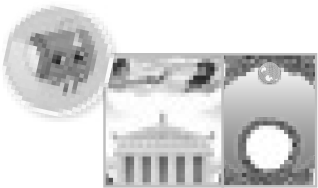 Inquiry and Research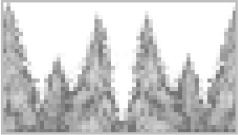 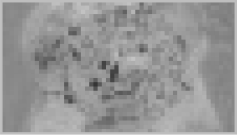 The Tale Behind 
the TaleCCSSLeveled Research ArticlesRI.4.10Use Academic WordsL.4.6Explore and Plan: Informational TextW.4.2Conduct Research: Library of CongressW.4.6Informational Text: Blog PostRI.4.10Refine Research: BibliographyW.4.8Extend Research: MediaMessageW.4.2Revise Order of IdeasW.4.5Edit and Peer ReviewW.4.5Celebrate and ReflectW.4.2Suggested Daily TimesREADING WORKSHOPSHARED READING	35–50 min.READING BRIDGE	5–10 min.SMALL GROUP	20–30 min.WRITING WORKSHOPMINILESSON	10 min.INDEPENDENT WRITING	30–40 min.WRITING BRIDGE	5–10 min.Learning Goals	I can learn about traditional literature by analyzing characters.	I can use language to make connections between reading and writing.	I can use elements of opinion writing to 
write an essay. SOCIAL-EMOTIONAL LEARNING	Assessment Options 
for the Week	Daily Formative Assessment OptionsThe following assessments are available on SavvasRealize.com:	Progress Check-Ups	Cold Reads	Weekly Standards Practice for Language 
and Conventions	Weekly Standards Practice for Word Study	Weekly Standards Practice for Academic Vocabulary	Practice Tests	Test Banks LESSON 1  READING WORKSHOP	GENRE & THEME	Interact with Sources: Explore Media: Weekly Question T18–T19	Listening Comprehension: Read Aloud “The Princess and the Troll” T20–T21	Traditional Literature T22–T23 Quick Check T23 LESSON 2  READING WORKSHOP	SHARED READ	Introduce the Text T32–T49»	Preview Vocabulary»	Read: from Can You Guess My Name?	Respond and Analyze T50–T51»	My View»	Develop Vocabulary Quick Check T51»	Check for UnderstandingSuggested Daily TimesREADING WORKSHOPSHARED READING	35–50 min.READING BRIDGE	5–10 min.SMALL GROUP	20–30 min.WRITING WORKSHOPMINILESSON	10 min.INDEPENDENT WRITING	30–40 min.WRITING BRIDGE	5–10 min.Learning Goals	I can learn about traditional literature by analyzing characters.	I can use language to make connections between reading and writing.	I can use elements of opinion writing to 
write an essay. SOCIAL-EMOTIONAL LEARNING	Assessment Options 
for the Week	Daily Formative Assessment OptionsThe following assessments are available on SavvasRealize.com:	Progress Check-Ups	Cold Reads	Weekly Standards Practice for Language 
and Conventions	Weekly Standards Practice for Word Study	Weekly Standards Practice for Academic Vocabulary	Practice Tests	Test Banks READING BRIDGE		Academic Vocabulary: Related Words T24–T25	Word Study: Teach Greek and Latin Prefixes T26–T27 READING BRIDGE		Word Study: Apply Greek and Latin Prefixes T52–T53Suggested Daily TimesREADING WORKSHOPSHARED READING	35–50 min.READING BRIDGE	5–10 min.SMALL GROUP	20–30 min.WRITING WORKSHOPMINILESSON	10 min.INDEPENDENT WRITING	30–40 min.WRITING BRIDGE	5–10 min.Learning Goals	I can learn about traditional literature by analyzing characters.	I can use language to make connections between reading and writing.	I can use elements of opinion writing to 
write an essay. SOCIAL-EMOTIONAL LEARNING	Assessment Options 
for the Week	Daily Formative Assessment OptionsThe following assessments are available on SavvasRealize.com:	Progress Check-Ups	Cold Reads	Weekly Standards Practice for Language 
and Conventions	Weekly Standards Practice for Word Study	Weekly Standards Practice for Academic Vocabulary	Practice Tests	Test Banks SMALL GROUP/INDEPENDENT	TEACHER-LED OPTIONS	Guided Reading/Leveled Readers 
T30–T31	Strategy, Intervention, and On-Level/
Advanced Activities T30	ELL Targeted Support T30	Conferring T31INDEPENDENT/COLLABORATIVE	Independent Reading T31	Literacy Activities T31 CLUB T31  SMALL GROUP/INDEPENDENT	TEACHER-LED OPTIONS	Guided Reading/Leveled Readers 
T54–T55	Strategy and Intervention Activities T54	Fluency T54	ELL Targeted Support T54	Conferring T55INDEPENDENT/COLLABORATIVE	Independent Reading T55	Literacy Activities T55	Collaboration T55Suggested Daily TimesREADING WORKSHOPSHARED READING	35–50 min.READING BRIDGE	5–10 min.SMALL GROUP	20–30 min.WRITING WORKSHOPMINILESSON	10 min.INDEPENDENT WRITING	30–40 min.WRITING BRIDGE	5–10 min.Learning Goals	I can learn about traditional literature by analyzing characters.	I can use language to make connections between reading and writing.	I can use elements of opinion writing to 
write an essay. SOCIAL-EMOTIONAL LEARNING	Assessment Options 
for the Week	Daily Formative Assessment OptionsThe following assessments are available on SavvasRealize.com:	Progress Check-Ups	Cold Reads	Weekly Standards Practice for Language 
and Conventions	Weekly Standards Practice for Word Study	Weekly Standards Practice for Academic Vocabulary	Practice Tests	Test Banks WRITING WORKSHOP	MINILESSON	Opinion Essay T344–T345»	Analyze an Opinion Essay: 
Genre Immersion»	Share BackINDEPENDENT WRITING	Opinion Essay T345	Conferences T342 WRITING WORKSHOP	MINILESSON	Opinion Essay T348–T349»	Understand Point of View: 
Genre Immersion»	Share BackINDEPENDENT WRITING	Opinion Essay T349	Conferences T342Suggested Daily TimesREADING WORKSHOPSHARED READING	35–50 min.READING BRIDGE	5–10 min.SMALL GROUP	20–30 min.WRITING WORKSHOPMINILESSON	10 min.INDEPENDENT WRITING	30–40 min.WRITING BRIDGE	5–10 min.Learning Goals	I can learn about traditional literature by analyzing characters.	I can use language to make connections between reading and writing.	I can use elements of opinion writing to 
write an essay. SOCIAL-EMOTIONAL LEARNING	Assessment Options 
for the Week	Daily Formative Assessment OptionsThe following assessments are available on SavvasRealize.com:	Progress Check-Ups	Cold Reads	Weekly Standards Practice for Language 
and Conventions	Weekly Standards Practice for Word Study	Weekly Standards Practice for Academic Vocabulary	Practice Tests	Test Banks WRITING BRIDGE	FLEXIBLE OPTION 	Spelling: Spell Greek and Latin Word Parts T346 Assess Prior Knowledge T346FLEXIBLE OPTION 	Language and Conventions: Spiral Review: Auxiliary Verbs T347 WRITING BRIDGE		Spelling: Teach Spell Greek and Latin Word Parts T350FLEXIBLE OPTION 	Language and Conventions: Oral Language: Pronouns T351 LESSON 3  READING WORKSHOP	CLOSE READ	Analyze Characters T56–T57»	Close Read: from Can You Guess 
My Name? Quick Check T57 LESSON 4  READING WORKSHOP	CLOSE READ	Synthesize Information About 
Characters T64–T65»	Close Read: from Can You Guess 
My Name? Quick Check T65 LESSON 5  READING WORKSHOP	COMPARE TEXTS	Reflect and Share T72–T73	Talk About It Quick Check T73	Weekly Question READING BRIDGE		Read Like a Writer: Analyze Voice T58–T59FLEXIBLE OPTION 	Word Study: More Practice: Greek and 
Latin Prefixes T60–T61 READING BRIDGE		Write for a Reader: Use Voice T66–T67FLEXIBLE OPTION 	Word Study: Spiral Review: Silent 
Letters T68–T69 READING BRIDGE	FLEXIBLE OPTION 	Word Study: Greek and Latin 
Prefixes T74–T75 Assess Understanding T74 SMALL GROUP/INDEPENDENT	TEACHER-LED OPTIONS	Guided Reading/Leveled Readers T62–T63	Strategy and Intervention Activities T62	Fluency T62	ELL Targeted Support T62	Conferring T63INDEPENDENT/COLLABORATIVE	Independent Reading T63	Literacy Activities T63	Partner Reading T63 SMALL GROUP/INDEPENDENT	TEACHER-LED OPTIONS	Guided Reading/Leveled Readers T70–T71	Strategy and Intervention Activities T70	Fluency T70	ELL Targeted Support T70	Conferring T71INDEPENDENT/COLLABORATIVE	Independent Reading T71	Literacy Activities T71	Independent Reading T71 SMALL GROUP/INDEPENDENT	TEACHER-LED OPTIONS	Guided Reading/Leveled Readers T76–T77	Strategy, Intervention, and On-Level/
Advanced Activities T76	ELL Targeted Support T76	Conferring T77INDEPENDENT/COLLABORATIVE	Independent Reading T77	Literacy Activities T77 CLUB T77  WRITING WORKSHOP	MINILESSON	Opinion Essay T352–T353»	Understand Reasons and Information»	Share BackINDEPENDENT WRITING	Opinion Essay T353	Conferences T342 WRITING WORKSHOP	MINILESSON	Opinion Essay T356–T357»	Brainstorm a Topic and Opinion»	Share BackINDEPENDENT WRITING	Opinion Essay T357	Conferences T342 WRITING WORKSHOP	MINILESSON	Opinion Essay T360–T361»	Plan Your Opinion Essay»	Share BackINDEPENDENT WRITINGCLUB T361 	Conferences T342 WRITING BRIDGE	FLEXIBLE OPTION 	Spelling: More Practice: Spell Greek 
and Latin Word Parts T354	Language and Conventions: 
Teach Pronouns T355 WRITING BRIDGE	FLEXIBLE OPTION 	Spelling: Spiral Review: Silent 
Letters T358	Language and Conventions: 
Practice Pronouns T359 WRITING BRIDGE		Spelling: Spell Greek and Latin Word 
Parts T362 Assess Understanding T362FLEXIBLE OPTION 	Language and Conventions: Standards Practice T363Suggested Daily TimesREADING WORKSHOPSHARED READING	35–50 min.READING BRIDGE	5–10 min.SMALL GROUP	20–30 min.WRITING WORKSHOPMINILESSON	10 min.INDEPENDENT WRITING	30–40 min.WRITING BRIDGE	5–10 min.Learning Goals	I can learn more about traditional literature 
by inferring theme.	I can use language to make connections between reading and writing.	I can use elements of opinion writing to 
write an essay SOCIAL-EMOTIONAL LEARNING	Assessment Options 
for the Week	Daily Formative Assessment OptionsThe following assessments are available on SavvasRealize.com:	Progress Check-Ups	Cold Reads	Weekly Standards Practice for Language 
and Conventions	Weekly Standards Practice for Word Study	Weekly Standards Practice for Academic Vocabulary	Practice Tests	Test Banks LESSON 1  READING WORKSHOP	GENRE & THEME	Interact with Sources: Explore the Poem: Weekly Question T82–T83	Listening Comprehension: Read Aloud “Pecos Bill and the Coyotes” T84–T85	Tall Tales T86–T87 Quick Check T87 LESSON 2  READING WORKSHOP	SHARED READ	Introduce the Text T96–T111»	Preview Vocabulary»	Read: Thunder Rose	Respond and Analyze T112–T113»	My View»	Develop Vocabulary Quick Check T113»	Check for UnderstandingSuggested Daily TimesREADING WORKSHOPSHARED READING	35–50 min.READING BRIDGE	5–10 min.SMALL GROUP	20–30 min.WRITING WORKSHOPMINILESSON	10 min.INDEPENDENT WRITING	30–40 min.WRITING BRIDGE	5–10 min.Learning Goals	I can learn more about traditional literature 
by inferring theme.	I can use language to make connections between reading and writing.	I can use elements of opinion writing to 
write an essay SOCIAL-EMOTIONAL LEARNING	Assessment Options 
for the Week	Daily Formative Assessment OptionsThe following assessments are available on SavvasRealize.com:	Progress Check-Ups	Cold Reads	Weekly Standards Practice for Language 
and Conventions	Weekly Standards Practice for Word Study	Weekly Standards Practice for Academic Vocabulary	Practice Tests	Test Banks READING BRIDGE		Academic Vocabulary: Synonyms and Antonyms T88–T89	Word Study: Teach Suffixes -able, -ible T90–T91 READING BRIDGE		Word Study: Practice Suffixes 
-able, -ible T114–T115Suggested Daily TimesREADING WORKSHOPSHARED READING	35–50 min.READING BRIDGE	5–10 min.SMALL GROUP	20–30 min.WRITING WORKSHOPMINILESSON	10 min.INDEPENDENT WRITING	30–40 min.WRITING BRIDGE	5–10 min.Learning Goals	I can learn more about traditional literature 
by inferring theme.	I can use language to make connections between reading and writing.	I can use elements of opinion writing to 
write an essay SOCIAL-EMOTIONAL LEARNING	Assessment Options 
for the Week	Daily Formative Assessment OptionsThe following assessments are available on SavvasRealize.com:	Progress Check-Ups	Cold Reads	Weekly Standards Practice for Language 
and Conventions	Weekly Standards Practice for Word Study	Weekly Standards Practice for Academic Vocabulary	Practice Tests	Test Banks SMALL GROUP/INDEPENDENT	TEACHER-LED OPTIONS	Guided Reading/Leveled Readers 
T94–T95	Strategy, Intervention, and On-Level/
Advanced Activities T94	ELL Targeted Support T94	Conferring T95INDEPENDENT/COLLABORATIVE	Independent Reading T95	Literacy Activities T95 CLUB T95  SMALL GROUP/INDEPENDENT	TEACHER-LED OPTIONS	Guided Reading/Leveled Readers 
T116–T117	Strategy and Intervention Activities T116	Fluency T116	ELL Targeted Support T116	Conferring T117INDEPENDENT/COLLABORATIVE	Independent Reading T117	Literacy Activities T117	Partner Reading T117Suggested Daily TimesREADING WORKSHOPSHARED READING	35–50 min.READING BRIDGE	5–10 min.SMALL GROUP	20–30 min.WRITING WORKSHOPMINILESSON	10 min.INDEPENDENT WRITING	30–40 min.WRITING BRIDGE	5–10 min.Learning Goals	I can learn more about traditional literature 
by inferring theme.	I can use language to make connections between reading and writing.	I can use elements of opinion writing to 
write an essay SOCIAL-EMOTIONAL LEARNING	Assessment Options 
for the Week	Daily Formative Assessment OptionsThe following assessments are available on SavvasRealize.com:	Progress Check-Ups	Cold Reads	Weekly Standards Practice for Language 
and Conventions	Weekly Standards Practice for Word Study	Weekly Standards Practice for Academic Vocabulary	Practice Tests	Test Banks WRITING WORKSHOP	MINILESSON	Opinion Essay T368–T369»	Develop a Topic and Opinion»	Share BackINDEPENDENT WRITING	Opinion Essay T369	Conferences T366 WRITING WORKSHOP	MINILESSON	Opinion Essay T372–T373»	Develop Reasons»	Share BackINDEPENDENT WRITING	Opinion Essay T373	Conferences T366Suggested Daily TimesREADING WORKSHOPSHARED READING	35–50 min.READING BRIDGE	5–10 min.SMALL GROUP	20–30 min.WRITING WORKSHOPMINILESSON	10 min.INDEPENDENT WRITING	30–40 min.WRITING BRIDGE	5–10 min.Learning Goals	I can learn more about traditional literature 
by inferring theme.	I can use language to make connections between reading and writing.	I can use elements of opinion writing to 
write an essay SOCIAL-EMOTIONAL LEARNING	Assessment Options 
for the Week	Daily Formative Assessment OptionsThe following assessments are available on SavvasRealize.com:	Progress Check-Ups	Cold Reads	Weekly Standards Practice for Language 
and Conventions	Weekly Standards Practice for Word Study	Weekly Standards Practice for Academic Vocabulary	Practice Tests	Test Banks WRITING BRIDGE	FLEXIBLE OPTION 	Spelling: Suffixes -able, -ible T370 Assess Prior Knowledge T370FLEXIBLE OPTION 	Language and Conventions: Spiral Review: Pronouns T371 WRITING BRIDGE		Spelling: Teach Suffixes -able, -ible T374FLEXIBLE OPTION 	Language and Conventions: Oral Language: Adjectives T375 LESSON 3  READING WORKSHOP	CLOSE READ	Infer Theme T118–T119»	Close Read: Thunder Rose Quick Check T119 LESSON 4  READING WORKSHOP	CLOSE READ	Make Connections T126–T127»	Close Read: Thunder Rose Quick Check T127 LESSON 5  READING WORKSHOP	COMPARE TEXTS	Reflect and Share T134–T135»	Write to Sources Quick Check T135»	Weekly Question READING BRIDGE		Read Like a Writer: Analyze Exaggeration T120–T121FLEXIBLE OPTION 	Word Study: More Practice: Suffixes 
-able, -ible T122–T123 READING BRIDGE		Write for a Reader: Use Exaggeration T128–T129FLEXIBLE OPTION 	Word Study: Spiral Review: Greek and 
Latin Prefixes auto, anti, trans, amphi 
T130–T131 READING BRIDGE	FLEXIBLE OPTION 	Word Study: Suffixes -able, -ible 
T136–T137 Assess Understanding T137 SMALL GROUP/INDEPENDENT	TEACHER-LED OPTIONS	Guided Reading/Leveled Readers 
T124–T125	Strategy and Intervention Activities T124	Fluency T124	ELL Targeted Support T124	Conferring T125INDEPENDENT/COLLABORATIVE	Independent Reading T125	Literacy Activities T125	Partner Reading T125 SMALL GROUP/INDEPENDENT	TEACHER-LED OPTIONS	Guided Reading/Leveled Readers 
T132–T133	Strategy and Intervention Activities T132	Fluency T132	ELL Targeted Support T132	Conferring T133INDEPENDENT/COLLABORATIVE	Independent Reading T133	Literacy Activities T133 SMALL GROUP/INDEPENDENT	TEACHER-LED OPTIONS	Guided Reading/Leveled Readers 
T138–T139	Strategy, Intervention, and On-Level/
Advanced Activities T138	ELL Targeted Support T138	Conferring T139INDEPENDENT/COLLABORATIVE	Independent Reading T139	Literacy Activities T139 CLUB T139  WRITING WORKSHOP	MINILESSON	Opinion Essay T376–T377»	Develop Supporting Details and Facts»	Share BackINDEPENDENT WRITING	Opinion Essay T377	Conferences T366 WRITING WORKSHOP	MINILESSON	Opinion Essay T380–T381»	Compose a Concluding Statement»	Share BackINDEPENDENT WRITING	Opinion Essay T381	Conferences T366 WRITING WORKSHOP	MINILESSON	Opinion Essay T384»	Compose Using Technology»	Share BackINDEPENDENT WRITINGCLUB T385 	Conferences T366 WRITING BRIDGE	FLEXIBLE OPTION 	Spelling: More Practice: Suffixes 
-able, -ible T378	Language and Conventions: 
Teach Adjectives T379 WRITING BRIDGE	FLEXIBLE OPTION 	Spelling: Spiral Review: Greek and 
Latin Word Parts auto, anti, trans, 
amphi T382	Language and Conventions: 
Practice Adjectives T383 WRITING BRIDGE		Spelling: Suffixes -able, -ible T386 Assess Understanding T386FLEXIBLE OPTION 	Language and Conventions: 
Standards Practice T387Suggested Daily TimesREADING WORKSHOPSHARED READING	35–50 min.READING BRIDGE	5–10 min.SMALL GROUP	20–30 min.WRITING WORKSHOPMINILESSON	10 min.INDEPENDENT WRITING	30–40 min.WRITING BRIDGE	5–10 min.Learning Goals	I can learn more about the theme Impacts 
by identifying elements of a drama.	I can use language to make connections between reading and writing.	I can use elements of opinion writing to 
write an essay. SOCIAL-EMOTIONAL LEARNING	Assessment Options 
for the Week	Daily Formative Assessment OptionsThe following assessments are available on SavvasRealize.com:	Progress Check-Ups	Cold Reads	Weekly Standards Practice for Language 
and Conventions	Weekly Standards Practice for Word Study	Weekly Standards Practice for Academic Vocabulary	Practice Tests	Test Banks LESSON 1  READING WORKSHOP	GENRE & THEME	Interact with Sources: Explore the Fairy Tale: Weekly Question T144–T145	Listening Comprehension: Read Aloud “Too Much of a Good Thing” T146–T147	Drama T148–T149 Quick Check T149 LESSON 2  READING WORKSHOP	SHARED READ	Introduce the Text T158–T173»	Preview Vocabulary»	Read: “La Culebra (The Snake)”	Respond and Analyze T174–T175»	My View»	Develop Vocabulary Quick Check T174»	Check for Understanding T175Suggested Daily TimesREADING WORKSHOPSHARED READING	35–50 min.READING BRIDGE	5–10 min.SMALL GROUP	20–30 min.WRITING WORKSHOPMINILESSON	10 min.INDEPENDENT WRITING	30–40 min.WRITING BRIDGE	5–10 min.Learning Goals	I can learn more about the theme Impacts 
by identifying elements of a drama.	I can use language to make connections between reading and writing.	I can use elements of opinion writing to 
write an essay. SOCIAL-EMOTIONAL LEARNING	Assessment Options 
for the Week	Daily Formative Assessment OptionsThe following assessments are available on SavvasRealize.com:	Progress Check-Ups	Cold Reads	Weekly Standards Practice for Language 
and Conventions	Weekly Standards Practice for Word Study	Weekly Standards Practice for Academic Vocabulary	Practice Tests	Test Banks READING BRIDGE		Academic Vocabulary: Context Clues T150–T151	Word Study: Teach Syllable Pattern 
VV T152–T153 READING BRIDGE		Word Study: Apply Syllable Pattern 
VV T176–T177	High-Frequency Words T176Suggested Daily TimesREADING WORKSHOPSHARED READING	35–50 min.READING BRIDGE	5–10 min.SMALL GROUP	20–30 min.WRITING WORKSHOPMINILESSON	10 min.INDEPENDENT WRITING	30–40 min.WRITING BRIDGE	5–10 min.Learning Goals	I can learn more about the theme Impacts 
by identifying elements of a drama.	I can use language to make connections between reading and writing.	I can use elements of opinion writing to 
write an essay. SOCIAL-EMOTIONAL LEARNING	Assessment Options 
for the Week	Daily Formative Assessment OptionsThe following assessments are available on SavvasRealize.com:	Progress Check-Ups	Cold Reads	Weekly Standards Practice for Language 
and Conventions	Weekly Standards Practice for Word Study	Weekly Standards Practice for Academic Vocabulary	Practice Tests	Test Banks SMALL GROUP/INDEPENDENT	TEACHER-LED OPTIONS	Guided Reading/Leveled Readers 
T156–T157	Strategy, Intervention, and On-Level/
Advanced Activities T156	ELL Targeted Support T156	Conferring T157INDEPENDENT/COLLABORATIVE	Independent Reading T157	Literacy Activities T157 CLUB T157  SMALL GROUP/INDEPENDENT	TEACHER-LED OPTIONS	Guided Reading/Leveled Readers 
T178–T179	Strategy and Intervention Activities T178	Fluency T178	ELL Targeted Support T178	Conferring T179INDEPENDENT/COLLABORATIVE	Independent Reading T179	Literacy Activities T179	Collaboration T179Suggested Daily TimesREADING WORKSHOPSHARED READING	35–50 min.READING BRIDGE	5–10 min.SMALL GROUP	20–30 min.WRITING WORKSHOPMINILESSON	10 min.INDEPENDENT WRITING	30–40 min.WRITING BRIDGE	5–10 min.Learning Goals	I can learn more about the theme Impacts 
by identifying elements of a drama.	I can use language to make connections between reading and writing.	I can use elements of opinion writing to 
write an essay. SOCIAL-EMOTIONAL LEARNING	Assessment Options 
for the Week	Daily Formative Assessment OptionsThe following assessments are available on SavvasRealize.com:	Progress Check-Ups	Cold Reads	Weekly Standards Practice for Language 
and Conventions	Weekly Standards Practice for Word Study	Weekly Standards Practice for Academic Vocabulary	Practice Tests	Test Banks WRITING WORKSHOP	MINILESSON	Opinion Essay T392–T393»	Compose the Introduction and Conclusion»	Share BackINDEPENDENT WRITING	Opinion Essay T393	Conferences T390 WRITING WORKSHOP	MINILESSON	Opinion Essay T396–T397»	Organize Reasons»	Share BackINDEPENDENT WRITING	Opinion Essay T397	Conferences T390Suggested Daily TimesREADING WORKSHOPSHARED READING	35–50 min.READING BRIDGE	5–10 min.SMALL GROUP	20–30 min.WRITING WORKSHOPMINILESSON	10 min.INDEPENDENT WRITING	30–40 min.WRITING BRIDGE	5–10 min.Learning Goals	I can learn more about the theme Impacts 
by identifying elements of a drama.	I can use language to make connections between reading and writing.	I can use elements of opinion writing to 
write an essay. SOCIAL-EMOTIONAL LEARNING	Assessment Options 
for the Week	Daily Formative Assessment OptionsThe following assessments are available on SavvasRealize.com:	Progress Check-Ups	Cold Reads	Weekly Standards Practice for Language 
and Conventions	Weekly Standards Practice for Word Study	Weekly Standards Practice for Academic Vocabulary	Practice Tests	Test Banks WRITING BRIDGE	FLEXIBLE OPTION 	Spelling: Spell Syllable Pattern 
VV T394 Assess Prior Knowledge T394FLEXIBLE OPTION 	Language and Conventions: Spiral Review: Adjectives T395 WRITING BRIDGE		Spelling: Teach Spell Syllable Pattern 
VV T398FLEXIBLE OPTION 	Language and Conventions: Oral Language: Adverbs T399 LESSON 3  READING WORKSHOP	CLOSE READ	Explain Elements of a Drama T180–T181»	Close Read: “La Culebra (The Snake)” Quick Check T181 LESSON 4  READING WORKSHOP	CLOSE READ	Summarize Literary Texts T188–T189»	Close Read: “La Culebra (The Snake)” Quick Check T189 LESSON 5  READING WORKSHOP	COMPARE TEXTS	Reflect and Share T196–T197»	Write to Sources Quick Check T197»	Weekly Question T197 READING BRIDGE		Read Like a Writer: Analyze Author’s 
Craft T182–T183FLEXIBLE OPTION 	Word Study: More Practice: Syllable 
Pattern VV T184–T185 READING BRIDGE		Write for a Reader: Develop Message T190–T191FLEXIBLE OPTION 	Word Study: Spiral Review: Suffixes 
-able, -ible T192–T193 READING BRIDGE	FLEXIBLE OPTION 	Word Study: Syllable Pattern VV 
T198–T199 Assess Understanding T199 SMALL GROUP/INDEPENDENT	TEACHER-LED OPTIONS	Guided Reading/Leveled Readers 
T186–T187	Strategy and Intervention Activities T186	Fluency T186	ELL Targeted Support T186	Conferring T187INDEPENDENT/COLLABORATIVE	Independent Reading T187	Literacy Activities T187	Independent Reading T187 SMALL GROUP/INDEPENDENT	TEACHER-LED OPTIONS	Guided Reading/Leveled Readers 
T194–T195	Strategy and Intervention Activities T194	Fluency T194	ELL Targeted Support T194	Conferring T195INDEPENDENT/COLLABORATIVE	Independent Reading T195	Literacy Activities T195	Partner Reading T195 SMALL GROUP/INDEPENDENT	TEACHER-LED OPTIONS	Guided Reading/Leveled Readers
 T200–T201	Strategy, Intervention, and On-Level/
Advanced Activities T200	ELL Targeted Support T200	Conferring T201INDEPENDENT/COLLABORATIVE	Independent Reading T201	Literacy Activities T201 CLUB T201  WRITING WORKSHOP	MINILESSON	Opinion Essay T400–T401»	Organize Supporting Details»	Share BackINDEPENDENT WRITING	Opinion Essay T401	Conferences T390 WRITING WORKSHOP	MINILESSON	Opinion Essay T404–T405»	Use Transition Words and Phrases»	Share BackINDEPENDENT WRITING	Opinion Essay T405	Conferences T390 WRITING WORKSHOP	MINILESSON	Opinion Essay T408»	Use Technology to Collaborate»	Share BackINDEPENDENT WRITING	Select a Genre T409	Conferences T390 WRITING BRIDGE	FLEXIBLE OPTION 	Spelling: More Practice: Spell Syllable Pattern VV T402	Language and Conventions: Teach 
Adverbs T403 WRITING BRIDGE	FLEXIBLE OPTION 	Spelling: Spiral Review: Suffixes 
-able, -ible T406	Language and Conventions: Practice Adverbs T407 WRITING BRIDGE		Spelling: Spell Syllable Pattern VV T410 Assess Understanding T410FLEXIBLE OPTION 	Language and Conventions: Standards Practice T411Suggested Daily TimesREADING WORKSHOPSHARED READING	35–50 min.READING BRIDGE	5–10 min.SMALL GROUP	20–30 min.WRITING WORKSHOPMINILESSON	10 min.INDEPENDENT WRITING	30–40 min.WRITING BRIDGE	5–10 min.Learning Goals	I can learn more about the theme Impacts 
by inferring theme in historical fiction.	I can use language to make connections between reading and writing.	I can use elements of opinion writing to 
write an essay. SOCIAL-EMOTIONAL LEARNING	Assessment Options 
for the Week	Daily Formative Assessment OptionsThe following assessments are available on SavvasRealize.com:	Progress Check-Ups	Cold Reads	Weekly Standards Practice for Language 
and Conventions	Weekly Standards Practice for Word Study	Weekly Standards Practice for Academic Vocabulary	Practice Tests	Test Banks LESSON 1  READING WORKSHOP	GENRE & THEME	Interact with Sources: Explore the Primary Source: Weekly Question T206–T207	Listening Comprehension: Read Aloud “Waiting for Pa” T208–T209	Historical Fiction T210–T211 Quick Check T211  LESSON 2  READING WORKSHOP	SHARED READ	Introduce the Text T220–T239»	Preview Vocabulary»	Read: The Secret of the Winter Count	Respond and Analyze T240–T241»	My View»	Develop Vocabulary Quick Check T241»	Check for UnderstandingSuggested Daily TimesREADING WORKSHOPSHARED READING	35–50 min.READING BRIDGE	5–10 min.SMALL GROUP	20–30 min.WRITING WORKSHOPMINILESSON	10 min.INDEPENDENT WRITING	30–40 min.WRITING BRIDGE	5–10 min.Learning Goals	I can learn more about the theme Impacts 
by inferring theme in historical fiction.	I can use language to make connections between reading and writing.	I can use elements of opinion writing to 
write an essay. SOCIAL-EMOTIONAL LEARNING	Assessment Options 
for the Week	Daily Formative Assessment OptionsThe following assessments are available on SavvasRealize.com:	Progress Check-Ups	Cold Reads	Weekly Standards Practice for Language 
and Conventions	Weekly Standards Practice for Word Study	Weekly Standards Practice for Academic Vocabulary	Practice Tests	Test Banks READING BRIDGE		Academic Vocabulary: Figurative Language T212–T213	Word Study: Teach Prefixes im-, in-, 
ir- T214–T215 READING BRIDGE		Word Study: Apply Prefixes im-, in-, 
ir- T242–T243Suggested Daily TimesREADING WORKSHOPSHARED READING	35–50 min.READING BRIDGE	5–10 min.SMALL GROUP	20–30 min.WRITING WORKSHOPMINILESSON	10 min.INDEPENDENT WRITING	30–40 min.WRITING BRIDGE	5–10 min.Learning Goals	I can learn more about the theme Impacts 
by inferring theme in historical fiction.	I can use language to make connections between reading and writing.	I can use elements of opinion writing to 
write an essay. SOCIAL-EMOTIONAL LEARNING	Assessment Options 
for the Week	Daily Formative Assessment OptionsThe following assessments are available on SavvasRealize.com:	Progress Check-Ups	Cold Reads	Weekly Standards Practice for Language 
and Conventions	Weekly Standards Practice for Word Study	Weekly Standards Practice for Academic Vocabulary	Practice Tests	Test Banks SMALL GROUP/INDEPENDENT	TEACHER-LED OPTIONS	Guided Reading/Leveled Readers 
T218–T219	Strategy, Intervention, and On-Level/
Advanced Activities T218	ELL Targeted Support T218	Conferring T219INDEPENDENT/COLLABORATIVE	Independent Reading T219	Literacy Activities T219 CLUB T219  SMALL GROUP/INDEPENDENT	TEACHER-LED OPTIONS	Guided Reading/Leveled Readers 
T244–T245	Strategy and Intervention Activities T244	Fluency T244	ELL Targeted Support T244	Conferring T245INDEPENDENT/COLLABORATIVE	Independent Reading T245	Literacy Activities T245	Collaboration T245Suggested Daily TimesREADING WORKSHOPSHARED READING	35–50 min.READING BRIDGE	5–10 min.SMALL GROUP	20–30 min.WRITING WORKSHOPMINILESSON	10 min.INDEPENDENT WRITING	30–40 min.WRITING BRIDGE	5–10 min.Learning Goals	I can learn more about the theme Impacts 
by inferring theme in historical fiction.	I can use language to make connections between reading and writing.	I can use elements of opinion writing to 
write an essay. SOCIAL-EMOTIONAL LEARNING	Assessment Options 
for the Week	Daily Formative Assessment OptionsThe following assessments are available on SavvasRealize.com:	Progress Check-Ups	Cold Reads	Weekly Standards Practice for Language 
and Conventions	Weekly Standards Practice for Word Study	Weekly Standards Practice for Academic Vocabulary	Practice Tests	Test Banks WRITING WORKSHOP	MINILESSON	Opinion Essay T416–T417»	Rearrange Ideas for Coherence and Clarity»	Share BackINDEPENDENT WRITING	Opinion Essay T417	Conferences T414 WRITING WORKSHOP	MINILESSON	Opinion Essay T420–T421»	Combine Ideas for Coherence and Clarity»	Share BackINDEPENDENT WRITING	Opinion Essay T421	Conferences T414Suggested Daily TimesREADING WORKSHOPSHARED READING	35–50 min.READING BRIDGE	5–10 min.SMALL GROUP	20–30 min.WRITING WORKSHOPMINILESSON	10 min.INDEPENDENT WRITING	30–40 min.WRITING BRIDGE	5–10 min.Learning Goals	I can learn more about the theme Impacts 
by inferring theme in historical fiction.	I can use language to make connections between reading and writing.	I can use elements of opinion writing to 
write an essay. SOCIAL-EMOTIONAL LEARNING	Assessment Options 
for the Week	Daily Formative Assessment OptionsThe following assessments are available on SavvasRealize.com:	Progress Check-Ups	Cold Reads	Weekly Standards Practice for Language 
and Conventions	Weekly Standards Practice for Word Study	Weekly Standards Practice for Academic Vocabulary	Practice Tests	Test Banks WRITING BRIDGE	FLEXIBLE OPTION 	Spelling: Spell Prefixes im-, in-,
 ir- T418 Assess Prior Knowledge T418FLEXIBLE OPTION 	Language and Conventions: Spiral Review: Adverbs T419 WRITING BRIDGE		Spelling: Teach Spell Prefixes im-, in-, 
ir- T422FLEXIBLE OPTION 	Language and Conventions: Oral Language: Comparative Adjectives T423 LESSON 3  READING WORKSHOP	CLOSE READ	Infer Theme T246–T247»	Close Read: The Secret of the 
Winter Count Quick Check T247 LESSON 4  READING WORKSHOP	CLOSE READ	Make Connections T254–T255»	Close Read: The Secret of the 
Winter Count Quick Check T255 LESSON 5  READING WORKSHOP	COMPARE TEXTS	Reflect and Share T262–T263»	Write to Sources Quick Check T263»	Weekly Question READING BRIDGE		Read Like a Writer: Analyze Figurative Language and Mood T248–T249FLEXIBLE OPTION 	Word Study: More Practice: Prefixes 
im-, in-, ir- T250–T251 READING BRIDGE		Write for a Reader: Use Figurative Language and Mood T256–T257FLEXIBLE OPTION 	Word Study: Spiral Review: Syllable 
Pattern VV T258–T259 READING BRIDGE	FLEXIBLE OPTION 	Word Study: Prefixes im-, in-, ir- 
T264–T265 Assess Understanding T264 SMALL GROUP/INDEPENDENT	TEACHER-LED OPTIONS	Guided Reading/Leveled Readers 
T252–T253	Strategy and Intervention Activities T252	Fluency T252	ELL Targeted Support T252	Conferring T253INDEPENDENT/COLLABORATIVE	Independent Reading T253	Literacy Activities T253	Partner Reading T253 SMALL GROUP/INDEPENDENT	TEACHER-LED OPTIONS	Guided Reading/Leveled Readers 
T260–T261	Strategy and Intervention Activities T260	Fluency T260	ELL Targeted Support T260	Conferring T261INDEPENDENT/COLLABORATIVE	Independent Reading T261	Literacy Activities T261 SMALL GROUP/INDEPENDENT	TEACHER-LED OPTIONS	Guided Reading/Leveled Readers 
T266–T267	Strategy, Intervention, and On-Level/
Advanced Activities T266	ELL Targeted Support T266	Conferring T267INDEPENDENT/COLLABORATIVE	Independent Reading T267	Literacy Activities T267 CLUB T267  WRITING WORKSHOP	MINILESSON	Opinion Essay T424–T425»	Peer Edit»	Share BackINDEPENDENT WRITING	Opinion Essay T425	Conferences T414 WRITING WORKSHOP	MINILESSON	Opinion Essay T428–T429»	Edit for Complete Sentences»	Share BackINDEPENDENT WRITING	Opinion Essay T429	Conferences T414 WRITING WORKSHOP	MINILESSON	Opinion Essay T432»	Edit Nouns»	Share BackINDEPENDENT WRITINGCLUB T433 	Conferences T414 WRITING BRIDGE	FLEXIBLE OPTION 	Spelling: More Practice: Spell Prefixes 
im-, in-, ir- T426	Language and Conventions: Teach Comparative Adjectives T427 WRITING BRIDGE	FLEXIBLE OPTION 	Spelling: Spiral Review: Syllable 
Pattern VV T430	Language and Conventions: Practice Comparative Adjectives T431 WRITING BRIDGE		Spelling: Spell Prefixes im-, in-, ir- T281 Assess Understanding T434FLEXIBLE OPTION 	Language and Conventions: Standards Practice T435Suggested Daily TimesREADING WORKSHOPSHARED READING	35–50 min.READING BRIDGE	5–10 min.SMALL GROUP	20–30 min.WRITING WORKSHOPMINILESSON	10 min.INDEPENDENT WRITING	30–40 min.WRITING BRIDGE	5–10 min.Learning Goals	I can learn more about traditional literature 
by analyzing myths.	I can use language to make connections between reading and writing.	I can use elements of opinion writing to 
write an essay. SOCIAL-EMOTIONAL LEARNING	Assessment Options 
for the Week	Daily Formative Assessment OptionsThe following assessments are available on SavvasRealize.com:	Progress Check-Ups	Cold Reads	Weekly Standards Practice for Language 
and Conventions	Weekly Standards Practice for Word Study	Weekly Standards Practice for Academic Vocabulary	Practice Tests	Test Banks LESSON 1  READING WORKSHOP	GENRE & THEME	Interact with Sources: Explore the Infographic: Weekly Question T272–T273	Listening Comprehension: Read Aloud “Earth’s Tears” T274–T275	Myths T276–T277 Quick Check T277  LESSON 2  READING WORKSHOP	SHARED READ	Introduce the Texts T286–T305»	Preview Vocabulary»	Read and Compare Texts	Respond and Analyze T306–T307»	My View»	Develop Vocabulary Quick Check T307»	Check for UnderstandingSuggested Daily TimesREADING WORKSHOPSHARED READING	35–50 min.READING BRIDGE	5–10 min.SMALL GROUP	20–30 min.WRITING WORKSHOPMINILESSON	10 min.INDEPENDENT WRITING	30–40 min.WRITING BRIDGE	5–10 min.Learning Goals	I can learn more about traditional literature 
by analyzing myths.	I can use language to make connections between reading and writing.	I can use elements of opinion writing to 
write an essay. SOCIAL-EMOTIONAL LEARNING	Assessment Options 
for the Week	Daily Formative Assessment OptionsThe following assessments are available on SavvasRealize.com:	Progress Check-Ups	Cold Reads	Weekly Standards Practice for Language 
and Conventions	Weekly Standards Practice for Word Study	Weekly Standards Practice for Academic Vocabulary	Practice Tests	Test Banks READING BRIDGE		Academic Vocabulary: Parts of Speech T278–T279	Word Study: Teach Homophones 
T280–T281 READING BRIDGE		Word Study: Apply Homophones 
T308–T309Suggested Daily TimesREADING WORKSHOPSHARED READING	35–50 min.READING BRIDGE	5–10 min.SMALL GROUP	20–30 min.WRITING WORKSHOPMINILESSON	10 min.INDEPENDENT WRITING	30–40 min.WRITING BRIDGE	5–10 min.Learning Goals	I can learn more about traditional literature 
by analyzing myths.	I can use language to make connections between reading and writing.	I can use elements of opinion writing to 
write an essay. SOCIAL-EMOTIONAL LEARNING	Assessment Options 
for the Week	Daily Formative Assessment OptionsThe following assessments are available on SavvasRealize.com:	Progress Check-Ups	Cold Reads	Weekly Standards Practice for Language 
and Conventions	Weekly Standards Practice for Word Study	Weekly Standards Practice for Academic Vocabulary	Practice Tests	Test Banks SMALL GROUP/INDEPENDENT	TEACHER-LED OPTIONS	Guided Reading/Leveled Readers 
T284–T285	Strategy, Intervention, and On-Level/
Advanced Activities T284	ELL Targeted Support T284	Conferring T285INDEPENDENT/COLLABORATIVE	Independent Reading T285	Literacy Activities T285 CLUB T285  SMALL GROUP/INDEPENDENT	TEACHER-LED OPTIONS	Guided Reading/Leveled Readers 
T310–T311	Strategy and Intervention Activities T310	Fluency T310	ELL Targeted Support T310	Conferring T311INDEPENDENT/COLLABORATIVE	Independent Reading T311	Literacy Activities T311	Collaboration T311Suggested Daily TimesREADING WORKSHOPSHARED READING	35–50 min.READING BRIDGE	5–10 min.SMALL GROUP	20–30 min.WRITING WORKSHOPMINILESSON	10 min.INDEPENDENT WRITING	30–40 min.WRITING BRIDGE	5–10 min.Learning Goals	I can learn more about traditional literature 
by analyzing myths.	I can use language to make connections between reading and writing.	I can use elements of opinion writing to 
write an essay. SOCIAL-EMOTIONAL LEARNING	Assessment Options 
for the Week	Daily Formative Assessment OptionsThe following assessments are available on SavvasRealize.com:	Progress Check-Ups	Cold Reads	Weekly Standards Practice for Language 
and Conventions	Weekly Standards Practice for Word Study	Weekly Standards Practice for Academic Vocabulary	Practice Tests	Test Banks WRITING WORKSHOP	MINILESSON	Opinion Essay T440–T441»	Incorporate Peer and Teacher Suggestions»	Share BackINDEPENDENT WRITING	Opinion Essay T441	Conferences T438 WRITING WORKSHOP	MINILESSON	Opinion Essay T444–T445»	Publish a Final Draft»	Share Back	INDEPENDENT WRITING	Opinion Essay T445	Conferences T438Suggested Daily TimesREADING WORKSHOPSHARED READING	35–50 min.READING BRIDGE	5–10 min.SMALL GROUP	20–30 min.WRITING WORKSHOPMINILESSON	10 min.INDEPENDENT WRITING	30–40 min.WRITING BRIDGE	5–10 min.Learning Goals	I can learn more about traditional literature 
by analyzing myths.	I can use language to make connections between reading and writing.	I can use elements of opinion writing to 
write an essay. SOCIAL-EMOTIONAL LEARNING	Assessment Options 
for the Week	Daily Formative Assessment OptionsThe following assessments are available on SavvasRealize.com:	Progress Check-Ups	Cold Reads	Weekly Standards Practice for Language 
and Conventions	Weekly Standards Practice for Word Study	Weekly Standards Practice for Academic Vocabulary	Practice Tests	Test Banks WRITING BRIDGE	FLEXIBLE OPTION 	Spelling: Homophones T442 Assess Prior Knowledge T442FLEXIBLE OPTION 	Language and Conventions: Spiral Review: Comparative Adjectives T443 WRITING BRIDGE		Spelling: Teach Homophones T446FLEXIBLE OPTION 	Language and Conventions: Oral Language: Superlative Adjectives T447 LESSON 3  READING WORKSHOP	CLOSE READ	Analyze Myths T312–T313»	Close Read: “Pandora” and “Race to 
the Top” Quick Check T313 LESSON 4  READING WORKSHOP	CLOSE READ	Evaluate Details T320–T321»	Close Read: “Pandora” and “Race to 
the Top” Quick Check T321 LESSON 5  READING WORKSHOP	COMPARE TEXTS	Reflect and Share T328–T329»	Talk About It Quick Check T329»	Weekly Question READING BRIDGE		Read Like a Writer: Analyze Allusions T314–T315FLEXIBLE OPTION 	Word Study: More Practice: 
Homophones T316–T317 READING BRIDGE		Write for a Reader: Use Allusions 
T322–T323FLEXIBLE OPTION 	Word Study: Spiral Review: Prefixes 
im-, in-, ir- T324–T325 READING BRIDGE	FLEXIBLE OPTION 	Word Study: Homophones T330–T331 Assess Understanding T330 SMALL GROUP/INDEPENDENT	TEACHER-LED OPTIONS	Guided Reading/Leveled Readers 
T318–T319	Strategy and Intervention Activities T318	Fluency T318	ELL Targeted Support T318	Conferring T319INDEPENDENT/COLLABORATIVE	Independent Reading T319	Literacy Activities T319	Partner Reading T319 SMALL GROUP/INDEPENDENT	TEACHER-LED OPTIONS	Guided Reading/Leveled Readers 
T326–T327	Strategy and Intervention Activities T326	Fluency T326	ELL Targeted Support T326	Conferring T327INDEPENDENT/COLLABORATIVE	Independent Reading T327	Literacy Activities T327 SMALL GROUP/INDEPENDENT	TEACHER-LED OPTIONS	Guided Reading/Leveled Readers 
T332–T333	Strategy, Intervention, and On-Level/
Advanced Activities T332	ELL Targeted Support T332	Conferring T333INDEPENDENT/COLLABORATIVE	Independent Reading T333	Literacy Activities T333 CLUB T333  WRITING WORKSHOP	MINILESSON	Opinion Essay T448–T449»	Publish and Celebrate»	Share BackINDEPENDENT WRITING	Opinion Essay T449	Conferences T438 WRITING WORKSHOP	MINILESSON	Opinion Essay T452–T453»	Prepare for Assessment»	Share BackINDEPENDENT WRITING	Opinion Essay T453	Conferences T438 WRITING WORKSHOP	MINILESSON	Opinion Essay T456»	Assessment»	Share BackINDEPENDENT WRITING	Assessment T457	Conferences T438 WRITING BRIDGE	FLEXIBLE OPTION 	Spelling: More Practice: Homophones 
T450	Language and Conventions: Teach Superlative Adjectives T451 WRITING BRIDGE	FLEXIBLE OPTION 	Spelling: Spiral Review: Prefixes 
im-, in-, ir- T454	Language and Conventions: Practice Superlative Adjectives T455 WRITING BRIDGE		Spelling: Homophones T458 Assess Understanding T458FLEXIBLE OPTION 	Language and Conventions: Standards Practice T459 LESSON 1	T464–T467Compare Across Texts•	Answer the Essential QuestionInquire•	Introduce the Project•	Read “The Truth Behind the Legend”•	Generate questions•	Use Academic Vocabulary LESSON 2	T468–T471Explore and Plan•	Informative Writing•	Read “The Library of Congress”•	Apply characteristics of textConduct Research•	Request information online•	Use tools to research LESSON 3	T472–T475Collaborate and Discuss•	Analyze Student Model•	Identify features of an informational textRefine Research•	Bibliography•	Read “Who’s Your Hero?”•	Develop a bibliography LESSON 4	T476–T479Extend Research•	Create a strong media message•	Incorporate language, images, and sounds into writingCollaborate and Discuss•	Revise & Edit: Main Idea and Details•	Peer review blog post LESSON 5	T480–T481Celebrate and Reflect•	Share your blog post•	Reflect on your projectReflect on the Unit•	Reflect on your goals•	Reflect on your reading•	Reflect on your writingWEEK 1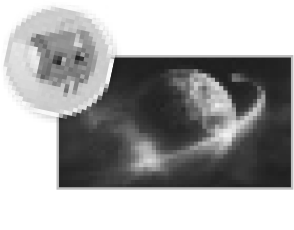 WEEK 2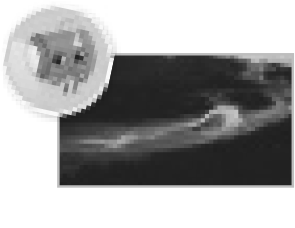 WEEK 3Informational TextInformational TextArgumentative Text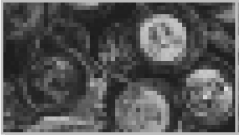 from Planet Earth

Volcanoes

from The Top 10 Ways You Can Reduce WasteCCSSCCSSCCSSREADING WORKSHOPMinilesson 
BankMinilesson 
BankMinilesson 
BankInfographic: The Surface of EarthRI.4.7Media: Volcanic ActivityRI.4.7Diagram: Pollutant EmissionsRI.4.7READING WORKSHOPMinilesson 
BankMinilesson 
BankMinilesson 
BankInformational Text: from Planet EarthRI.4.10Informational Text: VolcanoesRI.4.10Argumentative Text: from The Top 10 Ways You Can Reduce WasteRI.4.10READING WORKSHOPMinilesson 
BankMinilesson 
BankMinilesson 
BankWords that help you understand ideas about Earth revealed in the text.L.4.6Words that help you form mental images of important topics or ideas from the text.L.4.6Words that clarify and support the author’s claim.L.4.6READING WORKSHOPMinilesson 
BankMinilesson 
BankMinilesson 
BankAnalyze Text FeaturesRI.4.7Analyze Main Idea and DetailsRI.4.2Analyze ArgumentRI.4.8READING WORKSHOPMinilesson 
BankMinilesson 
BankMinilesson 
BankMake InferencesRI.4.1Monitor ComprehensionRI.4.10Summarize Argumentative TextRI.4.2READING WORKSHOPMinilesson 
BankMinilesson 
BankMinilesson 
BankTalk About ItSL.4.1.cWrite to SourcesW.4.9Write to SourcesW.4.9READING WORKSHOPREADING-WRITING 
WORKSHOP BRIDGEAcademic VocabularyAcademic VocabularyRelated WordsL.4.5Synonyms and AntonymsL.4.5.cContext CluesL.4.4.aREADING WORKSHOPREADING-WRITING 
WORKSHOP BRIDGEWord StudyWord StudyLatin Roots gener, port, dur, and jectRF.4.3.aSuffixes -en, -ent, -enceRF.4.3.aSyllable Pattern VCCCVRF.4.3.aREADING WORKSHOPREADING-WRITING 
WORKSHOP BRIDGERead Like a WriterRead Like a WriterAnalyze Text StructureRI.4.5Understand Author’s MessageRI.4.8Understand Literary DevicesRI.4.10READING WORKSHOPREADING-WRITING 
WORKSHOP BRIDGEWrite for a ReaderWrite for a ReaderUse Text StructureW.4.9.bDevelop Author’s MessageW.4.2Use Literary DevicesW.4.4WRITING WORKSHOPWeekly FocusWeekly FocusWeekly FocusIntroduce and ImmerseIntroduce and ImmerseDevelop ElementsDevelop ElementsDevelop StructureDevelop StructureWRITING WORKSHOPMinilesson BankMinilesson BankMinilesson BankUnderstand PoetryW.4.4Compose a RhythmW.4.4Compose with Line BreaksW.4.4WRITING WORKSHOPMinilesson BankMinilesson BankMinilesson BankExplore What Poetry Sounds LikeW.4.4Compose with Alliteration and AssonanceW.4.4Arrange StanzasW.4.4WRITING WORKSHOPMinilesson BankMinilesson BankMinilesson BankExplore What Poetry Looks LikeW.4.4Compose with Similes and MetaphorW.4.4Select PunctuationL.4.3.bWRITING WORKSHOPMinilesson BankMinilesson BankMinilesson BankBrainstorm IdeasW.4.5Compose with Rhyming WordsW.4.4Set a Rhyme SchemeW.4.4WRITING WORKSHOPMinilesson BankMinilesson BankMinilesson BankPlan Your PoemW.4.5Use RepetitionW.4.4Select a GenreW.4.4WRITING WORKSHOPREADING-WRITING 
WORKSHOP BRIDGEREADING-WRITING 
WORKSHOP BRIDGESpellingSpell Words with Latin RootsL.4.2.dSpell Words with -en, -ent, 
-enceL.4.2.dSpell Words with Syllable Pattern VCCCVL.4.2.dWRITING WORKSHOPREADING-WRITING 
WORKSHOP BRIDGEREADING-WRITING 
WORKSHOP BRIDGELanguage and ConventionsRelative AdverbsL.4.1.aCapitalization RulesL.4.2.aTitle CapitalizationL.4.2.aWEEK 4WEEK 5Informational TextInformational TextThe Himalayas

Trashing Paradise and “Bye Bye Plastic Bags on Bali”CCSSCCSSPrimary Source: Preserving BiodiversityRI.4.10Infographic: The Trouble with Ocean TrashRI.4.7Informational Text: The HimalayasRI.4.10Informational Text: Trashing Paradise and “Bye Bye Plastic Bags on Bali”RI.4.10Words that help you understand ideas related to Earth’s features.L.4.6Words that give precise information about key concepts.L.4.4.aExplain IdeasRI.4.3Compare and Contrast AccountsRI.4.6Make InferencesRI.4.1Use Text Evidence to Explain ConceptsRI.4.1Write to SourcesW.4.8Talk About ItSL.4.1Figurative LanguageL.4.5.aParts of SpeechL.4.6Prefixes dis-, over-, 
non-, under-RF.4.3.aWord Parts sub-, inter-, fore-RF.4.3.aAnalyze Author’s Use of Text FeaturesRI.4.10Analyze Author’s PurposeRI.4.8Use Text FeaturesW.4.2.aDevelop Author’s PurposeW.4.2Writer’s CraftWriter’s CraftPublish, Celebrate, and AssessPublish, Celebrate, and AssessUse VerbsL.4.1.bAdd and Delete Ideas for Coherence and ClarityL.4.3.aRevise for StructureW.4.5Prepare for the CelebrationW.4.4Revise for Word ChoiceL.4.3.aPublish and CelebrateW.4.4Edit for AdjectivesL.4.1.dPrepare for AssessmentW.4.4Edit for Prepositional PhrasesL.4.1.eAssessmentW.4.4Spell Words with dis-, over-, non-, under-L.4.2.dSpell Words with sub-, 
inter-, fore-L.4.2.dComma RulesL.4.2.cDialogue PunctuationL.4.2.bWEEK 6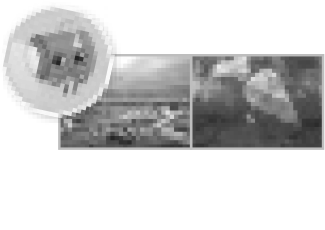 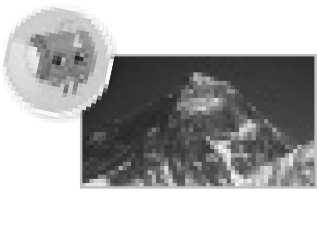 Inquiry and Research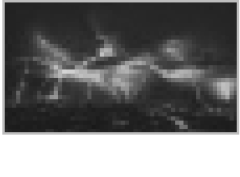 Danger Ahead!

CCSSLeveled Research ArticlesRI.4.10Use Academic WordsL.4.6Explore and Plan: Argumentative TextW.4.7Conduct Research: Expert EvidenceW.4.8Argumentative Writing: Opinion ArticleW.4.1.aRefine Research: Primary and Secondary SourcesW.4.7Extend Research: Online ArchivesW.4.7Revise TransitionsW.4.5Edit and Peer ReviewW.4.5Celebrate and ReflectSL.4.4Suggested Daily TimesREADING WORKSHOPSHARED READING	35–50 min.READING BRIDGE	5–10 min.SMALL GROUP	20–30 min.WRITING WORKSHOPMINILESSON	10 min.INDEPENDENT WRITING	30–40 min.WRITING BRIDGE	5–10 min.Learning Goals	I can learn more about informational text 
by analyzing text features.	I can develop knowledge about language
 to make connections between reading and writing.	I can use knowledge of the elements 
and structure of poetry to write a poem. SOCIAL-EMOTIONAL LEARNING	Assessment Options 
for the Week	Daily Formative Assessment OptionsThe following assessments are available on SavvasRealize.com:	Progress Check-Ups	Cold Reads	Weekly Standards Practice for Language 
and Conventions	Weekly Standards Practice for Word Study	Weekly Standards Practice for Academic Vocabulary	Practice Tests	Test Banks LESSON 1  READING WORKSHOP	GENRE & THEME	Interact with Sources: Explore the Infographic: Weekly Question T18–T19	Listening Comprehension: Read Aloud “Energy Recovery of Waste” T20–T21	Informational Text T22–T23 Quick Check T23 LESSON 2  READING WORKSHOP	SHARED READ	Introduce the Text T32–T45»	Preview Vocabulary»	Read: Planet Earth	Respond and Analyze T46–T47»	My View»	Develop Vocabulary Quick Check T47»	Check for UnderstandingSuggested Daily TimesREADING WORKSHOPSHARED READING	35–50 min.READING BRIDGE	5–10 min.SMALL GROUP	20–30 min.WRITING WORKSHOPMINILESSON	10 min.INDEPENDENT WRITING	30–40 min.WRITING BRIDGE	5–10 min.Learning Goals	I can learn more about informational text 
by analyzing text features.	I can develop knowledge about language
 to make connections between reading and writing.	I can use knowledge of the elements 
and structure of poetry to write a poem. SOCIAL-EMOTIONAL LEARNING	Assessment Options 
for the Week	Daily Formative Assessment OptionsThe following assessments are available on SavvasRealize.com:	Progress Check-Ups	Cold Reads	Weekly Standards Practice for Language 
and Conventions	Weekly Standards Practice for Word Study	Weekly Standards Practice for Academic Vocabulary	Practice Tests	Test Banks READING BRIDGE		Academic Vocabulary: Related Words T24–T25	Word Study: Teach Latin Roots gener, port, dur, ject T26–T27 READING BRIDGE		Word Study: Apply Latin Roots gener, port, dur, ject T48–T49Suggested Daily TimesREADING WORKSHOPSHARED READING	35–50 min.READING BRIDGE	5–10 min.SMALL GROUP	20–30 min.WRITING WORKSHOPMINILESSON	10 min.INDEPENDENT WRITING	30–40 min.WRITING BRIDGE	5–10 min.Learning Goals	I can learn more about informational text 
by analyzing text features.	I can develop knowledge about language
 to make connections between reading and writing.	I can use knowledge of the elements 
and structure of poetry to write a poem. SOCIAL-EMOTIONAL LEARNING	Assessment Options 
for the Week	Daily Formative Assessment OptionsThe following assessments are available on SavvasRealize.com:	Progress Check-Ups	Cold Reads	Weekly Standards Practice for Language 
and Conventions	Weekly Standards Practice for Word Study	Weekly Standards Practice for Academic Vocabulary	Practice Tests	Test Banks SMALL GROUP/INDEPENDENT	TEACHER-LED OPTIONS	Guided Reading/Leveled Readers 
T30–T31	Strategy, Intervention, and On-Level/
Advanced Activities T30	ELL Targeted Support T30	Conferring T31INDEPENDENT/COLLABORATIVE	Independent Reading T31	Literacy Activities T31 CLUB T31  SMALL GROUP/INDEPENDENT	TEACHER-LED OPTIONS	Guided Reading/Leveled Readers 
T50–T51	Strategy and Intervention Activities T50	Fluency T50	ELL Targeted Support T50	Conferring T51INDEPENDENT/COLLABORATIVE	Independent Reading T51	Literacy Activities T51	Collaboration T51Suggested Daily TimesREADING WORKSHOPSHARED READING	35–50 min.READING BRIDGE	5–10 min.SMALL GROUP	20–30 min.WRITING WORKSHOPMINILESSON	10 min.INDEPENDENT WRITING	30–40 min.WRITING BRIDGE	5–10 min.Learning Goals	I can learn more about informational text 
by analyzing text features.	I can develop knowledge about language
 to make connections between reading and writing.	I can use knowledge of the elements 
and structure of poetry to write a poem. SOCIAL-EMOTIONAL LEARNING	Assessment Options 
for the Week	Daily Formative Assessment OptionsThe following assessments are available on SavvasRealize.com:	Progress Check-Ups	Cold Reads	Weekly Standards Practice for Language 
and Conventions	Weekly Standards Practice for Word Study	Weekly Standards Practice for Academic Vocabulary	Practice Tests	Test Banks WRITING WORKSHOP	MINILESSON	Poetry T336–T337»	Understand Poetry: Genre Immersion»	Share BackINDEPENDENT WRITING	Poetry T337	Conferences T334 WRITING WORKSHOP	MINILESSON	Poetry T340–T341»	Explore What Poetry Sounds Like: Genre Immersion»	Share BackINDEPENDENT WRITING	Poetry T341	Conferences T334Suggested Daily TimesREADING WORKSHOPSHARED READING	35–50 min.READING BRIDGE	5–10 min.SMALL GROUP	20–30 min.WRITING WORKSHOPMINILESSON	10 min.INDEPENDENT WRITING	30–40 min.WRITING BRIDGE	5–10 min.Learning Goals	I can learn more about informational text 
by analyzing text features.	I can develop knowledge about language
 to make connections between reading and writing.	I can use knowledge of the elements 
and structure of poetry to write a poem. SOCIAL-EMOTIONAL LEARNING	Assessment Options 
for the Week	Daily Formative Assessment OptionsThe following assessments are available on SavvasRealize.com:	Progress Check-Ups	Cold Reads	Weekly Standards Practice for Language 
and Conventions	Weekly Standards Practice for Word Study	Weekly Standards Practice for Academic Vocabulary	Practice Tests	Test Banks WRITING BRIDGE	FLEXIBLE OPTION 	Spelling: Latin Roots gener, port, dur, 
ject T338 Assess Prior Knowledge T338FLEXIBLE OPTION 	Language and Conventions: Spiral Review: Superlative Adjectives T339 WRITING BRIDGE		Spelling: Teach Latin Roots gener, port, dur, ject T342FLEXIBLE OPTION 	Language and Conventions: Oral Language: Relative Adverbs T343 LESSON 3  READING WORKSHOP	CLOSE READ	Analyze Text Features T52–T53»	Close Read: Planet Earth Quick Check T53 LESSON 4  READING WORKSHOP	CLOSE READ	Make Inferences T60–T61»	Close Read: Planet Earth Quick Check T61 LESSON 5  READING WORKSHOP	COMPARE TEXTS	Reflect and Share T68–T69»	Talk About It Quick Check T69»	Weekly Question READING BRIDGE		Read Like a Writer: Analyze Text Structure T54–T55FLEXIBLE OPTION 	Word Study: More Practice: Latin Roots gener, port, dur, ject T56–T57 READING BRIDGE		Write for a Reader: Use Text Structure 
T62–T63FLEXIBLE OPTION 	Word Study: Spiral Review: 
Homophones T64–T65 READING BRIDGE	FLEXIBLE OPTION 	Word Study: Latin Roots gener, port, 
dur, ject T70–T71 Assess Understanding T70 SMALL GROUP/INDEPENDENT	TEACHER-LED OPTIONS	Guided Reading/Leveled Readers T58–T59	Strategy and Intervention Activities T58	Fluency T58	ELL Targeted Support T58	Conferring T59INDEPENDENT/COLLABORATIVE	Independent Reading T59	Literacy Activities T59	Partner Reading T59 SMALL GROUP/INDEPENDENT	TEACHER-LED OPTIONS	Guided Reading/Leveled Readers T66–T67	Strategy and Intervention Activities T66	Fluency T66	ELL Targeted Support T66	Conferring T67INDEPENDENT/COLLABORATIVE	Independent Reading T67	Literacy Activities T67 SMALL GROUP/INDEPENDENT	TEACHER-LED OPTIONS	Guided Reading/Leveled Readers T72–T73	Strategy, Intervention, and On-Level/
Advanced Activities T72	ELL Targeted Support T72	Conferring T73INDEPENDENT/COLLABORATIVE	Independent Reading T73	Literacy Activities T73 CLUB T73  WRITING WORKSHOP	MINILESSON	Poetry T344–T345»	Explore What Poetry Looks Like»	Share BackINDEPENDENT WRITING	Poetry T345	Conferences T334 WRITING WORKSHOP	MINILESSON	Poetry T348–T349»	Brainstorm Ideas»	Share BackINDEPENDENT WRITING	Poetry T349	Conferences T334 WRITING WORKSHOP	MINILESSON	Poetry T352»	Plan Your Poem»	Share BackINDEPENDENT WRITINGCLUB T353 	Conferences T334 WRITING BRIDGE	FLEXIBLE OPTION 	Spelling: More Practice: Latin Roots 
gener, port, dur, ject T346	Language and Conventions: Teach Relative Adverbs T347 WRITING BRIDGE	FLEXIBLE OPTION 	Spelling: Spiral Review: 
Homophones T350	Language and Conventions: Practice Relative Adverbs T351 WRITING BRIDGE		Spelling: Latin Roots gener, port, dur, 
ject T354 Assess Understanding T354FLEXIBLE OPTION 	Language and Conventions: Standards Practice T355Suggested Daily TimesREADING WORKSHOPSHARED READING	35–50 min.READING BRIDGE	5–10 min.SMALL GROUP	20–30 min.WRITING WORKSHOPMINILESSON	10 min.INDEPENDENT WRITING	30–40 min.WRITING BRIDGE	5–10 min.Learning Goals	I can learn more about informational text 
by analyzing the main, or central, idea 
and details.	I can use language to make connections between reading and writing.	I can use knowledge of the elements 
and structure of poetry to write a poem. SOCIAL-EMOTIONAL LEARNING	Assessment Options 
for the Week	Daily Formative Assessment OptionsThe following assessments are available on SavvasRealize.com:	Progress Check-Ups	Cold Reads	Weekly Standards Practice for Language 
and Conventions	Weekly Standards Practice for Word Study	Weekly Standards Practice for Academic Vocabulary	Practice Tests	Test Banks LESSON 1  READING WORKSHOP	GENRE & THEME	Interact with Sources: Explore the Media: Weekly Question T78–T79	Listening Comprehension: Read Aloud “Mount Vesuvius” T80–T81	Informational Text T82–T83 Quick Check T83 LESSON 2  READING WORKSHOP	SHARED READ	Introduce the Text T92–T105»	Preview Vocabulary»	Read: Volcanoes	Respond and Analyze T106–T107»	My View»	Develop Vocabulary Quick Check T107»	Check for UnderstandingSuggested Daily TimesREADING WORKSHOPSHARED READING	35–50 min.READING BRIDGE	5–10 min.SMALL GROUP	20–30 min.WRITING WORKSHOPMINILESSON	10 min.INDEPENDENT WRITING	30–40 min.WRITING BRIDGE	5–10 min.Learning Goals	I can learn more about informational text 
by analyzing the main, or central, idea 
and details.	I can use language to make connections between reading and writing.	I can use knowledge of the elements 
and structure of poetry to write a poem. SOCIAL-EMOTIONAL LEARNING	Assessment Options 
for the Week	Daily Formative Assessment OptionsThe following assessments are available on SavvasRealize.com:	Progress Check-Ups	Cold Reads	Weekly Standards Practice for Language 
and Conventions	Weekly Standards Practice for Word Study	Weekly Standards Practice for Academic Vocabulary	Practice Tests	Test Banks READING BRIDGE		Academic Vocabulary: Synonyms and Antonyms T84–T85	Word Study: Teach Suffixes -en, -ent, 
-ence T86–T87 READING BRIDGE		Word Study: Apply Suffixes -en, -ent, 
-ence T108–T109Suggested Daily TimesREADING WORKSHOPSHARED READING	35–50 min.READING BRIDGE	5–10 min.SMALL GROUP	20–30 min.WRITING WORKSHOPMINILESSON	10 min.INDEPENDENT WRITING	30–40 min.WRITING BRIDGE	5–10 min.Learning Goals	I can learn more about informational text 
by analyzing the main, or central, idea 
and details.	I can use language to make connections between reading and writing.	I can use knowledge of the elements 
and structure of poetry to write a poem. SOCIAL-EMOTIONAL LEARNING	Assessment Options 
for the Week	Daily Formative Assessment OptionsThe following assessments are available on SavvasRealize.com:	Progress Check-Ups	Cold Reads	Weekly Standards Practice for Language 
and Conventions	Weekly Standards Practice for Word Study	Weekly Standards Practice for Academic Vocabulary	Practice Tests	Test Banks SMALL GROUP/INDEPENDENT	TEACHER-LED OPTIONS	Guided Reading/Leveled Readers 
T90–T91	Strategy, Intervention, and On-Level/
Advanced Activities T90	ELL Targeted Support T90	Conferring T91INDEPENDENT/COLLABORATIVE	Independent Reading T91	Literacy Activities T91 CLUB T91  SMALL GROUP/INDEPENDENT	TEACHER-LED OPTIONS	Guided Reading/Leveled Readers 
T110–T111	Strategy and Intervention Activities T110	Fluency T110	ELL Targeted Support T110	Conferring T111INDEPENDENT/COLLABORATIVE	Independent Reading T111	Literacy Activities T111	Collaboration T111Suggested Daily TimesREADING WORKSHOPSHARED READING	35–50 min.READING BRIDGE	5–10 min.SMALL GROUP	20–30 min.WRITING WORKSHOPMINILESSON	10 min.INDEPENDENT WRITING	30–40 min.WRITING BRIDGE	5–10 min.Learning Goals	I can learn more about informational text 
by analyzing the main, or central, idea 
and details.	I can use language to make connections between reading and writing.	I can use knowledge of the elements 
and structure of poetry to write a poem. SOCIAL-EMOTIONAL LEARNING	Assessment Options 
for the Week	Daily Formative Assessment OptionsThe following assessments are available on SavvasRealize.com:	Progress Check-Ups	Cold Reads	Weekly Standards Practice for Language 
and Conventions	Weekly Standards Practice for Word Study	Weekly Standards Practice for Academic Vocabulary	Practice Tests	Test Banks WRITING WORKSHOP	MINILESSON	Poetry T360–T361»	Compose a Rhythm»	Share BackINDEPENDENT WRITING	Poetry T360	Conferences T358 WRITING WORKSHOP	MINILESSON	Poetry T364–T365»	Compose with Alliteration and Assonance»	Share BackINDEPENDENT WRITING	Poetry T365	Conferences T358Suggested Daily TimesREADING WORKSHOPSHARED READING	35–50 min.READING BRIDGE	5–10 min.SMALL GROUP	20–30 min.WRITING WORKSHOPMINILESSON	10 min.INDEPENDENT WRITING	30–40 min.WRITING BRIDGE	5–10 min.Learning Goals	I can learn more about informational text 
by analyzing the main, or central, idea 
and details.	I can use language to make connections between reading and writing.	I can use knowledge of the elements 
and structure of poetry to write a poem. SOCIAL-EMOTIONAL LEARNING	Assessment Options 
for the Week	Daily Formative Assessment OptionsThe following assessments are available on SavvasRealize.com:	Progress Check-Ups	Cold Reads	Weekly Standards Practice for Language 
and Conventions	Weekly Standards Practice for Word Study	Weekly Standards Practice for Academic Vocabulary	Practice Tests	Test Banks WRITING BRIDGE	FLEXIBLE OPTION 	Spelling: Words with -en, -ent, -ence 
T362 Assess Prior Knowledge T362FLEXIBLE OPTION 	Language and Conventions: Spiral Review: Relative Adverbs T363 WRITING BRIDGE		Spelling: Teach Words with -en, -ent,
 -ence T366FLEXIBLE OPTION 	Language and Conventions: Oral Language: Capitalization Rules T367 LESSON 3  READING WORKSHOP	CLOSE READ	Analyze Main Idea and Details T112 –T113»	Close Read: Volcanoes Quick Check T113 LESSON 4  READING WORKSHOP	CLOSE READ	Monitor Comprehension T120–T121»	Close Read: Volcanoes Quick Check T121 LESSON 5  READING WORKSHOP	COMPARE TEXTS	Reflect and Share T128–T129»	Write to Sources Quick Check T129»	Weekly Question READING BRIDGE		Read Like a Writer: Understand Author’s Message T114–T115FLEXIBLE OPTION 	Word Study: More Practice: Suffixes 
-en, -ent, -ence T116–T117 READING BRIDGE		Write for a Reader: Develop Author’s Message T122–T123FLEXIBLE OPTION 	Word Study: Spiral Review: Latin Roots T124–T125 READING BRIDGE	FLEXIBLE OPTION 	Word Study: Suffixes -en, -ent, 
-ence T130–T131 Assess Understanding T130 SMALL GROUP/INDEPENDENT	TEACHER-LED OPTIONS	Guided Reading/Leveled Readers 
T118–T119	Strategy and Intervention Activities T118	Fluency T118	ELL Targeted Support T118	Conferring T119INDEPENDENT/COLLABORATIVE	Independent Reading T119	Literacy Activities T119	Partner Reading T119 SMALL GROUP/INDEPENDENT	TEACHER-LED OPTIONS	Guided Reading/Leveled Readers 
T126–T127	Strategy and Intervention Activities T126	Fluency T126	ELL Targeted Support T126	Conferring T127INDEPENDENT/COLLABORATIVE	Independent Reading T127	Literacy Activities T127 SMALL GROUP/INDEPENDENT	TEACHER-LED OPTIONS	Guided Reading/Leveled Readers 
T132–T133	Strategy, Intervention, and On-Level/
Advanced Activities T132	ELL Targeted Support T132	Conferring T133INDEPENDENT/COLLABORATIVE	Independent Reading T133	Literacy Activities T133 CLUB T133  WRITING WORKSHOP	MINILESSON	Poetry T368–T369»	Compose with Similes and Metaphors»	Share BackINDEPENDENT WRITING	Poetry T369	Conferences T358 WRITING WORKSHOP	MINILESSON	Poetry T372–T373»	Compose with Rhyming Words»	Share BackINDEPENDENT WRITING	Poetry T373	Conferences T358 WRITING WORKSHOP	MINILESSON	Poetry T376»	Use Repetition»	Share BackINDEPENDENT WRITINGCLUB T377 	Conferences T358 WRITING BRIDGE	FLEXIBLE OPTION 	Spelling: More Practice: Words with 
-en, -ent, -ence T370	Language and Conventions: Teach Capitalization Rules T371 WRITING BRIDGE	FLEXIBLE OPTION 	Spelling: Spiral Review: Latin 
Roots T374	Language and Conventions: Practice Capitalization Rules T375 WRITING BRIDGE		Spelling: Words with -en, -ent, -ence T378 Assess Understanding T378FLEXIBLE OPTION 	Language and Conventions: Standards Practice T379Suggested Daily TimesREADING WORKSHOPSHARED READING	35–50 min.READING BRIDGE	5–10 min.SMALL GROUP	20–30 min.WRITING WORKSHOPMINILESSON	10 min.INDEPENDENT WRITING	30–40 min.WRITING BRIDGE	5–10 min.Learning Goals	I can learn more about the theme Features by analyzing the argument in an argumentative text.	I can use language to make connections between reading and writing.	I can use knowledge of the elements 
and structure of poetry to write a poem. SOCIAL-EMOTIONAL LEARNING	Assessment Options 
for the Week	Daily Formative Assessment OptionsThe following assessments are available on SavvasRealize.com:	Progress Check-Ups	Cold Reads	Weekly Standards Practice for Language 
and Conventions	Weekly Standards Practice for Word Study	Weekly Standards Practice for Academic Vocabulary	Practice Tests	Test Banks LESSON 1  READING WORKSHOP	GENRE & THEME	Interact with Sources: Explore the Diagram Weekly Question T138–T139	Listening Comprehension: Read Aloud “The New Downtown” T140–T141	Argumentative Text T142–T143 Quick Check T143 LESSON 2  READING WORKSHOP	SHARED READ	Introduce the Text T152–T173»	Preview Vocabulary»	Read: from The Top 10 Ways You Can Reduce Waste	Respond and Analyze T174–T175»	My View»	Develop Vocabulary Quick Check T175»	Check for UnderstandingSuggested Daily TimesREADING WORKSHOPSHARED READING	35–50 min.READING BRIDGE	5–10 min.SMALL GROUP	20–30 min.WRITING WORKSHOPMINILESSON	10 min.INDEPENDENT WRITING	30–40 min.WRITING BRIDGE	5–10 min.Learning Goals	I can learn more about the theme Features by analyzing the argument in an argumentative text.	I can use language to make connections between reading and writing.	I can use knowledge of the elements 
and structure of poetry to write a poem. SOCIAL-EMOTIONAL LEARNING	Assessment Options 
for the Week	Daily Formative Assessment OptionsThe following assessments are available on SavvasRealize.com:	Progress Check-Ups	Cold Reads	Weekly Standards Practice for Language 
and Conventions	Weekly Standards Practice for Word Study	Weekly Standards Practice for Academic Vocabulary	Practice Tests	Test Banks READING BRIDGE		Academic Vocabulary: Context Clues T144–T145	Word Study: Teach Syllable Pattern VCCCV T146–T147 READING BRIDGE		Word Study: Apply Syllable Pattern VCCCV T176–T177Suggested Daily TimesREADING WORKSHOPSHARED READING	35–50 min.READING BRIDGE	5–10 min.SMALL GROUP	20–30 min.WRITING WORKSHOPMINILESSON	10 min.INDEPENDENT WRITING	30–40 min.WRITING BRIDGE	5–10 min.Learning Goals	I can learn more about the theme Features by analyzing the argument in an argumentative text.	I can use language to make connections between reading and writing.	I can use knowledge of the elements 
and structure of poetry to write a poem. SOCIAL-EMOTIONAL LEARNING	Assessment Options 
for the Week	Daily Formative Assessment OptionsThe following assessments are available on SavvasRealize.com:	Progress Check-Ups	Cold Reads	Weekly Standards Practice for Language 
and Conventions	Weekly Standards Practice for Word Study	Weekly Standards Practice for Academic Vocabulary	Practice Tests	Test Banks SMALL GROUP/INDEPENDENT	TEACHER-LED OPTIONS	Guided Reading/Leveled Readers 
T150–T151	Strategy, Intervention, and On-Level/
Advanced Activities T150	ELL Targeted Support T150	Conferring T151INDEPENDENT/COLLABORATIVE	Independent Reading T151	Literacy Activities T151 CLUB T151  SMALL GROUP/INDEPENDENT	TEACHER-LED OPTIONS	Guided Reading/Leveled Readers 
T178–T179	Strategy and Intervention Activities T178	Fluency T178	ELL Targeted Support T178	Conferring T179INDEPENDENT/COLLABORATIVE	Independent Reading T179	Literacy Activities T179	Collaboration T179Suggested Daily TimesREADING WORKSHOPSHARED READING	35–50 min.READING BRIDGE	5–10 min.SMALL GROUP	20–30 min.WRITING WORKSHOPMINILESSON	10 min.INDEPENDENT WRITING	30–40 min.WRITING BRIDGE	5–10 min.Learning Goals	I can learn more about the theme Features by analyzing the argument in an argumentative text.	I can use language to make connections between reading and writing.	I can use knowledge of the elements 
and structure of poetry to write a poem. SOCIAL-EMOTIONAL LEARNING	Assessment Options 
for the Week	Daily Formative Assessment OptionsThe following assessments are available on SavvasRealize.com:	Progress Check-Ups	Cold Reads	Weekly Standards Practice for Language 
and Conventions	Weekly Standards Practice for Word Study	Weekly Standards Practice for Academic Vocabulary	Practice Tests	Test Banks WRITING WORKSHOP	MINILESSON	Poetry T384–T385»	Compose with Line Breaks»	Share BackINDEPENDENT WRITING	Poetry T385	Conferences T382 WRITING WORKSHOP	MINILESSON	Poetry T388–T389»	Arrange Stanzas»	Share BackINDEPENDENT WRITING	Poetry T389	Conferences T382Suggested Daily TimesREADING WORKSHOPSHARED READING	35–50 min.READING BRIDGE	5–10 min.SMALL GROUP	20–30 min.WRITING WORKSHOPMINILESSON	10 min.INDEPENDENT WRITING	30–40 min.WRITING BRIDGE	5–10 min.Learning Goals	I can learn more about the theme Features by analyzing the argument in an argumentative text.	I can use language to make connections between reading and writing.	I can use knowledge of the elements 
and structure of poetry to write a poem. SOCIAL-EMOTIONAL LEARNING	Assessment Options 
for the Week	Daily Formative Assessment OptionsThe following assessments are available on SavvasRealize.com:	Progress Check-Ups	Cold Reads	Weekly Standards Practice for Language 
and Conventions	Weekly Standards Practice for Word Study	Weekly Standards Practice for Academic Vocabulary	Practice Tests	Test Banks WRITING BRIDGE	FLEXIBLE OPTION 	Spelling: Spell Multisyllabic 
Words T386 Assess Prior Knowledge T386FLEXIBLE OPTION 	Language and Conventions: Spiral Review: Capitalization Rules T387 WRITING BRIDGE		Spelling: Teach Spell Multisyllabic 
Words T390FLEXIBLE OPTION 	Language and Conventions: Oral Language: Title Capitalization T391 LESSON 3  READING WORKSHOP	CLOSE READ	Analyze Argument T180–T181»	Close Read: from The Top 10 Ways You Can Reduce Waste Quick Check T181 LESSON 4  READING WORKSHOP	CLOSE READ	Summarize Argumentative Text T188–T189»	Close Read: from The Top 10 Ways You Can Reduce Waste Quick Check T189 LESSON 5  READING WORKSHOP	COMPARE TEXTS	Reflect and Share T196–T197»	Write to Sources Quick Check T197»	Weekly Question  READING BRIDGE		Read Like a Writer: Understand Literary Devices T182–T183FLEXIBLE OPTION 	Word Study: More Practice: Syllable 
Pattern VCCCV T184–T185 READING BRIDGE		Write for a Reader: Use Literary Devices T190–T191FLEXIBLE OPTION 	Word Study: Spiral Review: Suffixes 
-en, -ent, -ence T192–T193 READING BRIDGE	FLEXIBLE OPTION 	Word Study: Syllable Pattern 
VCCCV T198–T199 Assess Understanding T198 SMALL GROUP/INDEPENDENT	TEACHER-LED OPTIONS	Guided Reading/Leveled Readers 
T186–T187	Strategy and Intervention Activities T186	Fluency T186	ELL Targeted Support T186	Conferring T187INDEPENDENT/COLLABORATIVE	Independent Reading T187	Literacy Activities T187	Partner Reading T187 SMALL GROUP/INDEPENDENT	TEACHER-LED OPTIONS	Guided Reading/Leveled Readers 
T194–T195	Strategy and Intervention Activities T194	Fluency T194	ELL Targeted Support T194	Conferring T195INDEPENDENT/COLLABORATIVE	Independent Reading T195	Literacy Activities T195 SMALL GROUP/INDEPENDENT	TEACHER-LED OPTIONS	Guided Reading/Leveled Readers 
T200–T201	Strategy, Intervention, and On-Level/
Advanced Activities T200	ELL Targeted Support T200	Conferring T201INDEPENDENT/COLLABORATIVE	Independent Reading T201	Literacy Activities T201 CLUB T201  WRITING WORKSHOP	MINILESSON	Poetry T392–T393»	Select Punctuation»	Share BackINDEPENDENT WRITING	Poetry T393	Conferences T382 WRITING WORKSHOP	MINILESSON	Poetry T396–T397»	Set a Rhyme Scheme»	Share BackINDEPENDENT WRITING	Poetry T397	Conferences T382 WRITING WORKSHOP	MINILESSON	Poetry T400»	Select a Genre»	Share BackINDEPENDENT WRITING	Select a Genre T401	Conferences T382 WRITING BRIDGE	FLEXIBLE OPTION 	Spelling: More Practice: Spell 
Multisyllabic Words T394	Language and Conventions: Teach 
Title Capitalization T395 WRITING BRIDGE	FLEXIBLE OPTION 	Spelling: Spiral Review: Words with 
-en, -ent, -ence T398	Language and Conventions: Practice 
Title Capitalization T399 WRITING BRIDGE		Spelling: Spell Multisyllabic Words T402 Assess Understanding T402FLEXIBLE OPTION 	Language and Conventions: Standards Practice T403Suggested Daily TimesREADING WORKSHOPSHARED READING	35–50 min.READING BRIDGE	5–10 min.SMALL GROUP	20–30 min.WRITING WORKSHOPMINILESSON	10 min.INDEPENDENT WRITING	30–40 min.WRITING BRIDGE	5–10 min.Learning Goals	I can learn more about informational text 
by explaining ideas from a text.	I can develop knowledge about language 
to make connections between reading 
and writing.	I can use knowledge of the elements and structure of poetry to write a poem. SOCIAL-EMOTIONAL LEARNING	Assessment Options 
for the Week	Daily Formative Assessment OptionsThe following assessments are available on SavvasRealize.com:	Progress Check-Ups	Cold Reads	Weekly Standards Practice for Language 
and Conventions	Weekly Standards Practice for Word Study	Weekly Standards Practice for Academic Vocabulary	Practice Tests	Test Banks LESSON 1  READING WORKSHOP	GENRE & THEME	Interact with Sources: Explore the Primary Source: Weekly Question T206–T207	Listening Comprehension: Read Aloud “Big Bend: Land of Contrasts” T208–T209	Informational Text T210–T211 Quick Check T211  LESSON 2  READING WORKSHOP	SHARED READ	Introduce the Text T220–T233»	Preview Vocabulary»	Read: The Himalayas	Respond and Analyze T234–T235»	My View»	Develop Vocabulary Quick Check T235»	Check for UnderstandingSuggested Daily TimesREADING WORKSHOPSHARED READING	35–50 min.READING BRIDGE	5–10 min.SMALL GROUP	20–30 min.WRITING WORKSHOPMINILESSON	10 min.INDEPENDENT WRITING	30–40 min.WRITING BRIDGE	5–10 min.Learning Goals	I can learn more about informational text 
by explaining ideas from a text.	I can develop knowledge about language 
to make connections between reading 
and writing.	I can use knowledge of the elements and structure of poetry to write a poem. SOCIAL-EMOTIONAL LEARNING	Assessment Options 
for the Week	Daily Formative Assessment OptionsThe following assessments are available on SavvasRealize.com:	Progress Check-Ups	Cold Reads	Weekly Standards Practice for Language 
and Conventions	Weekly Standards Practice for Word Study	Weekly Standards Practice for Academic Vocabulary	Practice Tests	Test Banks READING BRIDGE		Academic Vocabulary: Figurative Language T212–T213	Word Study: Teach Prefixes dis-, over-, non-, under- T214–T215 READING BRIDGE		Word Study: Apply Prefixes dis-, over-, non-, under- T236–T237	High-Frequency Words T236Suggested Daily TimesREADING WORKSHOPSHARED READING	35–50 min.READING BRIDGE	5–10 min.SMALL GROUP	20–30 min.WRITING WORKSHOPMINILESSON	10 min.INDEPENDENT WRITING	30–40 min.WRITING BRIDGE	5–10 min.Learning Goals	I can learn more about informational text 
by explaining ideas from a text.	I can develop knowledge about language 
to make connections between reading 
and writing.	I can use knowledge of the elements and structure of poetry to write a poem. SOCIAL-EMOTIONAL LEARNING	Assessment Options 
for the Week	Daily Formative Assessment OptionsThe following assessments are available on SavvasRealize.com:	Progress Check-Ups	Cold Reads	Weekly Standards Practice for Language 
and Conventions	Weekly Standards Practice for Word Study	Weekly Standards Practice for Academic Vocabulary	Practice Tests	Test Banks SMALL GROUP/INDEPENDENT	TEACHER-LED OPTIONS	Guided Reading/Leveled Readers 
T218–T219	Strategy, Intervention, and On-Level/
Advanced Activities T218	ELL Targeted Support T218	Conferring T219INDEPENDENT/COLLABORATIVE	Independent Reading T219	Literacy Activities T219 CLUB T219  SMALL GROUP/INDEPENDENT	TEACHER-LED OPTIONS	Guided Reading/Leveled Readers 
T238–T239	Strategy and Intervention Activities T238	Fluency T238	ELL Targeted Support T238	Conferring T239INDEPENDENT/COLLABORATIVE	Independent Reading T239	Literacy Activities T239	Collaboration T239Suggested Daily TimesREADING WORKSHOPSHARED READING	35–50 min.READING BRIDGE	5–10 min.SMALL GROUP	20–30 min.WRITING WORKSHOPMINILESSON	10 min.INDEPENDENT WRITING	30–40 min.WRITING BRIDGE	5–10 min.Learning Goals	I can learn more about informational text 
by explaining ideas from a text.	I can develop knowledge about language 
to make connections between reading 
and writing.	I can use knowledge of the elements and structure of poetry to write a poem. SOCIAL-EMOTIONAL LEARNING	Assessment Options 
for the Week	Daily Formative Assessment OptionsThe following assessments are available on SavvasRealize.com:	Progress Check-Ups	Cold Reads	Weekly Standards Practice for Language 
and Conventions	Weekly Standards Practice for Word Study	Weekly Standards Practice for Academic Vocabulary	Practice Tests	Test Banks WRITING WORKSHOP	MINILESSON	Poetry T408–T409»	Use Verbs»	Share BackINDEPENDENT WRITING	Poetry T409	Conferences T406 WRITING WORKSHOP	MINILESSON	Poetry T412–T413»	Revise for Structure»	Share BackINDEPENDENT WRITING	Poetry T413	Conferences T406Suggested Daily TimesREADING WORKSHOPSHARED READING	35–50 min.READING BRIDGE	5–10 min.SMALL GROUP	20–30 min.WRITING WORKSHOPMINILESSON	10 min.INDEPENDENT WRITING	30–40 min.WRITING BRIDGE	5–10 min.Learning Goals	I can learn more about informational text 
by explaining ideas from a text.	I can develop knowledge about language 
to make connections between reading 
and writing.	I can use knowledge of the elements and structure of poetry to write a poem. SOCIAL-EMOTIONAL LEARNING	Assessment Options 
for the Week	Daily Formative Assessment OptionsThe following assessments are available on SavvasRealize.com:	Progress Check-Ups	Cold Reads	Weekly Standards Practice for Language 
and Conventions	Weekly Standards Practice for Word Study	Weekly Standards Practice for Academic Vocabulary	Practice Tests	Test Banks WRITING BRIDGE	FLEXIBLE OPTION 	Spelling: Words with dis-, over-, non-, under- T410 Assess Prior Knowledge T410FLEXIBLE OPTION 	Language and Conventions: Spiral Review: Title Capitalization T411 WRITING BRIDGE		Spelling: Teach Words with dis-, over-, non-, under- T414FLEXIBLE OPTION 	Language and Conventions: Oral Language: Comma Rules T415 LESSON 3  READING WORKSHOP	CLOSE READ	Explain Ideas T240–T241»	Close Read: The Himalayas Quick Check T241 LESSON 4  READING WORKSHOP	CLOSE READ	Make Inferences T248–T249»	Close Read: The Himalayas Quick Check T249 LESSON 5  READING WORKSHOP	COMPARE TEXTS	Reflect and Share T256–T257»	Write to Sources Quick Check T257»	Weekly Question READING BRIDGE		Read Like a Writer: Analyze Author’s 
Use of Text Features T242–T243FLEXIBLE OPTION 	Word Study: More Practice: Prefixes 
dis-, over-, non-, under- T244–T245 READING BRIDGE		Write for a Reader: Use Text Features T250–T251FLEXIBLE OPTION 	Word Study: Spiral Review: Syllable 
Pattern VCCCV T252–T253 READING BRIDGE	FLEXIBLE OPTION 	Word Study: Prefixes dis-, over-, non-, under- T258–T259 Assess Understanding T258 SMALL GROUP/INDEPENDENT	TEACHER-LED OPTIONS	Guided Reading/Leveled Readers 
T246–T247	Strategy and Intervention Activities T246	Fluency T246	ELL Targeted Support T246	Conferring T247INDEPENDENT/COLLABORATIVE	Independent Reading T247	Literacy Activities T247	Partner Reading T247 SMALL GROUP/INDEPENDENT	TEACHER-LED OPTIONS	Guided Reading/Leveled Readers 
T254–T255	Strategy and Intervention Activities T254	Fluency T254	ELL Targeted Support T254	Conferring T255INDEPENDENT/COLLABORATIVE	Independent Reading T255	Literacy Activities T255 SMALL GROUP/INDEPENDENT	TEACHER-LED OPTIONS	Guided Reading/Leveled Readers 
T260–T261	Strategy, Intervention, and On-Level/
Advanced Activities T260	ELL Targeted Support T260	Conferring T261INDEPENDENT/COLLABORATIVE	Independent Reading T261	Literacy Activities T261 CLUB T261  WRITING WORKSHOP	MINILESSON	Poetry T416–T417»	Revise for Word Choice»	Share BackINDEPENDENT WRITING	Poetry T417	Conferences T406 WRITING WORKSHOP	MINILESSON	Poetry T420–T421»	Edit for Adjectives»	Share BackINDEPENDENT WRITING	Poetry T421	Conferences T406 WRITING WORKSHOP	MINILESSON	Poetry T424»	Edit for Prepositional Phrases»	Share BackINDEPENDENT WRITINGCLUB T425 	Conferences T406 WRITING BRIDGE	FLEXIBLE OPTION 	Spelling: More Practice: Words with 
dis-, over-, non-, under- T418	Language and Conventions: Teach 
Comma Rules T419 WRITING BRIDGE	FLEXIBLE OPTION 	Spelling: Spiral Review: Syllable 
Pattern VCCCV T422	Language and Conventions: Practice Comma Rules T423 WRITING BRIDGE		Spelling: Words with dis-, over-, non-, under- T426 Assess Understanding T426FLEXIBLE OPTION 	Language and Conventions: Standards Practice T427Suggested Daily TimesREADING WORKSHOPSHARED READING	35–50 min.READING BRIDGE	5–10 min.SMALL GROUP	20–30 min.WRITING WORKSHOPMINILESSON	10 min.INDEPENDENT WRITING	30–40 min.WRITING BRIDGE	5–10 min.Learning Goals	I can learn more about informational text 
by explaining concepts in a text.	I can use language to make connections between reading and writing.	I can use knowledge of the elements and structure of poetry to write a poem. SOCIAL-EMOTIONAL LEARNING	Assessment Options 
for the Week	Daily Formative Assessment Options	Writing Workshop AssessmentThe following assessments are available on SavvasRealize.com:	Progress Check-Ups	Cold Reads	Weekly Standards Practice for Language 
and Conventions	Weekly Standards Practice for Word Study	Weekly Standards Practice for Academic Vocabulary	Practice Tests	Test Banks	Writing Workshop Performance-Based Assessment LESSON 1  READING WORKSHOP	GENRE & THEME	Interact with Sources: Explore the Infographic: Weekly Question T266–T267	Listening Comprehension: Read Aloud “The Footprints Across Earth’s Back” T268–T269	Informational Text and Video T270–T271 Quick Check T271 LESSON 2  READING WORKSHOP	SHARED READ	Introduce the Texts T280–T297»	Preview Vocabulary»	Read and Compare Texts	Respond and Analyze T298–T299»	My View»	Develop Vocabulary Quick Check T299»	Check for UnderstandingSuggested Daily TimesREADING WORKSHOPSHARED READING	35–50 min.READING BRIDGE	5–10 min.SMALL GROUP	20–30 min.WRITING WORKSHOPMINILESSON	10 min.INDEPENDENT WRITING	30–40 min.WRITING BRIDGE	5–10 min.Learning Goals	I can learn more about informational text 
by explaining concepts in a text.	I can use language to make connections between reading and writing.	I can use knowledge of the elements and structure of poetry to write a poem. SOCIAL-EMOTIONAL LEARNING	Assessment Options 
for the Week	Daily Formative Assessment Options	Writing Workshop AssessmentThe following assessments are available on SavvasRealize.com:	Progress Check-Ups	Cold Reads	Weekly Standards Practice for Language 
and Conventions	Weekly Standards Practice for Word Study	Weekly Standards Practice for Academic Vocabulary	Practice Tests	Test Banks	Writing Workshop Performance-Based Assessment READING BRIDGE		Academic Vocabulary: Parts of Speech T272–T273	Word Study: Teach Word Parts 
sub-, inter-, fore- T274–T275 READING BRIDGE		Word Study: Apply Word Parts 
sub-, inter-, fore- T300–T301Suggested Daily TimesREADING WORKSHOPSHARED READING	35–50 min.READING BRIDGE	5–10 min.SMALL GROUP	20–30 min.WRITING WORKSHOPMINILESSON	10 min.INDEPENDENT WRITING	30–40 min.WRITING BRIDGE	5–10 min.Learning Goals	I can learn more about informational text 
by explaining concepts in a text.	I can use language to make connections between reading and writing.	I can use knowledge of the elements and structure of poetry to write a poem. SOCIAL-EMOTIONAL LEARNING	Assessment Options 
for the Week	Daily Formative Assessment Options	Writing Workshop AssessmentThe following assessments are available on SavvasRealize.com:	Progress Check-Ups	Cold Reads	Weekly Standards Practice for Language 
and Conventions	Weekly Standards Practice for Word Study	Weekly Standards Practice for Academic Vocabulary	Practice Tests	Test Banks	Writing Workshop Performance-Based Assessment SMALL GROUP/INDEPENDENT	TEACHER-LED OPTIONS	Guided Reading/Leveled Readers 
T278–T279	Strategy, Intervention, and On-Level/
Advanced Activities T278	ELL Targeted Support T278	Conferring T279INDEPENDENT/COLLABORATIVE	Independent Reading T279	Literacy Activities T279 CLUB T279  SMALL GROUP/INDEPENDENT	TEACHER-LED OPTIONS	Guided Reading/Leveled Readers 
T302–T303	Strategy and Intervention Activities T302	Fluency T302	ELL Targeted Support T302	Conferring T303INDEPENDENT/COLLABORATIVE	Independent Reading T303	Literacy Activities T303	Collaboration T303Suggested Daily TimesREADING WORKSHOPSHARED READING	35–50 min.READING BRIDGE	5–10 min.SMALL GROUP	20–30 min.WRITING WORKSHOPMINILESSON	10 min.INDEPENDENT WRITING	30–40 min.WRITING BRIDGE	5–10 min.Learning Goals	I can learn more about informational text 
by explaining concepts in a text.	I can use language to make connections between reading and writing.	I can use knowledge of the elements and structure of poetry to write a poem. SOCIAL-EMOTIONAL LEARNING	Assessment Options 
for the Week	Daily Formative Assessment Options	Writing Workshop AssessmentThe following assessments are available on SavvasRealize.com:	Progress Check-Ups	Cold Reads	Weekly Standards Practice for Language 
and Conventions	Weekly Standards Practice for Word Study	Weekly Standards Practice for Academic Vocabulary	Practice Tests	Test Banks	Writing Workshop Performance-Based Assessment WRITING WORKSHOP	MINILESSON	Poetry T432–T433»	Add and Delete Ideas for Coherence and Clarity»	Share BackINDEPENDENT WRITING	Poetry T433	Conferences T430 WRITING WORKSHOP	MINILESSON	Poetry T436–T437»	Prepare for the Celebration»	Share Back	INDEPENDENT WRITING	Poetry T437	Conferences T430Suggested Daily TimesREADING WORKSHOPSHARED READING	35–50 min.READING BRIDGE	5–10 min.SMALL GROUP	20–30 min.WRITING WORKSHOPMINILESSON	10 min.INDEPENDENT WRITING	30–40 min.WRITING BRIDGE	5–10 min.Learning Goals	I can learn more about informational text 
by explaining concepts in a text.	I can use language to make connections between reading and writing.	I can use knowledge of the elements and structure of poetry to write a poem. SOCIAL-EMOTIONAL LEARNING	Assessment Options 
for the Week	Daily Formative Assessment Options	Writing Workshop AssessmentThe following assessments are available on SavvasRealize.com:	Progress Check-Ups	Cold Reads	Weekly Standards Practice for Language 
and Conventions	Weekly Standards Practice for Word Study	Weekly Standards Practice for Academic Vocabulary	Practice Tests	Test Banks	Writing Workshop Performance-Based Assessment WRITING BRIDGE	FLEXIBLE OPTION 	Spelling: Spell Words with sub-, inter-, fore- T434 Assess Prior Knowledge T434FLEXIBLE OPTION 	Language and Conventions: Spiral Review: Comma Rules T435 WRITING BRIDGE		Spelling: Teach Spell Words with sub-, inter-, fore- T438FLEXIBLE OPTION 	Language and Conventions: Oral Language: Dialogue Punctuation T439 LESSON 3  READING WORKSHOP	CLOSE READ	Compare and Contrast Accounts 
T304–T305»	Close Read: Trashing Paradise and 
“Bye Bye Plastic Bags on Bali” Quick Check T305 LESSON 4  READING WORKSHOP	CLOSE READ	Use Text Evidence to Explain Concepts T312–T313»	Close Read: Trashing Paradise and 
“Bye Bye Plastic Bags on Bali” Quick Check T313 LESSON 5  READING WORKSHOP	COMPARE TEXTS	Reflect and Share Collaboration T320–T321»	Talk About It Quick Check T321»	Weekly Question READING BRIDGE		Read Like a Writer: Analyze Author’s Purpose T306–T307FLEXIBLE OPTION 	Word Study: More Practice: Word 
Parts sub-, inter-, fore- T308–T309 READING BRIDGE		Write for a Reader: Develop Author’s Purpose T314–T315FLEXIBLE OPTION 	Word Study: Spiral Review: Prefixes 
dis-, over-, non- under- T316–T317 READING BRIDGE	FLEXIBLE OPTION 	Word Study: Word Parts sub-, inter-, 
fore- T322–T323 Assess Understanding T323 SMALL GROUP/INDEPENDENT	TEACHER-LED OPTIONS	Guided Reading/Leveled Readers 
T310–T311	Strategy and Intervention Activities T310	Fluency T310	ELL Targeted Support T310	Conferring T311INDEPENDENT/COLLABORATIVE	Independent Reading T311	Literacy Activities T311	Partner Reading T311 SMALL GROUP/INDEPENDENT	TEACHER-LED OPTIONS	Guided Reading/Leveled Readers 
T318–T319	Strategy and Intervention Activities T318	Fluency T318	ELL Targeted Support T318	Conferring T319INDEPENDENT/COLLABORATIVE	Independent Reading T319	Literacy Activities T319 SMALL GROUP/INDEPENDENT	TEACHER-LED OPTIONS	Guided Reading/Leveled Readers 
T324–T325	Strategy, Intervention, and On-Level/
Advanced Activities T324	ELL Targeted Support T324	Conferring T325INDEPENDENT/COLLABORATIVE	Independent Reading T325	Literacy Activities T325 CLUB T325  WRITING WORKSHOP	MINILESSON	Poetry T440–T441»	Publish and Celebrate»	Share BackINDEPENDENT WRITING	Poetry T441	Conferences T430 WRITING WORKSHOP	MINILESSON	Poetry T444–T445»	Prepare for Assessment»	Share BackINDEPENDENT WRITING	Poetry T445	Conferences T430 WRITING WORKSHOP	MINILESSON	Poetry T448»	Assessment»	Share BackINDEPENDENT WRITING	Assessment T449	Conferences T430 WRITING BRIDGE	FLEXIBLE OPTION 	Spelling: More Practice: Spell Words 
with sub-, inter-, fore- T442	Language and Conventions: Teach Dialogue Punctuation T443 WRITING BRIDGE	FLEXIBLE OPTION 	Spelling: Spiral Review: Spell Words 
with dis-, over-, non-, under- T446	Language and Conventions: Practice Dialogue Punctuation T447 WRITING BRIDGE		Spelling: Spell Words with sub-, inter-, 
fore- T450 Assess Understanding T450FLEXIBLE OPTION 	Language and Conventions: Standards Practice T451 LESSON 1	T456–T459Compare Across Texts•	Answer the Essential QuestionInquire•	Introduce Inquiry Project•	Read “Warning! Warning!”•	Generate questions•	Use Academic Vocabulary LESSON 2	T460–T463Explore and Plan•	Argumentative Writing•	Read “Too Tied to Technology?”•	Claims and evidenceConduct Research•	Sources of evidence•	Emails to experts LESSON 3	T464–T467Collaborate and Discuss•	Read a Student Model•	Identify features of opinion articlesRefine Research•	Primary and secondary sources•	Read “Living Near a Volcano”•	Classify sources in an article LESSON 4	T468–T471Extend Research•	Using online archives•	Possible archives for articleCollaborate and Discuss•	Revise claims and evidence•	Edit for conventions LESSON 5	T472–T473Celebrate and Reflect•	Share your articles•	Reflect on your workReflect on the Unit•	Reflect on your goals•	Reflect on your reading•	Reflect on your writing